В.Г. ВергунПРИРОДООХОРОННЕ ЗАКОНОДАВСТВО ТА ЕКОЛОГІЧНЕ ПРАВОКонспект лекційХарків 2021Укладач: В.Г. ВергунПриродоохоронне законодавство та охорона праці: конспект лекційКонспект лекцій містить основні положення з курсу екологічного права України, в ньому розглянуті питання щодо джерел та системи цієї галузі права, розкриваються екологічні права та обов’язки грома- дян, розглядаються особливості права власності на природні ресурси та права природокористування та охорони довкілля, юридичної відпо- відальності за порушення екологічного законодавства. Конспект лек- цій також включає теми, присвячені висвітленню особливостей, при- таманних окремим видам права природокористування, відтворення природних ресурсів та охорони довкілля.У кожній темі наведені питання до семінарського заняття, список сучасної правової літератури для самостійного засвоєння матеріалу, підготовки рефератів та обговорень.Конспект лекцій призначений для студентів Національного технічного університету «Харківський політехнічний інститут».ВСТУП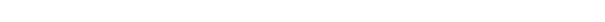 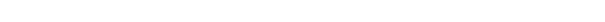 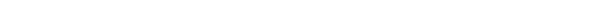 Екологічне право є комплексною галуззю національного права, що становить систему правових норм, які регулюють екологічні відносини з приводу приналежності, використання, забезпечення екологічної безпеки, відтворення природних ресурсів у їх нерозривному зв'язку з природним середовищем, охорони навколишнього природного середовища з метою реалізації інтересів відповідних суб'єктів і підтримання сталого екологіч- ного розвитку, екологічної рівноваги у країні та окремих її регіонах.Основна мета навчальної дисципліни «Екологічне право» – оволо- діння теорією і методологією екологічного права, вивчення законодавства галузі охорони навколишнього природного середовища, формування на- виків його застосування на практиці, вироблення нового якісного стану екологічного мислення, формування культури особистості, яка проявля- ється в її еколого-правовій свідомості, поведінці та практичній діяльності.В процесі вивчення дисципліни розглядаються питання таких осно- вних підгалузей: земельного, водного, лісового, надрового, фауністичного, заповідного права і міжнародного екологічного права.Потреба у вивченні екологічного права зумовлюється багатьма об- ставинами. По-перше, екологічне право, норми якого трансформують у себе наукові знання та практичний досвід вирішення екологічних про- блем, свідчить про те, що в державі добре розуміють значення екологічних проблем (антропогенний тиск спотворює обличчя планети, природне се- редовище існування людини несе загрозу глобальної екологічної кризи). Екологічне право концентрує всю інформацію про екологічну політику держави, шляхи усунення негативного антропогенного тиску на довкілля, є важливим джерелом отримання екологічних знань, які необхідні сього- дні кожній людині. По-друге, екологічне право взаємодіє з адміністратив- ним, господарським, конституційним, фінансовим та іншими галузями права, а тому його вивчення дозволяє вдосконалити теоретичні знання та практичні навички щодо застосування відповідних норм і в цілому погли- бити знання про право завдяки ознайомленню з особливостями його за- стосування у сфері взаємодії людини та природи. Це, зокрема, стосується права власності на природні ресурси, права природокористування, юриди- чної відповідальності за екологічні правопорушення тощо. По-третє, еко- лого-правові заборони, обмеження звернути до сфер (промисловість, сіль- ське господарство, енергетика, транспорт тощо), де виникають екологічні проблеми, до видів діяльності, що чинять негативний вплив на довкілля. Додержання цих заборон та обмежень є обов'язком, а отже, їх слід знати суб'єктам господарювання і, безумовно, екологам, які повинні готувати документи, рішення з питань, що прямо чи опосередковано пов'язані із впливом на довкілля, споживанням ресурсів природи.ТЕМА 1. ПРЕДМЕТ, ДЖЕРЕЛА І СИСТЕМА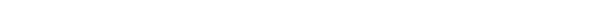 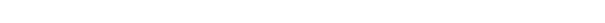 ПРИРОДООХОРОННОГО ЗАКОНОДАВСТВА ТА ЕКОЛОГІЧНОГОПРАВАПЛАН1. Поняття, предмет і методи природоохоронного законодавства та екологічного права.2. Об'єкти екологічного права.3. Джерела екологічного права.4. Принципи, функції та норми екологічного права.5. Система екологічного права.1. Поняття, предмет і методи природоохоронного законодавства та екологічного праваНавколишнє природне середовище служить умовою і засобом існуван- ня людини, територією, на якій він проживає, просторовою межею здійсню- ваної державної влади, місцем для розміщення об'єктів культурно-побутового призначення й іншою базисною умовою людської життєдіяльності.Екологічне право – самостійна галузь права, що регулює відносини у сфері взаємодії суспільства та людини з навколишнім природним середо- вищем з метою охорони життя та здоров'я громадян, захисту їх екологіч- них прав і свобод, раціонального природокористування й забезпечення якості навколишнього природного середовища на користь теперішнього часу та майбутнього поколінь людей.Предметом екологічного права виступають екологічні правовідно- сини, що виникають у галузі використання природних ресурсів, охорони навколишнього природного середовища, і забезпечення екологічної безпе- ки існування людей, які базуються на формах різноманітного права влас- ності, права природокористування і права громадян на безпечне для життя і здоров'я довкілля. Ці правовідносини складаються між громадянами, між громадянами та організаціями з приводу належності, використання, від- творення об'єктів охорони навколишнього природного середовища з ме- тою задоволення екологічним та інших потреб.Передумовою виникнення та існування екологічних відносин між конкретними суб'єктами з приводу екологічних об'єктів є постійно існую- ча взаємодія суспільства і природи в процесі розвитку людства.У процесі забезпечення, користування, вилучення, перерозподілу рі- зноманітних природних об'єктів, здійснення інших дій виникають земель- ні, водні, лісові, фауністичні та інші екологічні відносини, які є єдиними, ускладненими за своїм змістом. Вони містять у собі декілька різновидівекологічних відносин, тісно взаємопов'язаних між собою, чим створюють предметну цілісність.Природоресурсні відносини: земельні, водні, лісові, гірничі, флори і фауни, атмосферне повітря.Природоохоронні відносини: земельні, водні, лісові, гірничі, флори і фауни, атмосферне повітря.Методи правового регулювання екологічних правовідносин – способи і прийоми, спрямовані на ефективне регулювання екологічних правовід- носин, забезпечення реалізації прав і дотримання обов'язків суб'єктами цих відносин у галузі використання природних ресурсів, охорони навко- лишнього природного середовища і забезпечення екологічної безпеки умов проживання людей.Розрізняють:• адміністративно-правовий метод, або авторитарний (виходить з нерівного положення сторін – із відношення влади та підлеглості): дозво- ляючі дії; санкціонуючі дії; погоджувальні дії; обмежувальні дії; упере- джувальні дії; заборонні дії.•цивільно-правовий метод, або заохочувальний (заснований на рів- ності сторін): альтернативні дії; рекомендаційні дії; стимуляційні дії; іні- ціативні дії.Отже, метод правового регулювання екологічних відносин – це за- кріплена в законодавстві сукупність адміністративно-цивільноправових способів і прийомів впливу на поведінку учасників цих відносин.2. Об'єкти екологічного праваОб'єкти екологічного права – сукупність природних, природно- соціальних умов і процесів, природних ресурсів і комплексів, екосистем та життя і здоров'я громадян, що підлягають охороні за допомогою норм екологічного законодавства.Виділяються:• диференційні: земля, надра, поверхневі та підземні води, ліси, тва- ринний та рослинний світ, атмосферне повітря.• інтеграційні:навколишнє природне середовище, життя і здоров'я громадян від не- гативного впливу НПС• комплексні: природні комплекси – об'єкти і території природно- заповідного фонду, природно-соціальні умови і процеси – курортні, ліку- вально-оздоровчі, рекреаційні зони, континентальний шельф та морська економічна зона, території, що зазнали екологічної катастрофи.Поняття об'єктів екологічного права необхідне для юридичного ви- значення того, на що спрямоване еколого-правове регулювання.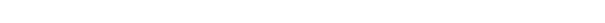 Законодавство України про охорону навколишнього природного се- редовища наводить досить детальний перелік об'єктів екологічного права, включаючи до нього: навколишнє природне середовище як сукупність при- родних і природно-соціальних умов і процесів; природні ресурси; території та об'єкти, що підлягають особливій охороні; здоров'я і життя людей.3. Джерела екологічного праваПраво як регулятор суспільних відносин має об'єктивне, зовнішнє вираження в різних джерелах, таких як правовий звичай, судовий преце- дент, нормативно-правовий акт. В Україні провідну роль відіграє нормати- вно-правовий акт. 3 урахуванням цього під джерелами екологічного права розуміють нормативно-правові акти, якими регулюються відносини у сфе- рі взаємодії навколишнього природного середовища і суспільства.Ці акти мають передбачену законом форму, вони становлять відпо- відну розгалужену систему, об'єднану загальною метою еколого-правового регулювання. Вони не є однорідними, виконують різні функції та посіда- ють відповідне місце у структурі екологічного права. Ці фактори є основою для наукової класифікації джерел екологічного права. Можна виділити та- кі групи джерел екологічного права: – за юридичною силою – закони і підзаконні акти. Закони посідають провід- не місце в ієрархічній структурі законодавства; всі інші нормативно- правові акти видаються на основі, на розвиток і на виконання законів. До цих актів, зокрема, належать укази Президента і постанови Кабінету Міні- стрів України, накази та інструкції міністерств і відомств, рішення місце- вих державних адміністрацій та органів місцевого самоврядування; – за характером правового регулювання – загальні та спеціальні. До загаль- них відносять нормативно-правові акти, предметом регулювання яких є як екологічні, так і інші суспільні відносини (Конституція України, Закон України «Про основи національної безпеки України»). Спеціальні акти стосуються виключно екологічних питань (наприклад, Закон «Про охоро- ну навколишнього природного середовища»); – за предметом правового регулювання – комплексні (Закон «Про охорону навколишнього природного середовища») і природоресурсні (Земельний, Водний та Лісовий кодекси, Закон України «Про тваринний світ» тощо) або ті, якими регулюються окремі питания екологічної діяльності (закони України «Про екологічну експертизу», «Про екологічний аудит» та ін.); – за способом правового регулювання – матеріальні та процесуальні. Норма- ми матеріальних актів визначаються права й обов'язки, а також юридична 6відповідальність учасників еколого-правових відносин. Процесуальні акти регулюють процедуру реалізації норм матеріального права. – за ступенем систематизації – кодифіковані й усі інші. До кодифікованих належить насамперед Закон «Про охорону навколишнього природного се- редовища», який є стрижнем комплексної галузі екологічного права і зако- нодавства. До категорії кодифікованих належать також Земельний, Водний і Лісовий кодекси, Кодекс України про надра, закони України «Про тва- ринний світ» та «Про охорону атмосферного повітря».Джерела екологічного права є багатогранними, що випливає з їх призначення у регулюванні як загальних, так і численних конкретних пи- тань охорони навколишнього природного середовища з використанням рі- зноманітних правових засобів впливу на всіх рівнях. Акти екологічного права мають різну юридичну силу, але діють за принципом піраміди, вер- шиною якої є Конституція України.Судова практика, не будучи джерелом екологічного права, водночас відіграє позитивну роль у правильному його застосуванні й зміцненні за- конності у сфері екологічних відносин. Особливе значения тут має перед- бачене Законом України «Про судоустрій» право Пленуму Верховного Суду України і Пленуму Вищого господарського суду України надавати судам роз'яснення з питань застосування законодавства при розгляді відповідних справ на основі узагальнення судової практики. Пленуми Верховного Суду України та Вищого господарського суду України за роки незалежності не- одноразово приймали постанови про практику розгляду судами справ про відповідальність за порушення екологічного, земельного, лісового законо- давства тощо. Ці постанови не містять нових правових норм, а надають тлумачення чинних законів і підзаконних актів. Вони орієнтують суди на одноманітне застосування законів судами України. Певною мірою це ком- пенсує застосування судового прецеденту, властивого для англосаксонсь- кої системи права.Мета екологічного права• регулювання і забезпечення ефективного використання природних ресурсів;• забезпечення якості навколишнього природного середовища;• гарантування екологічної безпеки, реалізації і захисту екологічних прав громадян.Завдання екологічного права полягає в тому, щоб на базі пізнаних законів розвитку природи та суспільства нормативне закріпити науково обґрунтовану міру поєднання господарської дії на природу та охорону на- вколишнього природного середовища в інтересах теперішнього та майбу- тнього поколінь людей.4. Принципи, функції та норми екологічного праваЕкологічне право як самостійна галузь права має свої принципи, що охоплюють загальні керівні заходи.Принципи екологічного права – це вихідні засади та загальнообов'я- зкові правила, зафіксовані в регулятивних і охоронних еколого-правових нормах, що спрямовані на досягнення мети екологічної політики України і забезпечення завдань екологічного права. Вони спираються на загально- правові принципи, які враховуються при формуванні принципів екологіч- ного права, і на екологічне законодавство або випливають із його змісту.Провідним принципом екологічного права є правове забезпечення досягнення гармонійної взаємодії суспільства і природи. Цей принцип становить основу для виникнення й формування інших принципів:• принцип правового забезпечення раціонального й ефективного ви- користання природних об'єктів їх власниками й користувачами;• принцип правового забезпечення цільового використання природ- них об'єктів;• принцип правового забезпечення стимулювання власників і корис- тувачів природних об'єктів у раціональному й ефективному використанні виділених їм природних об'єктів, їх відновленні й належній охороні при- родного середовища;• принцип правового забезпечення пріоритетності з екологічних ви- мог перед іншим у підтримці екологічної системи у нормальному стані;• принцип правового забезпечення стабільного (тривалого) викорис- тання природних об'єктів;• принцип правового забезпечення платності у природокористуванні;• принцип правового забезпечення комплексного підходу до викори- стання та відтворення природних об'єктів.Функції екологічного права – основні напрями впливу норм екологіч- ного права на волю і поведінку суб'єктів екологічних правовідносин і забез- печення правопорядку в галузі використання природних ресурсів, охорони навколишнього природного середовища, гарантування екологічної безпеки.Загальноправові функції:• регулятивна, виховна, превентивна, охоронна. Спеціальноправові функції:• екологічна, природоохоронна.5. Система екологічного праваПоняття «система екологічного права» включає в себе три значення: галузь права, правова наука, навчальна дисципліна.Як галузь права екологічне право має, як уже зазначалось, свій особ- ливий предмет правового регулювання і має певну систему. У ній виділя- ються норми загального характеру, що визначають основні положення щодо організації охорони навколишнього природного середовища. Ці но- рми утворюють загальну частину екологічного права. Норми ж, присвяче- ні безпосередньо врегулюванню питань охорони та використання природ- них ресурсів, забезпеченню екологічної безпеки в окремих сферах суспі- льного життя, утворюють особливу частину екологічного права.Основу екологічного права складають еколого-правові норми. Як і інші правові норми вони мають наступні ознаки: являють собою загальне правило (регулюють не поодинокі відношення, а типові види відносин); містять положення, що розповсюджуються на певне коло осіб; розраховані на неодноразове застосування (тобто мають застосовуватися невизначену кількість разів, аби були юридичні факти, що є підставою для застосуван- ня відповідних норм). Як і інші правові норми еколого-правові норми ма- ють структуру, елементами якої є гіпотеза, диспозиція, санкція.За змістом еколого-правові норми поділяються на: а) норми- принципи; б) норми пріоритети; в) норми-правила.Зазначені еколого-правові норми об'єднуються в інститути, підгалузі права, які в сукупності й утворюють екологічну галузь права.Під інститутом екологічного права розуміється сукупність правових норм, що регулюють вузьке коло подібних суспільних відносин (інститути права природокористування, економіко-правового регулювання, здійснен- ня екологічної експертизи тощо).Під підгалуззю екологічного права розуміється сукупність норм, що регулюють відокремлені суспільні відносини в межах екологічного права (земельне право, водне право, лісове право, гірниче право тощо).Як правова наука екологічне право призначено висвітлювати тенде- нції розвитку галузі права, проблеми, які існують у даній сфері правового регулювання, шляхи їх вирішення.Як навчальна дисципліна екологічне право має таку ж структуру, зміст, що й галузь права, але додатково включає питання, пов'язані з ви- вченням історії розвитку галузі права, поняття галузі права, предмета, ме- тоду правового регулювання тощо.Таким чином, під системою екологічного права слід розуміти розмі- щення в певній логічній послідовності його структурних підрозділів, які обумовлені змістом екологічних відносин.У загальній частині екологічного права зосереджено норми права, які вирішують питання, характерні для всіх видів екологічних відносин. У ній містяться такі положення: загальна характеристика екологічних відно-син та екологічного права (джерела права), норми права про власність на природні об'єкти, організаційно-правові питання використання, загальні питання охорони навколишнього природного середовища.В особливій частині екологічного права зосереджено ті правові нор- ми, котрі регулюють окремі види екологічних відносин з урахуванням їх специфіки: право землекористування, водокористування, користування надрами, лісами та іншою рослинністю, тваринним світом, природно- заповідним фондом, атмосферним повітрям та його охороною тощо.Питання до семінарського заняття:1. Визначте поняття екологічного права України2. Назвіть предмет і методи природоохоронного законодавства та екологічного права.2. Які існують об'єкти екологічного права?3. Назвіть джерела екологічного права.4. Перелічити принципи, функції екологічного права.5. Які особливості норм екологічного права?6. Назвіть систему екологічного права України.Рекомендована література:1. Конституція України.2. Про охорону навколишнього природного середовища: Закон України.3. Аграрне, земельне і екологічне право. Загальні частини навчаль- них курсів: Навчальний посібник / Під ред. проф. А. А. Погребного і доц. И. И. Каракаша. – X., 2000.5. Костицький В. В. Екологічне право України: деякі проблеми теорії та кодифікації // Право України. – 2008.6. Екологічне право України. Академічний курс: Підручник / За заг. ред. Ю. С. Шемшученка. – К.: ТОВ «Видавництво «Юридична думка», 2008. – 720 с.ТЕМА 2. ЕКОЛОГІЧНІ ПРАВА І ОБОВ'ЯЗКИ ГРОМАДЯН ПЛАН1. Поняття екологічних прав громадян.2. Види екологічних прав громадян.3. Гарантії екологічних прав громадян та їх форми захисту.4. Обов'язки громадян у галузі екології.1. Поняття екологічних прав громадянВ умовах інтенсивного використання природних ресурсів та їх від- новлення, формування ринкових відносин в економіці України, екологіч- ної обстановки, яка останнім часом загострилася, важливого значення на- буває проблема чіткого визначення в законодавстві екологічних прав та обов'язків громадян, меж їх здійснення, основних форм охорони і захисту порушених екологічних прав.Історично ідея екологічних прав спочатку знайшла своє відображен- ня в міжнародно-правових документах. Міжнародні пакти про права лю- дини містять тези, що дуже умовно можна трансформувати на екологічні права громадян.Проблема прав людини на сприятливе навколишнє середовище була обговорена як самостійна на Стокгольмській конференції ООН по довкіл- лю в 1972 році.Ряд положень про місце людини в природі, про роль і принципи люд- ської діяльності закріплено у Всесвітній хартії природи та в Конвенції ООН щодо навколишнього середовища і розвитку (1992 р., Бразилія) тощо.Особливе значення має Орхуська конвенції «Про доступ до інфор- мації, участь громадськості в процесі прийняття рішень та доступ до пра- восудця з питань, що стосуються навколишнього середовища», яка не тільки проголошує, декларує екологічні права громадян (на сприятливе довкілля, екологічну інформацію, участь у прийнятті екологічно значущих рішень тощо), а й регулює процедурні (процесуальні) питання їх захисту.Термін «екологічні права» вперше в Україні на законодавчому рівні був закріплений у Законі України від 25 червня 1991 року «Про охорону навколишнього природного середовища» (ст. 9). В подальшому вони були зафіксовані і в Конституції України (ст. 50). Це свідчить про їх провідну роль у загальній системі прав людини. Крім цього, екологічні права гро- мадян закріплені в низці законів України: «Про охорону атмосферного по- вітря», «Про екологічну експертизу», «Про захист населення і територій від надзвичайних ситуацій техногенного і природного характеру» та ін.Екологічні права належать до суб'єктивних прав, підставою для ви- никнення яких є екологічна система, що існує нині.Екологічні права громадян – сукупність юридичних можливостей і засобів, які спрямовані на задоволення потреб громадян у галузі викорис- тання природних ресурсів, охорони навколишнього природного середо- вища і забезпечення екологічної безпеки.Екологічні права громадян належать до конституційних прав люди- ни (ст. 50 Конституції України), де передбачено, що– кожен має право на безпечне для життя і здоров'я довкілля та на відшкодування завданої порушенням цього права шкоди;– кожному гарантується право вільного доступу до інформації про стан довкілля, про якість харчових продуктів і предметів побуту, а також право на її поширення. Така інформація ніким не може бути засекречена.Екологічні права громадян мають два аспекти:об'єктивне право – сукупність правових норм, що утворюють ком- плексний міжгалузевий інститут екологічного права;суб'єктивне право – сукупність повноважень фізичних осіб у галузі екології.Екологічні права громадян мають певні, притаманні тільки їм влас- тивості, які обумовлені екологічними факторами. До них належать:по-перше, спрямованість здійснення екологічних прав громадян, яка пов'язана з задоволенням екологічних потреб і забезпеченням реалізації екологічних інтересів;по-друге, пріоритет екологічних прав громадян у загальній системі прав людини і громадянина. Він обумовлений змістом основних, природ- них прав на екологічну безпеку і безпечне для життя і здоров'я навколиш- нє природне середовище;по-третє, при встановленні екологічних прав громадян враховуються закони природи, згідно з якими розвиваються екологічні об'єкти;по-четверте, екологічний фактор визначає установлення форм нале- жності природних об'єктів відповідним суб'єктам;по-п'яте, зміст екологічних прав обумовлено принципами екологіч- ного права як самостійної галузі права;по-шосте, екологічні права здійснюються в основному під контролем держави. Забезпечення екологічних прав є головним завданням екологіч- ної політики держави;по-сьоме, особливості екологічних прав обумовлюють необхідність вибору оптимальних і ефективних правових способів і форм їх захисту.2. Види екологічних прав громадянЕкологічні права, передбачені в законодавстві, досить різноманітні.Це дає змогу провести класифікацію цих прав за різними підставами. 12За юридичною сутністю екологічні права можна поділити на: а) кон- ституційні; б) встановлені в спеціальних законах, переважна більшість норм яких спрямована на регулювання тих чи інших за характером еколо- гічних відносин чи пов'язаних з цим відносин; в) передбачені підзаконни- ми нормативними актами та договорами.До першої групи належать права, передбачені у ст. 50 Конституції України: право кожного на безпечне для життя і здоров'я довкілля та на відшкодування завданої порушенням цього права шкоди, вільного доступу до інформації про стан довкілля, про якість харчових продуктів і предме- тів побуту, а також право на її поширення. Конституційне закріплення на- званих прав вказує на їх важливість, невід'ємність і невідчужуваність.До другої групи входять, крім зазначених у Основному Законі, пере- лічені у ст. 9 Закону України «Про охорону навколишнього природного середовища» права кожного на: участь в обговорені проектів законодав- чих актів, матеріалів щодо розміщення, будівництва і реконструкції об'єк- тів, які можуть негативно впливати на стан довкілля, та внесення пропо- зицій до державних і господарських органів, установ та організацій з цих питань; участь у розробці та здійсненні природоохоронних заходів; участь у проведенні громадської екологічної експертизи; здійснення загального і спеціального використання природних ресурсів; об'єднання в громадські природоохоронні формування; здобуття екологічної освіти та інші.Екологічний характер мають права, закріплені іншими законами. На- приклад, Закон України «Основи законодавства України про охорону здо- ров'я» у ст. 6 визнав право кожного на охорону здоров'я, що передбачає: безпечне для життя і здоров'я навколишнє природне середовище; санітарно- епідемічне благополуччя територій і населеного пункту, де він проживає; безпечні і здорові умови праці, навчання, побуту та відпочинку; достовірну та своєчасну інформацію про стан свого здоров'я і здоров'я населення, включаючи існуючі й можливі фактори ризику та їх ступінь, тощо.Третю групу становлять екологічні права, закріплені в підзаконних нормативно-правових актах і договорах. Перелік їх різноманітний. Вони також підлягають еколого-правовій охороні і захисту.Екологічні права за формою реалізації поділяються на індивідуальні і колективні.Свої екологічні права громадяни можуть реалізувати самостійно, а також спільно з іншими, об'єднавшись в організації, групи та інші утво- рення. Створення громадських природоохоронних об'єднань розширює можливості громадянина в реалізації екологічних прав.Екологічні права диференціюються на абсолютні і відносні. Така класифікація вказує на відмінність в колі (кількості) зобов'язаних осіб.Для абсолютних прав характерно те, що їх носію протистоїть непев- на кількість осіб як зобов'язаних суб'єктів і кожен з цих суб'єктів повинен утримуватися від порушення прав.Екологічні права також можна поділити залежно від захисту еколо- гічних інтересів на екологічні майнові і особисті немайнові права. Приро- дні об'єкти, хоча і прирівнюються в новому ЦК України до речей (майна), але залишаються об'єктами особливого роду. Природа не є результатом ді- яльності людини. Майнові об'єкти не так уніфіковані, як екологічні. Голо- вним критерієм розмежування сфери цивільного й екологічного права є перебування відповідного природного об'єкта у взаємозв'язку з природним середовищем. Об'єкти природи і товарно-матеріальні цінності – різні кате- горії, що мають особливі екологічні, економічні і правові ознаки і харак- теристики. До групи майнових прав у сфері екології належать права на відшкодування шкоди, заподіяної здоров'ю і майну громадян внаслідок негативного впливу на навколишнє природне середовище; на природоко- ристування; на власність на природні ресурси, зміст якого є певною мірою обмеженим і своєрідним порівняно з іншими майновими правами.Особисті немайнові права, як правило, належать до категорії абсо- лютних. Вони забезпечують природне існування фізичної особи і виника- ють з приводу особистих благ.Певна класифікація екологічних прав громадян існує у сфері відтво- рення і поліпшення якісного стану природних об'єктів: право громадян на відтворення і відновлення з використанням установлених способів; право на здійснення заходів, що поліпшують якість екологічних об'єктів і навко- лишнього природного середовища.Можна класифікувати екологічні права громадян щодо охоронно- захисної спрямованості. Аналіз чинного екологічного законодавства свід- чить, що поняття «охорона» і «захист» прав взаємозалежні, але не тотож- ні. Захист екологічного права здійснюється тоді, коли воно вже порушено ким-небудь. Охоронні розпорядження, що містяться в екологічному зако- нодавстві, встановлюють об'єктивно специфічні примусові заходи і форми захисту порушеного права. Можна сказати, що охоронні норми статичні, а норми про захист порушеного права – динамічні.Екологічні права громадян у сфері охорони навколишнього природ- ного середовища можна підрозділити на право: брати участь у заходах, що забезпечують раціональне використання природних об'єктів; громадських утворень у галузі екології; в обговоренні нормативних актів та інших за- ходів з метою запобігання негативним наслідкам; у проведенні екологіч- ної експертизи тощо.3. Гаранти екологічних прав громадян та форми їх захистуЕкологічні права громадян забезпечуються:• проведенням широкомасштабних державних заходів щодо підтри- мання, відновлення і поліпшення стану навколишнього природного сере- довища;• обов'язки міністерств, відомств, підприємств, установ, організацій здійснювати технічні та інші заходи для запобігання шкідливому впливу господарської та іншої діяльності на навколишнє природне середовище, виконувати екологічні вимоги при плануванні, розміщенні продуктивних сил, будівництві та експлуатації господарських об'єктів;• участю громадських об'єднань та громадян у діяльності щодо охо- рони навколишнього природного середовища;• здійснення державного та громадського контролю за додержанням законодавства про охорону навколишнього природного середовища;• компенсацією в установленому порядку шкоди, заподіяної здоро- в'ю і майну громадян внаслідок порушення законодавства про охорону на- вколишнього природного середовища;• невідворотністю відповідальності за порушення законодавства про охорону навколишнього природного середовища.Форми захисту екологічних прав громадян:нормотворча, управлінська, самоврядна, правоохоронна, природо- охоронна, судова.4. Обов'язки громадян у галузі екологіїЕкологічним правам повинні відповідати певні екологічні обов'язки.Кореляція екологічних прав і обов'язків громадян створює режим найбільшого сприяння для життєдіяльності людей. Таке поєднання дає ро- зумний баланс інтересів усіх суб'єктів екологічних правовідносин, сприяє досягненню гармонічної взаємодії природи і суспільства. Будь-які суб'єк- тивні екологічні права можуть бути реалізовані тільки через чиїсь екологі- чні обов'язки, і, навпаки, екологічні обов'язки припускають право вимага- ти їх виконання. Поза кореляцією дані категорії не можуть існувати.Екологічний обов'язок являє собою встановлену в законодавстві або договорі міру належної, суспільно необхідної поведінки, яка спирається на можливість державного примусу. У ній виражаються як особисті, так і су- спільні екологічні інтереси. Через екологічний обов'язок задовольняється інтерес управомоченого щодо будь-якого суб'єктивного екологічного пра- ва. Обов'язок відповідає також інтересам і правозобов'язаного суб'єкта. В екологічному праві обов'язок установлюється як в інтересах управомоче- ного, так і в екологічних інтересах держави в цілому.15Екологічний обов'язок є одним зі способів забезпечення екологічних прав, умовою їхньої реальності й ефективності. Якщо суб'єктивне екологі- чне право – це сфера влади і волі індивіда, то екологічний обов'язок – сфе- ра необхідності і підпорядкування.Структура екологічного обов'язку містить такі елементи: необхід- ність здійснювати певні дії або утримуватися від них; необхідність для правозобов'язаної особи відреагувати на звернені до нього законні вимоги управомоченого; необхідність нести відповідальність за невиконання ви- мог, передбачених екологічним законодавством; необхідність не перешко- джати контрагенту користуватися тим благом, щодо якого він має право (сервітут, емфітевзис, суперфіцій).Якщо зміст суб'єктивного екологічного права утворює міра дозволе- ної поведінки, то зміст екологічного обов'язку становить міра належної, необхідної поведінки. Тому зміст екологічного обов'язку доцільно розгля- дати у двох аспектах: по-перше, в необхідності здійснювати активні пози- тивні дії, що відповідають вимогам екологічного законодавства, і, по- друге, в необхідності утримуватися від дій, заборонених чинним екологіч- ним законодавством. Такі екологічні обов'язки мають пасивний характер.Екологічні права й обов'язки в екологічних правовідносинах – це не сама поведінка суб'єктів, а надання можливості або необхідності певної поведінки в межах норм екологічного права.Екологічні обов'язки, як і екологічні права, також можна диференцію- вати за різними підставами. За юридичною силою, ступенем правової уре- гульованості виокремлюють: а) конституційні; б) встановлені в спеціаль- них законах, переважна більшість норм яких спрямована на регулювання тих чи інших за характером екологічних відносин або пов'язаних з цим від- носин; в) передбачені підзаконними нормативними актами та договорами.Екологічні обов'язки громадянина закріплені в Конституції України (ст. 66): «не заподіювати шкоду природі, культурній спадщині, відшкодо- вувати завдані ним збитки». До конституційних можна віднести також ін- ші обов'язки, що трансформуються у сферу екологічного права: власність зобов'язує, вона не повинна використовуватися на шкоду людини і суспі- льства (ч. 4 ст. 13); сплачувати податки і збори в порядку і розмірах, вста- новлених законом (ст. 67); неухильно додержуватися Конституції та зако- нів України, не посягати на права інших людей (ст. 68) тощо.До другої групи належить низка обов'язків, що містяться в Законі України «Про охорону навколишнього природного середовища» (ст. 12): берегти природу, охороняти, раціонально використовувати її багатства відповідно до вимог законодавства про охорону навколишнього природ- ного середовища; здійснювати діяльність з додержанням вимог екологіч-ної безпеки, інших нормативів та лімітів використання природних ресур- сів; не порушувати екологічні права і законні інтереси інших суб'єктів; вносити плату за спеціальне використання природних ресурсів та штрафи за екологічні правопорушення; компенсувати шкоду, заподіяну забруд- ненням та іншим негативним впливом на навколишнє природне середо- вище, тощо. Громадяни зобов'язані виконувати й екологічні обов'язки, пе- редбачені в поресурсових законах і кодексах та деяких інших норматив- них актах.Коло екологічних обов'язків поширюється за рахунок їх закріплення, зокрема в підзаконних нормативних актів.З урахуванням суб'єктного складу виокремлюють загальні та спеціа- льні екологічні обов'язки.Загальні обов'язки притаманні всім без винятку громадянам як су- б'єктам екологічного права.Спеціальні обов'язки передбачені чинним поресурсовим екологічним законодавством і базуються на загальних положеннях права власності та природокористування, забезпечення вимог екологічної безпеки тощо. Але, поряд з цим, вони містять обов'язки, зумовлені специфікою природного ресурсу, особливостями правового режиму експлуатації відповідного об'- єкта. Особливу групу становлять обов'язки, які характерні при введенні режиму надзвичайного стану, при оголошенні місцевості зоною надзви- чайної екологічної ситуації.Екологічні обов'язки також можна поділити на майнові і немайнові.До майнових належать обов'язки: компенсувати шкоду, заподіяну за- брудненням та іншим негативним впливом на довкілля; вноситиплату за спеціальне використання природних ресурсів та штрафи за екологічні правопорушення; компенсувати витрати на проведення еколо- гічної експертизи, аудиторського аналізу щодо об'єктів і видів діяльності, які становлять підвищену екологічну небезпеку; впроваджувати нові тех- нології, які запобігають шкідливому впливу на навколишнє природне се- редовище і здоров'я людей тощо.До немайнових належать обов'язки: берегти природу, охороняти, ра- ціонально використовувати її багатства; здійснювати свою діяльність від- повідно до вимог екологічної безпеки; не порушувати права інших суб'єк- тів; провадити екологічну експертизу екологічно небезпечних об'єктів та видів діяльності тощо.Питання до семінарського заняття:1. Сформулюйте поняття екологічних прав громадян.2. Назвіть види екологічних прав громадян.173. Які Ви знаєте гарантії екологічних прав громадян та їх форми за- хисту?4. В чому полягає особливість судового захисту екологічних прав громадян?5. Назвіть обов'язки громадян у галузі екології.6. Наведіть класифікацію обов’язків громадян у галузі екології.Рекомендована література:1. Конституція України.2. Про охорону навколишнього природного середовища: Закон України.3. Загальна декларація прав людини.4. Міжнародний пакт про громадянські і політичні права, Міжнародний пакт про соціальні, економічні і культурні права // Рабінович П. М., Хавронюк М. І. Права людини і громадянина: Навчаль- ний посібник. – К.: Атіка, 2004. – С. 326- 344, 350–360.6. Екологічне право України. Академічний курс: Підручник / За заг. ред. Ю. С. Шемшученка. – К.: ТОВ «Видавництво «Юридична думка», 2008. – 720 с.ТЕМА 3. ПРАВО ПРИРОДОКОРИСТУВАННЯПЛАН1. Право природокористування.2. Принципи та види права природокористування.3. Суб'єкти та об'єкти права природокористування.4. Права і обов'язки природокористувачів.5. Права і обов'язки суб'єктів орендних правовідносин природокори- стування.6. Підстави виникнення та припинення права природокористування.1. Право природокористуванняОстання кодифікація в законодавстві галузі використання та охорони довкілля проведена за предметно-галузевим принципом – було оновлено законодавство про землю, воду, ліси тощо, прийняті відповідні закони. Відповідно до такої структури законодавства сформувались і види права природокористування: право землекористування, право водокористування тощо.Оскільки ці види права природокористування утворилися на основі відносно самостійних галузевих законів, вони виявилися слабо пов'язани- ми одне з одним. Кожний вид права природокористування містить права та обов'язки в зв'язку з використанням лише одного відповідного природ- ного об'єкта. Між тим у природі все пов'язано. І використання одного при- родного ресурсу може завдати шкоди довкіллю.Право природокористування – система юридичних норм і засобів, спрямованих на врегулювання відносин щодо ефективного використання, відновлення й охорони природних ресурсів, забезпечення багатогранних матеріальних, економічних і соціальних інтересів та законних прав суб'єк- тів природокористування. Таким чином, під правом природокористування мається на увазі інститут загальної частини екологічного права, в якому об'єднано норми, що визначають спільні положення для права користу- вання всіма видами природних об'єктів, включаючи і норми, які регулю- ють їх комплексне використання.Розрізняються:Об'єктивне право – механізм правового регулювання забезпечення правовідносин природокористування:• норми, які визначають підстави виникнення, зміни права природо- користування;• норми, які встановлюють комплекс прав і обов'язків природокорис- тувачів;• форми і види правовідносин природокористування;• юридичні засоби захисту прав суб'єктів правовідносин природоко- ристування;• норми, які встановлюють підстави припиненняправа природокористування.Суб'єктивне право – сукупність повноважень особи щодо викорис- тання, відтворення і захисту природних ресурсів:• сукупність прав і обов'язків щодо виникнення суб'єктивного права природокористування та його захисту;•сукупність прав і обов'язків щодо володіння об'єктами природоко- ристування;• сукупність прав і обов'язків щодо використання об'єктів природо- користування;•сукупність прав і обов'язків щодо зміни і припинення суб'єктивного права природокористування;•сукупність прав, обов'язків щодо захисту порушеного суб'єктивного права природокористування.Зміст права природокористування – сукупність прав і обов'язків су- б'єктів права природокористування (природокористувачів), обумовлених нормами чинного законодавства чи відповідною угодою на користування природними ресурсами (договором оренди тимчасового, короткостроко- вого чи довгострокового користування).Правове регулювання природокористування здійснюється через си- стему керівних, зобов'язуючих та забобонних норм права.Керівні норми встановлюють умови та порядок виникнення права користування природними ресурсами, визначають кордони поведінки природокористувачів, надають їм необхідні гарантії реалізації й охорони їх лрав та ефективного виконання покладених на них обов'язків.Зобов’язуючі норми направлені на регулювання виконання природо- користувачами правил використання природного багатства, планів та за- ходів у галузі використання та відновлення природних ресурсів, збере- ження та покращання природного середовища.2. Принципи та види права природокористування Принципи та види права природокористування – правові ідеї, за-кладені в основу правового регулювання відносин по використанню, від- новленню й охороні природних ресурсів.Принципи права природокористування:– комплексність використання й охорони природних ресурсів;– нормування видового природокористування;– екологічна безпека природокористування;– нормативність і лімітування природокористування;– стабільність права природокористування;– стимулювання ефективності природокористування;– ефективність і економічність природокористування тощо. Види права природокористування – поділ права користування наокремі групи згідно з класифікаційними показниками (критеріями поділу). Основним є поділ природокористування на загальне й спеціальне.Загальне використання природних ресурсів здійснюється громадяна- ми для задоволення життєво необхідних потреб (естетичних, оздоровчих, рекреаційних, матеріальних тощо). За загальне природокористування (ку- пання у водоймах, плавання на човнах, аматорське та спортивне рибальст- во у водоймах загального користування, водопій тварин, збирання в лісах грибів тощо) не стягується плата. Воно здійснюється без закріплення при- родних ресурсів за окремими особами та без отримання на те відповідних дозволів (ліцензій).Право загального природокористування обумовлено природним процесом обміну речовин і енергії між природою та людиною. Воно має природний характер і здійснюється людиною незалежно від її право- та дієздатності.Об'єктами права загального природокористування є екологічні ре- сурси природи, тобто такі, що забезпечують людині певні екологічні умо- ви існування. Це – атмосферне повітря, питна вода, водойми загального користування, приміські зелені зони, ліси, зони рекреації, курортні місце- вості тощо.Об'єктами права загального природокористування можуть бути та- кож і деякі види економічних ресурсів – гриби, ягоди, горіхи в лісах, риба у водоймах тощо.До сфери загального природокористування можна віднести й певні види громадських прав особи – свободу пересування (зокрема, з метою туризму, ознайомлення з пам'ятками природи, відпочинку у певних місце- востях тощо), вільний вибір місця проживання (з урахуванням стану на- вколишнього природного середовища, його впливу на здоров'я) тощо.В інтересах держави і суспільства право громадян на користування загальнодоступними благами природи можуть бути обмежені або заборо- нені. Як правило, юридичні обмеження природокористування мають за ме- ту забезпечити ефективну охорону навколишнього середовища, раціональ- не використання природних ресурсів. Наприклад, відповідно до ст. 45 Водного кодексу в разі маловоддя, загрози виникнення епідемії та епізо- отії, а також в інших передбачених законодавством випадках права водоко- ристувачів можуть бути обмежені або умови водокористування змінені з метою забезпечення охорони здоров'я людей і в державних інтересах.Спеціальне використання природних ресурсів здійснюється громадя- нами, підприємствами, установами й організаціями за плату на підставі спеціальних дозволів (ліцензій), порядок видачі яких визначається Кабіне- том Міністрів України. Таке природокористування, як правило, пов'язане із закріпленням природних ресурсів за конкретними користувачами і з ви- користанням технічних пристроїв чи споруд.Право спеціального природокористування є похідним від значення природних ресурсів як засобів виробництва, джерел матеріальних благ і засноване на споживанні економічних ресурсів природи.Право спеціального природокористування встановлюється з метою раціонального використання природних ресурсів, збереження репродукти- вних властивостей природи.Єдиною підставою виникнення права спеціального природокористу- вання є дозвіл спеціально уповноваженого органу держави на використан- ня відповідного природного ресурсу в певних цілях.Дозвіл на спеціальне використання природних ресурсів – це офіцій- ний документ, який засвідчує право підприємств, установ, організацій, громадян на використання конкретних природних ресурсів у межах за- тверджених лімітів. У дозволі зазначаються: 1) найменування органу, що його видав; 2) найменування та реквізити природокористувача – юридич- ної особи (прізвище, ім'я, по батькові, адреса водокористувача – фізичної особи); 3) термін, на який видано дозвіл; 4) ліміти використання природ- ного ресурсу, скиди (викиду) забруднюючих речовин; 5) умови спеціаль- ного природокористування; 6) інші відомості (у разі потреби). Форма до- зволів, їх реквізити визначаються у законодавстві. Наприклад, добування мисливських тварин здійснюється за ліцензією або відстріляною карткою. На користування ділянками надр слід отримати ліцензії (спеціальні дозво- ли). Лісорубний квиток (ордер) або лісовий квиток надає право на спеціа- льне використання лісових ресурсів.Право спеціального природокористування припиняється в разі: за- кінчення строку, на який було надано дозвіл на використання; відпадання потреби у використанні або добровільної відмови від нього; припинення діяльності підприємств, установ, організацій і громадян, які використову- вали природні ресурси; порушення умов спеціального використання при- родних ресурсів, визначених у дозволах (ліцензіях), систематичного неви- конання фізичними та юридичними особами встановлених правил, норм та інших вимог щодо охорони, використання і відтворення природних ре- сурсів, встановлених екологічним законодавством. Припинення права спеціального природокористування здійснюється шляхом анулювання спеціального дозволу (ліцензії).3. Суб'єкти та об'єкти права природокористуванняСуб'єкти права природокористування – юридичні та фізичні особи, які в установленому законом порядку набули права користування природ- ними ресурсами і зобов'язані здійснювати комплекс заходів щодо їх ефек- тивного використання, відтворення й охорони і мають у зв'язку з цим пев- ні права та Обов'язки. Суб'єкти природокористування поділяються на пер- винних та вторинних природокористувачів.– Суб'єктом первинного або вторинного природокористування є осо- ба, юридична або фізична, правомочність якої по використанню природно- го об'єкта похідна безпосередньо від права суб'єкта власності на цей об'єкт.Юридичні особи:– підприємства різних форм власності, організації та установи;– громадські об'єднання;– релігійні організації; 22– військові організації;– іноземні держави;– міжнародні організації;– кооперативні об'єднання.Фізичні особи:• громадяни України;• іноземні громадяни;• особи без громадянства. Об'єкти права природокористування – конкретні, індивідуальновизначені і юридичне відособлені природні ресурси (об'єкти або їх части- ни), які закріплюються на праві користування за фізичними і юридичнимиособами. Особливості об'єктів права природокористування:загального природокористування:• не передаються і не закріплюються за конкретними суб'єктами, а використовуються без особливого дозволу всіма особами;• не надаються дозволи на їх користування;• санкціоновано державою і закріплено правом їх загальнодоступно- го використання;• їх використання не фіксується і не підлягає юридичній фіксації;• безоплатність;спеціального природокористування:• підлягають передачі і закріпленню за конкретними суб'єктами;• обов'язкове надання дозволів;• платність користування;• юридичне фіксуються в природоресурсових кадастрах;• піддягають державно-правовій реєстрації.Класифікація об'єктів права природокористування – це поділ при- родних ресурсів на відповідні групи в залежності від характеру їх похо- дження, місцезнаходження, складу, використання, відтворення, охорони, екологічної, економічної, соціальної значимості й особливостей правового режиму.Загальні об'єкти це – земля.Спеціальні об'єкти – сільськогосподарські землі, землі населених пунктів, землі промисловості, транспорту, зв'язку, оборони, землі приро- доохоронного призначення, землі оздоровчого призначення, землі істори- ко-культурного призначення, землі лісового фонду, землі водного фонду, землі запасу.Об'єкти права загального природокористування – майдани, шляхи, парки, сінокоси тощо.Особливості конкретного виду природокористування залежать також від суб'єкта, що наділений певними правомочностями й обов'язками.4. Права і обов'язки природокористувачівПравомочності природокористувачів по використанню і володінню природними об'єктами втілюються у конкретних правах і обов'язках, які надто різноманітні, як правило, взаємопов'язані.Права і обов'язки природокористувачів можна поділити на загальні та спеціальні. Загальними є такі, що притаманні усім без винятку суб'єктам природокористування. Спеціальні ж визначаються у залежності від приро- дного об'єкта, який використовується, його природних якостей, специфіки, виду природокористування і властиві тільки певним суб'єктам природоко- ристування, тобто не належать іншим суб'єктам.Одними, із основних прав природокористувача є: У галузі ефективного використання природних ресурсів:• використовувати природні ресурси відповідно до їх цільового при- значення;• використовувати корисні властивості природних ресурсів;• передавати природні ресурси у відповідному порядку у вторинне користування;• здійснювати в установленому порядку загальне і спеціальне приро- докористування.У галузі відтворення і комплексної охорони природних ресурсів:• отримувати компенсацію за поліпшення якості природних ресурсів у разі їх вилучення;• користуватися пільгами при оподаткуванні у разі виконання захо- дів щодо відтворення й охорони природних ресурсів;• отримувати пільгове оподаткування на виконання заходів щодо відтворення і охорони природних ресурсів.У галузі реалізації майнових і немайнових прав:• отримувати доходи від використання природних ресурсів;• реалізовувати на свій розсуд продукцію, отриману від використан- ня природних ресурсів;• оскаржувати в установленому порядку рішення державних органів і посадових осіб, що порушують права природокористування;• вимагати через судові органи компенсації шкоди, заподіяної при- родним ресурсам, що знаходяться у їх користуванні.Одними із основних обов'язків природокористувоча с:У галузі ефективного використання природних ресурсів:• забезпечувати використання природних ресурсів відповідно до їх цільового призначення;• раціонально й економно використовувати природні ресурси;• впроваджувати новітні технології у процесі використання природ- них ресурсів;• додержуватися строків природокористування;• не допускати безгосподарського використання природних ресурсів;• своєчасно вносити плату за використання природних ресурсів.У галузі відтворення і комплексної охорони природних ресурсів:• не допускати зниження якості;• здійснювати комплекс заходів щодо відновлення якості природних ресурсів;• здійснювати заходи щодо попередження, псування, забруднення і виснаження природних ресурсів;• суворо дотримуватись вимог екологічної безпеки у процесі викори- стання природних ресурсів;• забезпечувати виконання системи заходів щодо охорони природних ресурсів. У галузі реалізації майнових і немайнових прав:• не порушувати права інших власників і користувачів природних ресурсів;• підтримувати в належному стані засоби, за допомогою яких здійс- нюється використання природних ресурсів;• своєчасно компенсувати шкоду, заподіяну іншим особам у процесі використання природних ресурсів;• приводити порушені природні ресурси у стан, придатний для пода- льшого цільового використання.Всі права природокористувача здійснюються ним тільки у встанов- леному порядку.У випадку, коли природний об'єкт вилучається для державних або громадських потреб, і природокористувач може вимагати надання взамін вилученого іншого рівноцінного за якістю природного об'єкта.Природокористувач природного об'єкта має право на відшкодування завданих йому збитків, окрім випадків, коли природний об'єкт вилучається за порушення закону.Право природокористувачів природних об'єктів гарантується зако- ном. Це означає, що припинення права власності на природний ресурс або його частину може мати місце лише у випадках і на підставах, передбаче- них законодавством.Закон передбачає такі засоби захисту суб'єктивних прав та інтересів природокористувачів:• визнання спірних справ за законним природокористувачем;• поновлення стану, який існував до порушення права і припинення дій, що його порушують, тобто перешкод у здійсненні природокористу- вання;• припинення або зміна правовідносин;• стягнення з особи, що порушила права та інтереси природокорис- тувача, заподіяної шкоди в повному обсязі.Захист права природокористування відбувається шляхом подання до судових органів позовів про поновлення порушених прав та інтересів при- родокористувачів; про витребування об'єкта природокористування з чужо- го незаконного володіння; про усунення перешкод, що заважають норма- льному здійсненню природокористування; про примушення інших осіб дотримуватися діючого законодавства; про. відшкодування збит- ків.(шкоди), заподіяних порушенням суб'єктивних прав та інтересів при- родокористувачів.5. Права і обов'язки суб'єктів орендних правовідносин природо- користуванняСуб'єктами орендних правовідносин виступають:• орендарі: фізичні особи, юридичні особи, підприємства, організації, іноземні держави.• орендодавці: сільські Ради народних депутатів, міські Ради народ- них депутатів, районні Ради народних депутатів, обласні Ради народних депутатів.Об'єкти орендних правовідносин:землі, водні об'єкти, лісові угіддя, мисливські угіддя, гірничі відводи.Права орендаря:• користуватись орендованими природними ресурсами відповідно до умов угоди-оренди;• вимагати від орендодавця зменшення розміру орендної плати у разі погіршення якості природних ресурсів за відсутності вини орендаря;• переважне право на поновлення договору оренди користування природними ресурсами;• визначати основні напрямки діяльності і використовувати для цьо- го орендовані природні ресурси;• розпоряджатися отриманими доходами і продукцією від викорис- тання природних ресурсів;• використовувати корисні властивості природних ресурсів, що зна- ходяться на території орендованих ресурсів;• розміщувати споруди і об'єкти (за погодженням з орендодавцем),необхідні для використання природних ресурсів тощо. 26Права орендодавця:• визначати розмір і вартість природних ресурсів;• встановлювати та змінювати розмір плати за користування ресур- сами, порядок її внесення;• перевіряти дотримання орендарем умов договору щодо викорис- тання природних ресурсів, їх якості та кількісного складу;• давати згоду на пролонгування договору оренди природних ресурсів;• вимагати здійснення заходів щодо відновлення та відтворення при-родних ресурсів, приведення їх у стан, придатний для подальшого викори- стання;• вимагати відшкодування заподіяних збитків;• визначати конкретні строки оренди природних ресурсів у межах термінів, визначених чинним законодавством;• вимагати своєчасної орендної плати за використання природних ресурсів.Обов’язки орендаря:• користуватися природними ресурсами відповідно до умов догово- ру-оренди;• своєчасно вносити орендну плату;• ефективно і раціонально, економне використовувати природні ре- сурси згідно з їх цільовим призначенням;• здійснювати комплекс заходів щодо відтворення й охорони природних ресурсів;• не допускати погіршення якості природних ресурсів, їх забруднен- ня, засмічення та виснаження;• виконувати роботи щодо підтримання якості ресурсів, поліпшення Їх якості;• відновлювати корисні властивості природних ресурсів;• не порушувати прав орендодавця та інших осіб тощо.Обов'язки орендодавця:• надавати» оренду природні ресурси відповідно до умов угоди;• не перешкоджати орендарям використовувати природні ресурси;.• створювати необхідні умови для ефективного використання приро- дних ресурсів;• вимагати повернення в обумовлений угодою строк орендованих природних ресурсів;• компенсувати витрати орендаря. Спрямовані за його погодженням на поліпшення якості природного ресурсу;• своєчасно прийняти природні ресурси, що повертаються оренда- рем;• відшкодувати збитки, заподіяні орендарю внаслідок порушення умов угоди.6. Підстави виникнення та припинення права природокористу- ванняГоловними підставами виникнення права природокористування є юридичні дії, які повинні бути правомірними, що залежать від об'єкта природи, суб'єкта екологічного відношення, виду природокористування тощо. Правомірні дії як підстава виникнення і продовження права приро- докористування можна поділити на дві основні групи: юридичні вчинки й індивідуальні акти.Юридичний вчинок як правомірна дія є підставою здійснення зага- льнодоступного природокористування.Індивідуальні акти як підстава виникнення праваприродокористування являють собою складну юридичну сполуку, що означає:• клопотання/заява особи про надання їй у користування або у влас- ність природного об'єкта (його частини) для вилучення з нього корисних властивостей або якостей;• видання рішення (постанови) компетентних державних органів;• відведення на місцевості природного об'єкта;• видача відповідного документа, який засвідчує право користування даним природним об'єктом.Припинення права спеціального природокористування здійснюється в порядку, який передбачено законодавством. Загальною для всіх видів спеціального природокористування умовою припинення прав на викорис- тання природним об'єктом є:• відпала необхідність в експлуатації природного ресурсу;• закінчення строку користування;• ліквідація організації природокористувача;• вилучення природного ресурсу із використання за рішенням ком- петентного державного органа з метою передачі його у використання ін- шому природокористувачу;• порушення правил цільового використання природного ресурсу.Питання до семінарського заняття:1. Що таке право природокористування?2. Назвіть принципи права природокористування.3. Назвіть види права природокористування4. Перелічити суб'єкти та об'єкти права природокористування.5. Назвіть права природокористувачів.6. Які обов'язки природо користувачів?5. В чому особливості наявності прав та обов'язків суб'єктів оренд- них правовідносин природокористування?6. Наведіть підстави виникнення та припинення права природокори- стування.Рекомендована література:1. Конституція України.2. Про охорону навколишнього природного середовища: Закон України.4. Размєтаєв С. В. Право власності на природні ресурси в Україні. – X., 2005.5. Екологічне право України. Академічний курс: Підручник / За заг. ред. Ю. С. Шемшученка. – К.: ТОВ «Видавництво «Юридична думка», 2008. – 720 с.ТЕМА 4. ПРАВО ВЛАСНОСТІ НА ПРИРОДНІ РЕСУРСИПЛАН1. Поняття права власності на природні ресурси.2. Форми права власності на природні ресурси.3 Підстави для виникнення відносин права власності на природні ре- сурси.4. Об'єкти і суб'єкти права власності на природні ресурси.5. Зміст права власності на природні ресурси.6. Припинення права власності на природні ресурси.1. Поняття права власності на природні ресурсиІнститут права власності є однім із основних правових інститутів екологічного права, оскільки відносини власності виступають передумо- вою виникнення будь яких інших правовідносин стосовно використання природних ресурсів. Власність становить економічну основу життя суспі- льства і виражається як відносини між людьми з приводу матеріальних та інших благ. Ці відносини складаються в сфері належності даних благ од- ним особам і відчуження їх у інших осіб. Належність чи привласнення ма- теріальних та інших благ складає сутність відносин власності.Право власності є юридичним вираженням, формою закріплення економічних відносин власності і являє собою врегульовані законом сус- пільні відносини по володінню, користуванню та розпорядженню об'єкта- ми власності.Слід розрізняти поняття «власність» та «право власності». Власність – це економічна категорія, що виражає відносини людей з приводу вироб- ництва та розподілу матеріальних благ. Власність як економічна категорія властива певному способу виробництва і є основою виробничих відносин.Поряд з іншими засобами виробництва природні ресурси утворюють матеріальну основу розвитку суспільства. Задовольняючи матеріальні по- треби суспільства, дані об'єкти природи як об'єкти власності виконують економічну функцію. Але, будучи одночасно і об'єктами навколишнього природного середовища, вони здійснюють і екологічну функцію. Таким чином, економічні відносини, властиві інституту власності взагалі і поши- рені на природні об'єкти зокрема, доповнюються екологічним змістом, що перетворює їх на еколого-економічні відносини.Право власності на природні ресурси – система юридичних норм та інших правових засобів, які регулюють правовідносини на землю, надра, ліси, рослинний і тваринний світ, об'єкти природно-заповідного фонду та забезпечують реалізацію повноважень власників і користувачів щодо во- лодіння, користування та розпорядження цими ресурсами.Розрізняють:Об'єктивне право власності на природні ресурси – система правових норм земельного, гірничого, водного, лісового, фауністичного, природно- заповідного законодавства тощо, які регламентують правовідносини на природні ресурси.Суб'єктивне право власності на природні ресурси – сукупність пов- новажень різних суб'єктів (держави, юридичних та фізичних осіб) щодо володіння, користування і розпорядження належними їм природними ре- сурсами (земельними, корисними копалинами, лісовими, водними, тва- ринного та рослинного світу, природно-заповідного фонду). Воно має на- ступні ознаки:а) виникає у зв'язку з передачею чи придбанням у власність відпові- дних природних ресурсів;б) посвідчується державним актом на право власності або цивільно- правовою угодою про придбання (купівлю, продаж, обмін тощо);в) носить абсолютний характер, тобто виключна належність повно- важень щодо володіння, користування і розпорядження природними ре- сурсами їх власнику і загальна обов'язковість всіх інших утримуватися від їх порушень.Право власності на природні ресурси має специфічні особливості, пов'язані з екологічним змістом останніх:• право власності не є всеосяжним, бо не всі природні ресурси за сво- їми властивостями можуть знаходитись у власності, а тільки ті з них, що є відносно стабільними, що підлягають індивідуалізації (земля, її надра, во- ди, ліси та тваринний світ). Інші елементи природного середовища не зда- тні за об'єктивними властивостями бути об'єктами власності (атмосферне повітря, вітрова та сонячна енергія тощо);• природні ресурси, хоча і є самостійними об'єктами власності, проте знаходяться у нерозривному екологічному взаємозв'язку один з одним, їх не можна відокремлювати від природного середовища;• природні ресурси як об'єкт природного походження складають на- ціональне багатство України.2. Форми права власності на природні ресурсиФорми права власності на природні ресурси – юридичне оформлені напрями суб'єктно-об'єктної належності природних ресурсів та їх органі- заційно-правове забезпечення.В Україні юридичне виголошені такі форми власності (ст. 13, 14, 41 Конституції України): державна, колективна (комунальна), приватна, загальнонародна.Особливість цієї форми полягає у тому, що вона виступає у вигляді виняткової власності народу України (у держави є лише компетенція з управління цими ресурсами в загальнонародних інтересах).Право державної власності на природні ресурси відрізняється від права приватної власності, незважаючи на проголошення їх рівності. Це проявляється, по-перше, в тому, що в державній власності можуть знахо- дитися будь-які природні ресурси. По-друге, деякі засоби придбання при- родних ресурсів у власність можуть бути використані тільки державою (наприклад націоналізація). По-третє, право державної власності на при- родні ресурси має більш всеосяжний характер, оскільки, будучи одночас- но політичним сувереном та власником, держава сама, виходячи з волі та інтересів народу, своєю владою визначає, яким змістом будуть наповнені ії правомочності і в яких формах вони будуть здійснюватися. Таким чи- ном, як політичний суверен держава шляхом видання законодавчих актів сама встановлює рамки своїх прав власника та межі їх здійснення.Відносно новою формою права власності на природні ресурсі є пра- во комунальної власності. Фактично має місце передача повноважень вла- сника від державних органів до територіальних громад в особі органів мі- сцевого самоврядування. Такий розподіл повноважень викликаний пода- льшим розвитком місцевого самоврядування та побудовою громадянсько- го суспільства.Право колективної власності – сукупність норм, що встановлюють правові підстави виникнення права колективної власності, порядок колек- тивного володіння, користування та розпорядження природними об'єктами.Її особливість в тому, що окремий громадянин, який вступає в коле- ктивне підприємство, самостійно відмовляється від свого права власності на природний ресурс, але зберігає право зобов'язального характеру його повернення при визначених умовах.Розмежування природних ресурсів на державну та комунальну влас- ність – це досить тривалий процес, який потребує багато часу. Тому на практиці, при визначенні, до якої форми власності належать ті чи інші природні ресурси, необхідно з'ясовувати, чи проведено їх розмежування в натурі на місцевості, оскільки тільки після цього вони переходять у кому- нальну власність.Право приватно власності являє собою правовий інститут, що за- кріплює індивідуальну належність природних об'єктів, тобто право прива- тної власності юридичне закріплює власність громадян як економічну ка- тегорію, що охоплює всі форми індивідуального привласнення.Різноманітні економічні форми використання природних об'єктів ви- магають і різноманітного їх правового оформлення. Хоча чинне екологічне законодавство прямо не передбачає жодного підрозділу права приватної власності на конкретні види, але фактично, враховуючи особливості право- вого режиму різноманітних форм експлуатації природних об'єктів, можна виділити два різновиди права приватної власності на природні ресурси:1. Право власності для задоволення особистих потреб – право власності окремого громадянина.2. Право власності з метою здійснення підприємницької діяльності – право власності юридичних осіб та громадян, суб'єктів підприємницької діяльності.Їх відмінність полягає не в обсязі чи характері правомочностей, бо вони, як правило, однакові в усіх власників, а в підставах виникнення, по- рядку використання і колі об'єктів. Разом з цим, вони мають ряд спільних рис, що дозволяє юридично об'єднати їх в одну категорію.Як правило, право приватної власності на природні ресурси проявля- ється у формі спільної власності, тобто характеризується множинністюсуб'єктів і єдністю об'єктів. У своїй більшості природні ресурси надаються не окремим громадянам, а родинним утворенням: сім'ї громадянина, фер- мерському господарству (що, як правило, є родинно-трудовим утворен- ням). Тут не виникає ніякої нової форми власності, оскільки кожний учас- ник залишається самостійним власником, а щодо спільного об'єкта, пра- вомочності власника здійснюються так, щоб належати одночасно декіль- ком особам.Розрізняються два види приватної власності: спільна власність з ви- значенням частки (спільна часткова власність) та спільна власність без ви- значення частки (спільна сумісна власність).Для сімейних і сімейно-трудових утворень, як правило, характерна спільна власність без визначення частки. В разі ж створення громадянами спільного підприємницького утворення у вигляді юридичної особи (садове товариство, сільськогосподарське підприємство та ін.) фактично маємо спільну часткову власність з визначенням частки кожного власника.Спільна часткова власність характеризується тим, що кожному спів- власнику належить вже визначена частка в праві власності. Ця частка не відокремлюється в натурі, на місцевості. Вона може бути виражена у ви- гляді відсотків або частки права спільної власності.Розмір частки визначається залежно від умов набуття права власнос- ті на спільну власність, наприклад, у разі успадкування, спільного при- дбання за договором купівлі, дарування та ін. Тому частки у спільній вла- сності можуть бути нерівними, а можуть бути і рівними. Але незалежно від розміру частки кожен співвласник користується рівним обсягом прав щодо спільної власності.У спільній сумісній власності частка кожного співвласника не ви- значена. Ця форма спільної власності характерна, як правило, для сімей- них і сімейно-трудових утворень, тому що майнові права співвласників обумовлені особисто-правовими зв'язками між ними. Співвласниками спі- льної сумісної власності можуть бути тільки фізичні особи, тому ця пра- вова форма притаманна лише праву приватної власності.3. Підстави для виникнення відносин права власності на приро- дні ресурсиПравовідносини власності і, отже, об'єктивне право власності вини- кає і припиняється, як і будь-які інші правовідносини, на підставі право- вих норм і за наявності певних юридичних фактів. Ці юридичні факти на- зиваються підставами (або засобами) придбання права власності.У більшості випадків виникнення права власності на конкретний природний об'єкт у однієї особи означає припинення права власності нацей об'єкт іншої особи. Тому одні й ті ж юридичні факти можуть виступа- ти одночасно підставами і виникнення, і припинення права власності на природні ресурси.Всі засоби виникнення (придбання) права власності на природні ре- сурси можна підрозділити на первісні і похідні.До первісних підстав виникнення права власності належать такі, при яких право власності виникає або вперше, або незалежно від волі попере- днього власника (націоналізація і конфіскація природних ресурсів, відтво- рення природних об'єктів, розведення у неволі).Похідними є такі засоби набуття права власності, при яких право но- вого власника Ґрунтується на праві попереднього власника (договори, ус- падкування).Засоби виникнення (придбання) права власності на природні ресурси залежно від того, можуть вони використовуватися всіма власниками чи певним колом власників, поділяються на загальні і спеціальні. До загаль- них належать такі, як одержання природного об'єкта за договором, до спе- ціальних – конфіскація, націоналізація, реквізиція, що виступають підста- вою виникнення права власності тільки для держави або придбання частки у спільному майні подружжя, що може бути підставою виникнення права приватної власності громадянина.Реквізицією називається вилучення державою природного об'єкта у власника в державних чи громадських інтересах з виплатою йому повної вартості. Реквізиція допускається лише у випадках і порядку, встановле- них чинним екологічним законодавством.Конфіскація являє собою неоплатне вилучення державою природних ресурсів у вигляді санкції за правопорушення. Наприклад, Земельний ко- декс України передбачає вилучення з приватної власності земельної діля- нки, якщо судом буде встановлено придбання її за рахунок доходів, отри- маних від злочинної діяльності. Конфіскації з приватної власності підля- гають і дикі тварини у разі жорстокого поводження з ними (ст. 29 Закону України «Про тваринний світ»).Однією з підстав виникнення права державної власності на природні ресурси є перехід у власність держави безхазяйного природного об'єкта. Згі- дно з цивільним законодавством України (аналогічні норми в екологічному законодавстві відсутні) безхазяйним визнається природний об'єкт, якщо він не має власника (наприклад, власник відмовляється від права на природний об'єкт або втратив на нього право) або власник природного об'єкта невідо- мий. Зазначені факти встановлюються рішенням суду або виконавчого комі- тету місцевої ради, що виноситься за заявою фінансового органу. Отже, до винесення рішення природний об'єкт не може вважатися безхазяйним.Особливою умовою виникнення права державної та комунальної власності є примусове відчуження природних ресурсів у приватних влас- ників у разі виникнення суспільних потреб або суспільної необхідності. Потрібно розрізняти ці поняття. В першому випадку перелік суспільних потреб чітко визначений і є вичерпним.Право власності на природні ресурси може виникати на підставі ци- вільно-правової угоди. Такі угоди бувають двосторонні (дарування, купів- ля-продаж, обмін) і односторонні (успадкування).Виникнення права власності на природні ресурси за двосторонніми угодами виникає з моменту нотаріального посвідчення договорів та дер- жавної реєстрації за місцем знаходження.Односторонньою угодою як підставою виникнення права власності на природні об'єкти є, головним чином, прийняття спадщини. Особи, по- кликані до спадкування за законом або заповітом, стають власниками спадкоємного природного об'єкта тільки в силу прийняття спадщини. То- му не можна вважати, що підставою виникнення права власності на при- родний об'єкт, що залишився після померлого громадянина, є заповіт або спадкування за законом. Доки спадкоємець не виявив своєї волі на прийн- яття спадщини, він правонаступником не стає.При укладанні угод з природними ресурсами не допускається зміна їх цільового призначання і мети використання. Одним із засобів виник- нення права приватної власності на природні ресурси виступає приватиза- ція. Приватизація – це безкоштовна передача в приватну власність приро- дних об'єктів, що перебувають у державній або комунальній власності. Ця підстава має разовий характер, тому що право власності на умовах прива- тизації може виникнути тільки один раз, про що громадянину робіться по- значка у паспорті чи іншому документі, який посвідчує особу1.За своєю сутністю надання природних об'єктів у власність як підста- ва виникнення права власності виступає у вигляді адміністративно- розпорядчого акта.Таким чином, приватизація являє собою акт розпорядження природ- ним об'єктом. Тому природні об'єкти надаються в приватну власність тіль- ки з дозволу органів, до компетенції яких входить право розпорядження ними. Громадяни України мають право отримати безоплатно у власність раніше надані їм у користування земельні ділянки, але за розмірами, які встановлені в чинному Земельному кодексі. У разі відсутності приватизо- ваних земельних Ділянок громадяни України мають право отримати безо- платно у власність із земель державної або комунальної власності по одній земельній ділянці по кожному виду використання.Підставою виникнення права приватної власності на природні об'єк- ти виступає одержання частки у спільному майні подружжя. На цій під- ставі в осіб, що перебувають у зареєстрованому шлюбі, виникає право спі- льної сумісної власності на все майно, що придбається в період шлюбу, в тому числі і на власність на природні об'єкти, що придбаються (за винят- ком випадків придбання майна, віднесеного до роздільного).Право власності на природні ресурси може виникнути і в разі при- дбання речових прав на майно, нерозривно пов'язане з природним об'єк- том. Так, відповідно до Земельного кодексу України у разі переходу права власності на будівлю і споруду до нового власника переходить і право власності на земельну ділянку, якщо інше не встановлено законом чи до- говором відчуження.Специфічною умовою, що тягне за собою виникнення права власно- сті на тваринний світ, є розведення (отримання) об'єктів тваринного світу. На цій підставі право колективної або приватної власності виникає тільки відносно тих об'єктів тваринного світу, що розведені (одержані) у неволі або напіввільних умовах.4. Об'єкти і суб'єкти права власності на природні ресурси Об'єктами права власності на природні ресурси є:природні або штучно створені ресурси, які виконують біологічні, економічні, екологічні та соціальні функції, зареєстровані в обліково- кадастрових та інших юридичне визнаних документах як об'єкти володін- ня, користування і розпорядження: земля, надра, води, ліси, «тваринний і рослинний світ, природно-заповідний фонд, континентальний шельф, ви- ключна (морська) економічна зона.Об'єкти права власності на природні ресурси розрізняються залежно від форм власності: державної, колективної чи приватної.Спеціальні об'єкти права власності відповідно до форм власності:1) землі:• державної власності (лісового фонду, транспорту, зв'язку, оборони тощо);• колективної власності (колективних сільськогосподарських підпри- ємств, кооперативів, садівничих товариств тощо);• приватної власності (земельні ділянки, садові ділянки, дачні ділян- ки тощо);2) водні об'єкти:• державної власності (територіальні моря, підземні; води, внутрішні моря тощо);• колективної власності (водойми колективних сільськогосподарсь- ких підприємств тощо);• приватної власності (копанки фермерів тощо);3) лісові об'єкти:• державної власності (ліси загальнодержавного значення);• колективної власності;• приватної власності;4) надра як об'єкт:• державної власності (корисні копалини);• колективної власності (торф);• приватної власності (загальнопоширені корисні копалини);5) тваринний світ як об'єкт:• державної власності (дикі тварини у стані природної волі);• колективної власності (ферми тощо);,• приватної власності (ферми тощо);6) природно-заповідний фонд як об'єкт:• державної власності (заповідники, надра, парки тощо);• колективної власності (заказники, заповідні урочища, пам'ятки природи, ботанічні сади, дендрологічні парки тощо);• приватної власності (заказники, заповідні урочища пам'ятки приро-ди, ботанічні сади, дендрологічні парки тощо).Суб'єкти права власності на природні ресурсиЕкологічне законодавство розрізняє суб'єктів права власності залежно від форми власності, у якій перебувають ті чи інші природні ресурси. Та- ким чином, право власності на природні ресурси характеризується мно- жинністю суб'єктів відповідно до форм власності – державної, комунальної та приватної. Тобто слід ділити суб'єктів права власності на суб'єктів права державної, комунальної або приватної власності на природні ресурси.Характерною ознакою суб'єкта права власності є належна право- і дієздатність. Через відсутність відповідних приписів в екологічному зако- нодавстві правовий статус суб'єктів права власності на природні ресурси доцільно визначати за аналогією з нормами цивільного права щодо зага- льної праводієздатності з урахуванням вимог екологічного законодавства. Екологічною дієздатністю є здатність громадянина своїми діями набувати права та створювати для себе обов'язки, тобто здійснювати дії, які спрямо- вані на самостійне або спільно з іншими особами отримання об'єкта влас- ності, зокрема, звертатись до відповідного органу про надання у власність земельної ділянки, отримання земельного паю, придбання земельної діля- нки на підставі цивільно-правової угоди тощо.Екологічна праводієздатність належить окремій фізичній особі – громадянину України, іноземній особі або особі без громадянства з моме- нту досягнення 18-річного віку. Але коли законодавством допускається шлюб до досягнення 18-річного віку, то право- дієздатність фізичної осо- би настає в повному обсязі з часу укладання шлюбу.Юридичні особи набувають екологічної правоздатності з моменту державної реєстрації в органах виконавчої влади. Суб'єктом права приват- ної власності можуть бути тільки юридичні особі, засновані на праві при- ватної власності. Юридичні особі, засновані на праві державної або кому- нальної власності, не можуть бути власниками природних ресурсів. Вони їм надаються тільки в користування.Суб'єктами права комунальної власності визначено територіальні громади сіл, селищ, міст як безпосередньо, так і в особі їх представницьких органів – рад. Територіальна громада – це жителі, об'єднані постійним про- живанням у межах села, селища, міста, що є самостійними адміністративно- територіальними одиницями, або добровільне об'єднання жителів кількох сіл, що мають єдиний адміністративний центр. Безпосередньо свої повно- важення територіальна громада може здійснити шляхом проведення місце- вих референдумів, в інших випадках – через селищні, сільські, міські ради.Особливим суб'єктом права власності на природні ресурси є держа- ва. Суб'єктом права державної власності на природні ресурси є держава в особі Кабінету Міністрів України, Ради міністрів Автономної Республіки Крим, обласних, Київської та Севастопольської міських, районних держа- вних адміністрацій. Але слід враховувати, що до розмежування земель державної та комунальної власності в натурі повноваження щодо розпоря- дження всіма землями, крім переданих у приватну власність, здійснюють відповідні сільські, селищні, міські ради, а за межами населених пунктів – відповідні органи виконавчої влади.Природні ресурси юридично закріплюються за певним громадяни- ном, але право власності ними фактично здійснюють усі члени його сім'ї, що мають цивільну правоздатність. Смерть громадянина, якому було на- дано природний об'єкт на праві приватної власності, не позбавляє членів його сім'ї права власності на нього.5. Зміст права власності на природні ресурсиЗа своїм юридичним змістом право власності на природні ресурси розкривається через зміст його структурних елементів: права володіння, користування та розпорядження.Право володіння природними ресурсами являє собою фактичне володіння уповноваженою особою об'єктом, здійснення господарського 38панування над привласненими природними ресурсами й усунення всіх ін- ших осіб від їх фактичного привласнення.Право володіння може належати не лише власнику, але й особі, якій власник передає природний об'єкт на підставі угоди, наприклад оренди. Власник при цьому не втрачає права володіння. Він перестає здійснювати його, але цілком зберігає можливість мати природний об'єкт у своєму гос- подарстві, у складі майна. Право володіння одним і тим же природним об'єктом належить у таких випадках і власнику, і особі, якій власник пере- дав об'єкт за договором. Тут володіння не відокремлюється від права вла- сності, тому що власник має згідно із законом право на витребування речі з чужого незаконного володіння.Разом із тим право володіння осіб, що не є власниками, істотно від- різняється від права володіння власника. Право володіння цих осіб має похідний характер. Власнику, крім права володіння, належать також пра- вомочності користування та розпорядження. Інші ж володарі, як правило, повністю позбавлені права розпорядження і мають право користування в межах, встановлених угодою з власником (наприклад оренди земельної ділянки).Право володіння завжди повинно мати ту чи іншу правову підставу – титул. Правовою підставою володіння власника є його право власності. Для інших осіб такою підставою може бути угода з власником, адмініст- ративний акт та інші юридичні факти. Екологічне право визнає лише ти- тульне володіння. Якщо особа фактично володіє окремим природним об'- єктом, але без належної підстави (титулу), вона вважається незаконним власником.Право користування природними ресурсами слід розуміти як ви- знання законом можливості їх господарської експлуатації та вилучення з них корисних можливостей і доходів. Слід зазначити, що право користу- вання природними ресурсами власника має відмінності від права користу- вання природними ресурсами невласника. Воно як й інші правомочності (права й обов'язки) власника не може бути обмежено строками, здійсню- ється власником самостійно, не передбачає втручання інших осіб, що не є власниками. У деяких випадках при здійсненні права користування при- родними ресурсами, наприклад, у разі заготівлі деревини, збору лікарсь- ких рослин тощо має місце не тільки користування, а й розпорядження відповідними лісовими ресурсами, тому що у якості таких вони припиня- ють існування. Право користування осіб, що не є власниками, похідне і є залежним від права власності. Зокрема, орендар може користуватися оре- ндованою земельною ділянкою лише на умовах, визначених угодою та ці- льовим призначенням землі.Право розпорядження природними ресурсами – це визнана за власни- ком і гарантована йому можливість учиняти дії, спрямовані на зміну юриди- чного статусу, економічного призначення або стану природних об'єктів, ви- значення їх юридичної долі (передача їх іншим суб'єктам права у власність).Такими діями є в основному угоди (купівля-продаж, дарування, обмін тощо). Унаслідок виконання цих угод власник передає іншому суб'єкту всі свої правомочності, тобто вичерпує своє право (наприклад у разі продажу).Усі зазначені правомочності здійснюються власником особисто, не- залежно від волі та бажання всіх інших осіб, і обмежується лише законом. Останній момент має принципове значення для розвитку інституту права власності на природні ресурси. Адже минули вже часи, коли поняття вла- сності мало абсолютистський характер (практично до середини XX ст.): кожний власник визнавався сувереном свого майна. Право власності ро- зумілося виключно як суб’єктивне право і будь-які регламентаційні захо- ди, що мали за мету його об’єктивізувати, сприймалися як такі, що вно- сять дестабілізацію у його вихідну конструкцію. У сучасний період певні обмеження, зобов'язання, пов'язані зі здійсненням права власності на при- родні ресурси, передбачені законодавством багатьох країн, включаючи Україну. Вони викликані потребою у забезпеченні захисту інтересів влас- ників при здійсненні природокористування іншими особами, пріоритету охорони довкілля при реалізації власниками своїх правочинів, вільного доступу громадськості до природних благ. Прикладом тут може бути стат- тя 91 Земельного кодексу України, яка покладає на власників земельних ділянок відповідні обов'язки. Зокрема вони зобов'язані: забезпечувати ви- користання їх за цільовим призначенням; додержуватися вимог законо- давства про охорону довкілля; своєчасно сплачувати земельний податок; не порушувати прав власників суміжних земельних ділянок і землекорис- тувачів; підвищувати родючість ґрунтів і зберігати інші корисні властиво- сті землі; своєчасно надавати відповідним органам виконавчої влади й ор- ганам місцевого самоврядування дані про стан і використання земель та інших природних ресурсів у порядку, встановленому законом; дотримува- тися правил добросусідства й обмежень, пов'язаних з встановленням земе- льних сервітутів та охоронних зон; зберігати геодезичні знаки, протиеро- зійні споруди, мережі зрошувальних і осушувальних систем.6. Припинення права власності на природні ресурсиПрипинення права власності на природні ресурси, як і його при- дбання, здійснюється на основі певних юридичних фактів. Тут можна ви- ділити чотири основні групи підстав:1)обставини, пов'язані з припиненням існування об'єкта права влас- ності (втрата, загибель);2)обставини, пов'язані з припиненням існування об'єкта права влас- ності (смерть громадянина, припинення діяльності юридичної особи);3)добровільна відмова (купівля-продаж, дарування);4)примусове відчуження у власника природного об'єкта всупереч йо- го волі на підставах, зазначених у законі (вилучення природного об'єкта, що використовується безгосподарно чи засобами, що призводять до його знищення).Припинення права державної власності на природні ресурси може бути лише у випадках надання їх у комунальну або приватну власність. Це означає, що не може мати місця припинення права державної власності на будь-яких примусових підставах без добровільної згоди власника. На окремі об'єкти природи право державної власності взагалі не може бути припинено. Це стосується об'єктів, що становлять особливу природоохо- ронну, наукову і естетичну цінність. До них належать тварини, занесені до Червоної книги України; особливо цінні продуктивні землі; землі, зайняті природними історико-культурними об'єктами.Припинення права приватної власності на природні ресурси чи їх час- тину або зменшення розмірів може мати місце лише у випадках, прямо пе- редбачених у законі. Екологічне законодавство дає вичерпний перелік під- став припинення права власності і встановлює порядок такого припинення.Право власності припиняється рішенням відповідного органу влади у випадку добровільної відмови власника, відчуження (продажу) природ- ного об'єкта, викупу для державних або громадських потреб. При незгоді власника природного об'єкта на викуп припинення права власності здійс- нюється у судовому порядку.Право власності на природні об'єкти може бути припинене і за при- мусових підставах у випадках: систематичного невнесення податку в строки, встановлені законодавством України; використання природного об'єкта способами, що призводять до погіршання його стану, знищення, забруднення або погіршання екологічної обстановки; використання не за цільовим призначенням чи систематичного невикористання.При виявленні випадків використання природного об'єкта не за ці- льовим призначенням, нераціонального використання чи використання способами, що призводять до забруднення, систематичного невнесення платежів за природні об'єкти тощо органи державного контролю за вико- ристанням і охороною природних об'єктів чи фінансові органи письмово попереджають власника про необхідність усунення цих порушень у міся- чний термін. Якщо порушення за цей час не будуть усунуті, на винних на-кладається адміністративне стягнення у встановленому порядку і надаєть- ся додатково місячний термін для усунення порушень. У випадку не- усунення порушень і в цей строк зазначені органи передають відповідній місцевій раді народних депутатів або прокурору акт і свій висновок про необхідність припинення права власності на природний об'єкт.На підставі зазначених матеріалів місцеві ради, прокурор або органи контролю у галузі охорони тваринного світу можуть звернутися з позовом до суду, арбітражного суду про припинення права власності на природний об'єкт. Рішення суду з цього питання є остаточним.До числа підстав припинення права власності на природні ресурси (хоч вони прямо і не передбачені чинним екологічним законодавством) слід віднести випадки, коли право власності підлягає припиненню, напри- клад, при ліквідації підприємства, організації або установи, смерті особи або ліквідації (знищення) природного об'єкта.Право власності на природні ресурси припиняється і внаслідок юри- дичних фактів, що не можна віднести до актів розпорядження самим при- родним об'єктом.Право власності припиняється рішенням відповідного органу влади у випадку добровільної відмови власника, відчуження (продажу) природ- ного об'єкта, викупу для державних або громадських потреб. При незгоді власника природного об'єкта на викуп припинення права власності здійс- нюється у судовому порядку.Право власності на природні об'єкти може бути припинене і за при- мусових підставах у випадках: систематичного невнесення податку в строки, встановлені законодавством України; використання природного об'єкта способами, що призводять до погіршання його стану, знищення, забруднення або погіршання екологічної обстановки; використання не за цільовим призначенням чи систематичного невикористання.При виявленні випадків використання природного об'єкта не за ці- льовим призначенням, нераціонального використання чи використання способами, що призводять до забруднення, систематичного невнесення платежів за природні об'єкти тощо органи державного контролю за вико- ристанням і охороною природних об'єктів чи фінансові органи письмово попереджають власника про необхідність усунення цих порушень у міся- чний термін. Якщо порушення за цей час не будуть усунуті, на винних на- кладається адміністративне стягнення у встановленому порядку і надаєть- ся додатково місячний термін для усунення порушень. У випадку неусу- нення порушень і в цей строк зазначені органи передають відповідній міс- цевій раді народних депутатів або прокурору акт і свій висновок про не- обхідність припинення права власності на природний об'єкт.На підставі зазначених матеріалів місцеві ради, прокурор або органи контролю у галузі охорони тваринного світу можуть звернутися з позовом до суду, арбітражного суду про припинення права власності на природний об'єкт. Рішення суду з цього питання є остаточним.До числа підстав припинення права власності на природні ресурси (хоч вони прямо і не передбачені чинним екологічним законодавством) слід віднести випадки, коли право власності підлягає припиненню, напри- клад, при ліквідації підприємства, організації або установи, смерті особи або ліквідації (знищення) природного об'єкта.Право власності на природні ресурси припиняється і внаслідок юри- дичних фактів, що не можна віднести до актів розпорядження самим при- родним об'єктом. Земельним законодавством України передбачено перехід права власності на земельну ділянку у випадку переходу права власності на будову і споруду, що знаходяться на ній.Питання до семінарського заняття:1. Дайте поняття права власності на природні ресурси.2. Назвіть форми права власності на природні ресурси.3 Які передбачені законодавством підстави для виникнення відносин права власності на природні ресурси?4. Назвіть об'єкти права власності на природні ресурси.5. Назвіть суб'єкти права власності на природні ресурси6. В чому полягає зміст права власності на природні ресурси?7. Які існують припинення права власності на природні ресурси?Рекомендована література:1. Конституція України.2. Цивільний кодекс України4. Размєтаєв С. В. Право власності на природні ресурси в Україні. – X., 2005.6. Екологічне право України. Академічний курс: Підручник / За заг. ред. Ю. С. Шемшученка. – К.: ТОВ «Видавництво «Юридична думка», 2008. – 720 с.ТЕМА 5. ЮРИДИЧНА ВІДПОВІДАЛЬНІСТЬ ЗА ПОРУШЕННЯ ЕКОЛОГІЧНОГО ЗАКОНОДАВСТВАПЛАН1. Екологічна відповідальність.2. Поняття екологічного правопорушення.3. Види юридичної відповідальності за екологічні правопорушення1. Екологічна відповідальністьВідповідальність в екологічному праві є важливим складовим еле- ментом правового забезпечення раціонального природокористування, від- новлення екологічних об'єктів і охорони довкілля.Законодавство про юридичну відповідальність за порушення права природокористування тим чи іншим природним об'єктом розвивалось у рамках загальних правових норм про відповідальність за порушення вимог природоохоронного законодавства.Розвиток законодавства в цій галузі йшло насамперед по шляху ви- значення кола протиправних дій, які посягають на порядок користування природними ресурсами, та суб'єктів правопорушень, встановлення відпо- відальності за їх здійснення, уточнення обов'язків органів та посадових осіб по прийняттю заходів юридичної відповідальності та порядку розгля- ду справ про окремі правопорушення.Однією із загальних характеристик юридичної відповідальності за порушення вимог природоохоронного законодавства є те, що природоохо- ронні закони містять більш-менш повні переліки правопорушень, котрі об'єднані в спеціальних статтях у самостійному розділі, який присвячено відповідальності за порушення водного, лісового, земельного тощо, зако- нодавства.Об'єктом порушення права природокористування є право виключно державної власності на природні ресурси та правила користування приро- дними ресурсами.Суть екологічної відповідальності – проявляється в трьох функціях: стимулюючій, компенсаційній, превентивній, і полягає в збереженні ста- лого балансу економічних та екологічних інтересів у процесі господарсь- кої діяльності на базі попередження, скорочення та відновлення втрат у природному середовищі.Відповідальність за порушення екологічного законодавства полягає в застосуванні до порушників уповноваженими органами і посадовими особами заходів примусового впливу. Такі заходи застосовуються за по- рушення права власності на природні ресурси та права природокористу-вання, суб'єктивних прав власників природних ресурсів і природокористу- вачів, недотримання власниками природних ресурсів і природокористува- чами покладених на них обов'язків, порушення правил раціонального при- родокористування і охорони навколишнього природного середовища то- що. Серед: негативних правових наслідків названих порушень розрізняють також примусове припинення права власності на природні ресурси або права природокористування. Крім того, законом передбачені дисципліна- рні стягнення, адміністративні і кримінальні санкції, відшкодування збит- ків, заподіяних порушенням екологічного законодавства.Юридична відповідальність у галузі екології має на меті покарання винних, припинення і попередження порушень законодавства в галузі природокористування і охорони навколишнього природного середовища, а також поновлення порушених прав власників природних ресурсів і при- родокористувачів, відновлення якості навколишнього природного середо- вища, відтворення природних ресурсів до стану, придатного для викорис- тання за цільовим призначенням.Відповідальність за порушення екологічного законодавства розгля- дають у трьох різних, але взаємопов'язаних значеннях: по-перше, як держа- вний примус до виконання вимог, закріплених чинним законодавством; по- друге, як правовідношення, яке реалізується в межах правоохоронних пра- вовідносин, що виникають між державою в особі її органів і правопоруш- ником, по-третє, як правовий інститут, що включає сукупність правових норм, які закріплюють види, засоби і порядок застосування уповноважени- ми державними органами примусових заходів впливу на правопорушників.Відповідальність за порушення екологічного законодавства є міжга- лузевим інститутом. Вона реалізується через застосування всіх традицій- них видів відповідальності (кримінальної, адміністративної, цивільно- правової і дисциплінарної). Специфіка застосування відповідальності за порушення еколого-правових вимог при використання кожного природно- го об'єкта викладається в Особливій частині цього підручника.2. Поняття екологічного правопорушенняПідставою для притягнення до відповідальності є вчинене правопо- рушення, яке можна назвати екологічним правопорушенням.Зміст екологічного правопорушення – це така дія (бездіяльність), яка порушує встановлений порядок природокористування та охорони на- вколишнього природного середовища, суперечить приписам та вимогам, дозволам та заборонам природоохоронного законодавства, спричиняє пев- ну шкоду природі та її ресурсам, здоров'ю людини та викликає відповідні юридичні наслідки.45Екологічне правопорушення характеризується передусім такими ри- сами, як екологічна спрямованість, екологічна небезпека, екологічна про- типравність.У залежності від того, в якій галузі здійснене екологічне правопору- шення, можна говорити про земельні, лісові, водні та інші екологічні пра- вопорушення.Сутність екологічної спрямованості правопорушення полягає в тому, що поведінка конкретного правопорушника спрямована на негативну змі- ну стану навколишнього природного середовища, порушення відповідного правового режиму природних ресурсів.Екологічна небезпека правопорушення в галузі екології включає не лише ймовірність, можливість порушення екологічних інтересів суспільс- тва, але й підвищену небезпеку для існуючих екологічних зв'язків у самих екосистемах.Будь-яке екологічне правопорушення за своїми об'єктивними влас- тивостями становить протиправну дію особи (фізичної або юридичної), яка здійснюється шляхом дії або бездіяльності. Екологічна протиправність дії означає невідповідність її вимогам правових норм у галузі екології. Вона полягає в повному або частковому невиконанні вимог, ігноруванні правил, закріплених нормами екологічного законодавства. При цьому слід мати на увазі, що протиправність екологічного правопорушення означає як невиконання норм законів у галузі екології, так і невиконання чинних підзаконних актів. В останньому випадку йдеться також і про норми, при- йняті на локальному рівні правової регламентації. Порушення норматив- них актів у галузі екології можуть виявлятися у формі активних дій (само- вільне використання природних ресурсів, порушення строків внесення платежів за використання природних ресурсів і забруднення навколиш- нього природного середовища тощо), так і у формі бездіяльності (скажімо, невжиття заходів по попередженню і ліквідації екологічних наслідків та іншого шкідливого впливу на навколишнє природне середовище тощо).Екологічним правопорушенням властиві й інші спільні ознаки: об'- єкт, суб'єкт, вина правопорушника, наявність причинного зв'язку між про- типравною поведінкою суб'єкта та її наслідками. У ряді випадків обов'яз- ковою ознакою є наявність завданих збитків.Одним з основних елементів складу екологічного правопорушення є об'єкт протиправного посягання. Вирізняють загальний і спеціальний об'- єкти. Загальний об'єкт екологічних правопорушень – це визначений і за- кріплений законом екологічний правопорядок. Його основу становить су- спільне ставлення до екологічної безпеки, раціонального природокористу- вання і охорони навколишнього природного середовиша. Будь-яке пося- гання на цей правопорядок є протиправним.Загальний об'єкт екологічних правопорушень диференціюється на спеціальні об'єкти. Це обумовлено комплексним характером суспільних відносин, пов'язаних з використанням природних ресурсів і охороною на- вколишнього природного середовища. Як спеціальні об'єкти екологічних правопорушень можна виокремити групи однорідних суспільних відно- син, наприклад щодо охорони і раціонального використання землі, вод, надр, тваринного і рослинного світу, атмосферного повітря тощо.Важливим елементом складу екологічних правопорушень є їх су- б'єкти. Ними можуть бути як окремі громадяни і посадові особи, так і під- приємства, установи і організації – юридичні особи. Правопорушниками в галузі екології можуть бути і державні органи управління чи органи міс- цевого самоврядування, які, наприклад, незаконно розпоряджаються при- родними ресурсами, порушують встановлений порядок передачі природ- них ресурсів у власність або надання їх у користування. Суб'єкти екологі- чних правопорушень – фізичні і юридичні особи – не обов'язково повинні бути власниками природних ресурсів чи природокористувачами або взага- лі носіями екологічних прав.У певних випадках юридичну відповідальність несуть як вітчизняні, так і іноземні фізичні і юридичні особи. До суб'єктів екологічних правопо- рушень належать і створені в Україні спільні підприємства, міжнародні об'єднання, організації, фірми тощо.Громадянин як суб'єкт екологічного правопорушення повинен дося- гти, за загальним правилом, 16-річного віку і на момент вчинення непра- вомірних дій бути дієздатним.Обов'язковою ознакою екологічних правопорушень є причинний зв'язок між протиправними діями (або бездіяльністю) і наслідками, що на- стали (наприклад, завданими збитками або реальною загрозою їх заподі- яння). При відсутності такого зв'язку сам факт заподіяння збитків природ- ному середовищу в цілому або окремим його компонентам не можна ви- знати правопорушенням, вчиненим конкретною особою.Із суб'єктивного боку екологічне правопорушення характеризується наявністю вини. Відповідальність суб'єкта без вини можлива лише в разі, коли шкода завдається джерелом підвищеної небезпеки, а також в інших випадках, прямо передбачених законодавством.Кожен вид екологічних правопорушень характеризується притаман- ними йому специфічними ознаками і властивостями. Так, з урахуванням суб'єктного складу можна виокремити три види екологічних правопору- шень: 1) вчинені власниками природних ресурсів; 2) вчинені природоко- ристувачами; 3) вчинені особами, які не є власниками природних ресурсів або природокористувачами.Правопорушення можна умовно поділити на дві групи:• які полягають у незаконному розпорядженні природними ресурса- ми та їх самовільному захваті (заняття самовільно земельної ділянки, са- мовільний обмін земельними ділянками тощо);• пов'язані з порушеннями правил, порядку користування природни- ми ресурсами.Загальна ознака – спрямованість їх проти вимог про раціональне, комплексне, цільове використання природного ресурсу, проти вимог про збереження корисних властивостей, як самого ресурсу, який використову- ється, так і суміжних з ним.3. Види юридичної відповідальності за екологічні правопору- шенняЕкологічні правопорушення тягнуть за собою юридичну відповіда- льність винних суб'єктів.Вчинення екологічного правопорушення – фактично єдина підстава юридичної відповідальності. Але неодмінною умовою для притягнення до відповідальності повинна бути також наявність у законі прямої вказівки про застосування відповідних заходів впливу до правопорушника, тобто правовою підставою юридичної відповідальності є правові норми, які за- кріплюють у галузі екології санкції за недотримання або порушення цих обов'язків.В основу класифікації юридичної відповідальності за порушення екологічного законодавства покладено характер конкретної санкції, яка застосовується за вчинення правопорушення. Згідно з цим критерієм вона поділяється на: кримінальну, адміністративну, цивільно-правову і дисцип- лінарну.Фізичні і юридичні особи, винні в порушенні екологічного законо- давства, притягуються у встановлених законом порядку і випадках до від- повідальності.Стосовно кожного з названих вище видів юридичної відповідальнос- ті санкції за екологічні правопорушення і порядок їх застосування мають свою специфіку.Певні особливості властиві насамперед цивільно-правовій відповіда- льності. На підприємства, установи, організації і громадян Закон України «Про охорону навколишнього природного середовища» (ст. 68) і поресур- сові кодекси покладають обов'язок відшкодовувати збитки, завдані ними внаслідок порушення законодавства про охорону навколишнього природ- ного середовища, у порядку і розмірах, визначених законодавством Украї- ни. При цьому в законодавстві підкреслюється, що застосування заходів 48дисциплінарної, адміністративної чи кримінальної відповідальності не зві- льняє винних від компенсації колишнього природного середовища і погі- ршенням якості природних ресурсів. Це означає, що винні особи несуть цивільно-правову відповідальність незалежно від їх притягнення до кри- мінальної або адміністративної відповідальності за порушення екологіч- ного законодавства у встановлених законом випадках.Сутність цивільно-правової відповідальності за порушення екологі- чного законодавства полягає в покладенні на особу, винну у вчиненні еко- логічного правопорушення, несприятливих майнових наслідків (санкцій).Крім загальних умов настання юридичної відповідальності необхідною умовою цивільно-правової відповідальності в галузі екології виступає непра- вомірність дій громадянина або юридичної особи, наслідком яких є майнова шкода (здоров'ю людей, майну, природним ресурсам тощо). При відсутності такої шкоди питання про цивільно-правову відповідальність не виникає.Застосування цивільно-правової відповідальності за екологічні пра- вопорушення характеризується передусім тим, що, крім збитків, які вира- жені у грошовій формі, в результаті неправомірних дій можливе завдання екологічної шкоди. Поняття екологічної шкоди в науці поки що недостат- ньо розроблено. Але сутність її зводиться головним чином до певного по- гіршення якісного стану навколишнього середовища.Закон «Про охорону навколишнього природного середовища» пе- редбачає, що шкода, завдана в результаті порушення законодавства про охорону навколишнього природного середовища, підлягає компенсації, за загальним правилом, у повному обсязі без застосування норм зниження розміру стягнення і незалежно від плати за забруднення навколишнього природного середовища і погіршення якості природних ресурсів.Правовою основою юридичної відповідальності в зазначеній сфері є положення Закону України «Про охорону навколишнього природного се- редовища», відповідні статті поресурсових кодексів, законів, а також нор- ми спеціальних нормативних актів. Але зазначені закони і поресурсові ко- декси безпосередньо не визначають засобів цивільно-правової відповіда- льності за порушення екологічного законодавства. У них містяться лише посилання на спеціальне законодавство.Суттєвою особливістю, специфічною рисою цивільно-правової від- повідальності є порядок визначення розміру шкоди, завданої порушенням екологічного законодавства, який встановлено спеціальними нормативни- ми актами.Дотримання такого порядку теж не завжди забезпечує повне відшко- дування збитків, завданих порушенням законодавства про охорону приро- ди, тому застосовуються такси, спеціальні методики тощо.У спеціальному законодавстві, яке стосується окремих видів приро- дних ресурсів, питання про конкретні умови, розміри відшкодування зби- тків детально врегульовані, визначено також коло осіб, які можуть заявля- ти позовні вимоги.Загальні ж принципи цивільно-правової відповідальності закріплені цивільним законодавством. Щодо відносин по використанню природних ре- сурсів і охорони навколишнього природного середовища норми цивільного законодавства застосовуються субсидіар-но, якщо ці відносини не регулю- ються спеціальним законодавством (ст. 9 Цивільного кодексу України).Коли ж порушенням екологічного законодавства шкоду завдано спі- льними діями декількох осіб, вона відшкодовується ними в солідарному порядку. В окремих випадках за рішенням суду можливе покладання на винних відшкодування збитків у натурі, якщо це буде відповідати інтере- сам позивача і забезпечить повне відшкодування завданих збитків.Цивільним законодавством передбачена можливість відшкодування не тільки майнових збитків, але й моральних. Моральні збитки – це фізич- ні або моральні страждання, завдані неправомірними діями. Отже, не ви- ключається відповідальність за завдання моральної шкоди і в галузі еколо- гії, але вона, як відомо, буде мати в цій галузі обмежене застосування.Посадові особи та інші працівники, з вини яких організації й устано- ви зазнали витрат, пов'язаних з їх відшкодуванням, несуть матеріальну відповідальність у встановленому законом порядку.Із засобами цивільно-правової відповідальності за правопорушення в галузі екології пов'язані засоби адміністративної відповідальності. Остання має самостійний характер. Відповідно до ст. 70 Закону України «Про охо- рону навколишнього природного середовища» визначення складу екологіч- них правопорушень і порядок притягнення до адміністративної відповіда- льності за їх вчинення визначаються Кодексом України про адміністративні правопорушення, який екологічним проступкам присвячує цілу главу.Адміністративна відповідальність, як правило, буває пов'язана із за- стосуванням уповноваженими органами і посадовими особами адміністра- тивних стягнень до суб'єктів, винних у вчиненні адміністративного про- ступку в галузі екологічної безпеки, природокористування і охорони на- вколишнього природного середовища. Ця відповідальність є оперативним засобом впливу на правопорушників, бо застосовується в адміністратив- ному, інколи – в судовому порядку і для її застосування не потрібні підра- хунки збитків. Вона покладається на винних осіб лише за ті проступки, які не є суспільно небезпечними і передбачені чинним адміністративним за- конодавством. Адміністративні заходи впливу на правопорушників сти- мулюють дотримання ними природоохоронних вимог і правил.Відповідно до адміністративного законодавства за вчинення екологі- чного правопорушення застосовується одне з таких стягнень: штраф, по- передження, конфіскація предметів, які були знаряддям правопорушення або безпосередніми об'єктами правопорушення, позбавлення права вести діяльність, пов'язану з деякими видами експлуатації природних ресурсів і охорони природи.За порушення екологічного законодавства можлива кримінальна відповідальність. Вона передбачена чинним Кримінальним кодексом і за- стосовується тільки судами за вчинення суспільно небезпечних екологіч- них правопорушень, тобто злочинів. Відповідні статті, якими встановлена кримінальна відповідальність за конкретні порушення екологічного зако- нодавства, зосереджені в розділі 9 «Злочини проти довкілля» Криміналь- ного кодексу України. Серед цих злочинів розрізняються злочини проти екологічної безпеки, у сфері землевикористання, охорони надр, атмосфер- ного повітря, у сфері охорони водних ресурсів, лісовикористання, захисту рослинного і тваринного світу та ін.Кримінальний кодекс України (розділ VIII) передбачає наступні еко- логічні злочини:– порушення правил екологічної безпеки (стаття 236) – порушення порядку проведення екологічної експертизи, правил екологічної безпеки під час проектування, розміщення, будівництва, реконструкції, введення в експлуатацію, експлуатації та ліквідації підприємств, споруд, пересувних засобів та інших об'єктів, якщо це спричинило загибель людей, екологічне забруднення значних територій або інші тяжкі наслідки;– невжиття заходів щодо ліквідації наслідків екологічного забруд- нення (стаття 237) – ухилення від проведення або неналежне проведення на території, що зазнала забруднення небезпечними речовинами або ви- промінюванням, дезактиваційних чи інших відновлювальних заходів щодо ліквідації або усунення наслідків екологічного забруднення особою, на яку покладено такий обов'язок, якщо це спричинило загибель людей або інші тяжкі наслідки;– приховування або перекручення відомостей про екологічний стан або захворюваність населення (стаття 238) – приховування або умисне пе- рекручення службовою особою відомостей про екологічний, у тому числі радіаційний, стан, який пов'язаний із забрудненням земель, водних ресур- сів, атмосферного повітря, харчових продуктів і продовольчої сировини й такий, що негативно впливає на здоров'я людей, рослинний і тваринний світ, а також про стан захворюваності населення в районах з підвищеною екологічною небезпекою;– забруднення або псування земель (стаття 239);– порушення правил охорони надр (стаття 240);– забруднення атмосферного повітря (стаття 241);– порушення правил охорони вод (стаття 242);– забруднення моря (стаття 243);– порушення законодавства про континентальний шельф України (стаття 244);– знищення або пошкодження лісових масивів (стаття 245);– незаконна порубка лісу (стаття 246);– порушення законодавства про захист рослин (стаття 247);– незаконне полювання (стаття 248);– незаконне зайняття рибним, звіриним або іншим водним добувним промислом (стаття 249);– проведення вибухових робіт з порушенням правил охорони рибних запасів (стаття 250);– порушення ветеринарних правил (стаття 251);– умисне знищення або пошкодження територій, взятих під охорону держави, та об'єктів природно-заповідного фонду (стаття 252);– проектування чи експлуатація споруд без систем захисту довкілля (стаття 253);– безгосподарське використання земель (стаття 254).Порушення одних і тих же правил природокористування і охорони навколишнього середовища або вчинення аналогічних протиправних дій тягнуть за собою в одних випадках кримінальну, в інших – адміністратив- ну відповідальність. Розмежувальним критерієм злочинів і адміністратив- них проступків виступає ступінь суспільної небезпеки. Крім того, врахо- вуються також конкретні обставини правопорушень: вид і розмір завданої шкоди, конкретні наслідки тощо.У тих випадках, коли за екологічні правопорушення не настає ні кримінальна, ні адміністративна відповідальність, можливе настання дис- циплінарної відповідальності. Вона застосовується на пщставі загальних норм трудового законодавства за дисциплінарні проступки екологічного характеру. Суб'єктами цієї відповідальності є працівники підприємств, установ і організацій, а також відповідні посадові особи.Питання до семінарського заняття:1. Що таке екологічна відповідальність?2. Дайте поняття екологічного правопорушення.3. В чому полягає цивільно-правова відповідальність за порушення екологічного законодавства?4. У чому полягає адміністративна відповідальність? 525. Розкажіть про адміністративне провадження за фактом конкрет- ного порушення статей природоохоронного законодавства.6. Особливості кримінальної відповідальності за порушення екологічного законодавства.Рекомендована література:1. Кримінальний кодекс України.2. Кодекс України про адміністративні правопорушення.3. Цивільний кодекс України.6. Куян І. А. Адміністративна відповідальність за екологічні право- порушення: К., 2001.7. Екологічне право України. Академічний курс: Підручник / За заг. ред. Ю. С. Шемшученка. – К.: ТОВ «Видавництво «Юридична думка», 2008. – 720 с.ТЕМА 6. ЕКОЛОГО-ПРАВОВИЙ РЕЖИМ РАЦІОНАЛЬНОГО ВИКОРИСТАННЯ Й ОХОРОНИ ЗЕМЕЛЬПЛАН1. Завдання земельного законодавства.2. Правове регулювання охорони та використання земельних ресурсів3. Юридична відповідальність за порушення земельного законодавства1. Завдання земельного законодавстваЗемля виконує три важливі функції, які є ключовими для забезпе- чення нормальної життєдіяльності суспільства – економічну, соціальну та екологічну. Виконуючи економічну функцію, земля виступає як важливий матеріальний ресурс, що відіграє роль основного засобу виробництва і предмета праці в сільському господарстві та просторового базису для роз- витку інших галузей економіки. Соціальне значення землі зводиться до того, що вона є місцем проживання всього людства. Екологічна функція землі виявляється в тому, що земля є центральним, цементуючим ресур- сом екологічної системи, який значною мірою обумовлює функціональну стійкість як цієї системи в цілому, так і окремих елементів природного се-редовища. Отже, охорона земель має здійснюватися на основі комплекс- ного підходу до земельних ресурсів з урахуванням необхідності збалансо- ваного використання землі як економічного, соціального та екологічного ресурсуКонституція України проголошує землю основним національним ба- гатством, що перебуває під особливою охороною держави. Це положення Основного Закону країни знайшло відображення і деталізацію у Земель- ному кодексі та інших актах земельного законодавства. Так, статтею 5 Кодексу встановлено, що земельне законодавство базується на таких «землеохоронних» принципах, як принцип забезпечення раціонального використання та охорони земель та принцип пріоритету вимог екологічної безпеки. Це означає, що головним завданням Земельного кодексу України у галузі регулювання земельних відносин є охорона земель. А інші за- вдання Кодексу, такі як приватизація земель та досягнення економічної ефективності землекористування, можуть досягатися за умови забезпе- чення охорони земельних ресурсів.Принципами державної політики у сфері охорони земель є: 1) забез- печення охорони земель як основного національного багатства Українсь- кого народу; 2) пріоритет вимог екологічної безпеки у використанні землі як просторового базису, природного ресурсу і основного засобу виробни- цтва; 3) відшкодування збитків, заподіяних порушенням законодавства України про охорону земель; 4) нормування і планомірне обмеження впливу господарської діяльності на земельні ресурси; 5) поєднання заходів економічного стимулювання та юридичної відповідальності в галузі охо- рони земель; 6) публічність у вирішенні питань охорони земель, викорис- танні коштів Державного бюджету України та місцевих бюджетів на охо- рону земель.Зазначені принципи відображені в актах земельного та іншого зако- нодавства, які регламентують охорону та використання земельних ресур- сів та становлять зміст правової охорони земель. Отже, правова охорона земель – це система врегульованих нормами права організаційних, еконо- мічних та інших суспільних відносин щодо забезпечення раціонального використання земельного фонду країни, запобігання необґрунтованому вилученню земель із сільськогосподарського обороту, захист земельних ресурсів від шкідливих антропогенних впливів, а також на відтворення та підвищення родючості грантів, продуктивності земель лісового фонду, за- безпечення особливого правового режиму земель природоохоронного, оздоровчого, рекреаційного та історико-культурного призначення.Правові положення щодо охорони земель виділяють як відносно са- мостійний об'єкт охорони ґрунтовий покрив, або ґрунти. Згідно із Земель-ним кодексом при здійсненні діяльності, пов'язаної з порушенням поверх- невого шару ґрунту, власники земельних ділянок та землекористувачі по- винні здійснювати зняття, складування, зберігання поверхневого шару ґрунту та нанесення його на ділянку, з якої він був знятий, або на іншу зе- мельну ділянку для підвищення її продуктивності та інших якостей. Крім того, деградовані і малопродуктивні землі, господарське використання яких є екологічно небезпечним та економічно неефективним, підлягають консервації з метою відновлення природних властивостей їх ґрунтового покриву.Отже, вимоги законодавства щодо охорони земель реалізуються шляхом закріплення у правових нормах правил раціонального викорис- тання земельних ділянок, регламентації функцій державного управління земельним фондом країни, а також шляхом встановлення заходів юридич- ної відповідальності за порушення земельного законодавства.Завданням земельного законодавства є регулювання земельних від- носин з метою створення умов для раціонального використання й охорони земель, рівноправного розвитку всіх форм власності на землю і господа- рювання, збереження та відтворення родючості ґрунтів, поліпшення при- родного середовища, охорони прав громадян, підприємств, установ, орга- нізацій на землю.2. Правове регулювання охорони та використання земельних ре- сурсівПереважна більшість земель країни перебуває у власності або корис- туванні громадян, а також приватних, державних та комунальних юриди- чних осіб. Тому законодавство надає важливої ролі у галузі використання та охорони земель саме власникам та користувачам земельних ділянок. Законодавство визначає загальні обов'язки насамперед суб'єктів права вла- сності та права користування на землю. Так, згідно зі статтями 91 та 96 ЗК України власники і користувачі земельних ділянок зобов'язані: а) забезпе- чувати використання їх за цільовим призначенням; б) додержуватися ви- мог законодавства про охорону довкілля; в) своєчасно сплачувати земель- ний податок; г) не порушувати прав власників суміжних земельних діля- нок та землекористувачів; ґ) підвищувати родючість ґрунтів та зберігати інші корисні властивості землі; д) своєчасно надавати відповідним орга нам виконавчої влади та органам місцевого самоврядування дані про стан і використання земель та інших природних ресурсів у порядку, встановле- ному законом; е) дотримуватися правил добросусідства та обмежень, по- в'язаних із встановленням земельних сервітутів та охоронних зон; є) збері-гати геодезичні знаки, протиерозійні споруди, мережі зрошувальних і осушувальних систем.Зазначені обов'язки суб'єктів права власності та права користування землею є загальними, оскільки поширюються на використання та охорону всіх земель України. Однак земельний фонд нашої країни не є однорідним. Він поділяється на 9 категорій земель. Використання кожної категорії зе- мель має здійснюватися з дотриманням певних правових вимог, які відо- бражають соціально-економічне та екологічне її призначення. У зв'язку з цим правова охорона відображає поділ земель України за їх категорійною належністю та цільовим призначенням на окремі групи. Так, відповідно до ст. 19 ЗК України у складі земель нашої держави виділяються: а) землі сільськогосподарського призначення; б) землі житлової та громадської за- будови; в) землі природно-заповідного та іншого природоохоронного при- значення; г) землі оздоровчого призначення; ґ) землі рекреаційного при- значення; д) землі історико-культурного призначення; е) землі лісового фонду; є) землі водного фонду; ж) землі промисловості, транспорту, зв'яз- ку, енергетики, оборони та іншого призначення.Використання та охорона кожної із зазначених категорій земель ре- гулюються як загальними, так і спеціальними нормами земельного права, які враховують соціально-економічну та екологічну специфіку земель ко- жної категорії. Причому питома вага спеціальних норм земельного права в регулюванні суспільних відносин щодо використання земель різних кате- горій є досить великою. Тому закріплені у статтях 91 та 96 ЗК України обов'язки власників та користувачів земельних ділянок не є вичерпними. Законодавчими актами передбачені й інші їх обов'язки щодо використання та охорони земель земельних ділянок.Отже, правове регулювання використання та охорони земель України враховує поділ її земельного фонду на окремі категорії земель. Крім того, в межах кожної з категорій земель можуть бути землі, вимоги щодо викорис- тання та охорони яких істотно відрізняються від вимог, що поширюються на всі землі відповідної категорії. Так, у складі земель сільськогосподарсь- кого призначення виділяються меліоровані сільськогосподарські угіддя, тобто угіддя, на яких штучно регулюється водний режим (шляхом зрошен- ня посушливих земель, осушення перезволожених земель тощо). У зв'язку з необхідністю проведення на таких землях штучного регулювання їх водно- го режиму меліоровані землі виділяються як окремий об'єкт правової охо- рони у складі земель сільськогосподарського призначення.Загальні вимоги щодо цільового призначення та цільового викорис- тання і охорони кожної з категорій земель виявляються в їх назвах. Однак характер використання земельних ділянок, що входять навіть до одної ка-тегорії, може істотно різнитися. Тому земельним законодавством встанов- лені вимоги цільового використання земель, дотримання яких є важливим засобом забезпечення реалізації завдань раціонального використання та охорони як земельного фонду в цілому, так і окремих категорій земель зо- крема. Цільове призначення земель означає, що надана громадянинові чи юридичній особі земельна ділянка у власність чи користування, в тому чи- слі в оренду, має використовуватися відповідно до її цільового призначен- ня. Так, земельні ділянки сільськогосподарського призначення можуть на- даватися громадянам для ведення фермерського господарства, особистого підсобного господарства, садівництва, городництва, сінокосіння та випа- сання худоби. Якщо ділянка надана для садівництва, то громадянин не може використовувати її для ведення фермерського господарства, і навпа- ки. Також громадянин не може використовувати таку земельну ділянку для несільськогосподарських цілей, наприклад, для будівництва магазину, майстерні тощо.Цільове призначення земельних ділянок встановлюється уповнова- женими державою органами і не може змінюватися власниками землі та землекористувачами самостійно. Згідно зі ст. 2 ЗК України віднесення зе- мель до відповідних категорій і переведення їх з однієї категорії до іншої провадиться органами, які приймають рішення про передачу цих земель у власність або надання їх у користування, а в інших випадках – органами, які затверджують проекти землеустрою і приймають рішення про ство- рення об'єктів природоохоронного, оздоровчого, історико-культурного та іншого призначення. Крім того, законодавство забороняє змінювати ці- льове призначення та переведення до інших категорій особливо цінних земель, до яких віднесені землі з чорноземними ґрунтами, коричневими ґрунтами Південного узбережжя Криму, землі з дерновими глибокими ґрунтами Закарпаття, землі дослідних полів науково-дослідних установ і навчальних закладів, землі природно-заповідного фонду та землі історико- культурного призначення. Вилучення особливо цінних земель для інших потреб не допускається, за винятком випадків, визначених законом.Отже, цільове призначення земель є ефективним засобом впливу дер- жави на використання та охорону земель, за допомогою якого держава ре- гулює процес розподілу земель країни на категорії та відповідно характер використання земельного фонду для задоволення різних суспільних потреб.3. Юридична відповідальність за порушення земельного законо- давстваПорушення земельного правопорядку, невиконання або неналежне виконання земельно-правових вимог негативно позначаються на викорис- 57танні та охороні земель. Найважливішим елементом правового забезпе- чення раціонального використання та охорони земель, захисту прав і за- конних інтересів власників землі, землекористувачів, у тому числі оренда- рів, є застосування правових засобів впливу, спрямованих на усунення по- рушень земельного законодавства і припинення їх появи в майбутньому, відновлення порушеного права та притягнення винних у вчиненні земель- них правопорушень до юридичної відповідальності.Правовою підставою для застосування заходів впливу та притягнен- ня до юридичної відповідальності є вчинення земельного правопорушен- ня, яке становить винну протиправну дію або бездіяльність.Суб'єктами земельних правопорушень можуть бути громадяни, юри- дичні і посадові особи незалежно від форми власності і підпорядкованості: як особи, які є суб'єктами земельних правовідносин (власники землі, зем- лекористувачі, орендарі), так і особи, що, не будучи суб'єктами земельних відносин, допустили порушення земельного законодавства (наприклад, особи, що самовільно захопили земельну ділянку).Об'єктом земельних правопорушень є земельний правопорядок, пра- ва і законні інтереси власника землі, землекористувачів, орендарів, а та- кож інтереси Українського народу.Суб'єктивна сторона земельного правопорушення характеризується обов'язковою наявністю вини, що може бути у формі прямого наміру (на- вмисне самовільне захоплення земельної ділянки) або недбалості (нераці- ональне використання землі).Об'єктивна сторона земельного правопорушення полягає в проти- правності поведінки, порушенні вимог земельного законодавства. Земель- не правопорушення може бути вчинене як шляхом активних дій (знищен- ня межових знаків), так і в результаті бездіяльності (невиконання заходів щодо охорони земель). Земельні правопорушення можуть також бути од- ночасно наслідком дії або бездіяльності: втрата ґрунтової родючості вна- слідок неправильного обробітку землі (дія) і невжиття заходів щодо охо- рони земель від руйнівних процесів (бездіяльність).На відміну від екологічних правопорушень, обов'язковою ознакою яких є заподіяння шкоди (або реальна загроза її заподіяння) і наявність причинно необхідного зв'язку між протиправною поведінкою та завданою шкодою, для земельного правопорушення така ознака не є обов'язковою.Усі земельні правопорушення можна об'єднати в дві групи: земель- но-правові порушення, позбавлені екологічного забарвлення і не пов'язані із заподіянням шкоди землі як складовій навколишнього природного сере- довища, і земельні правопорушення, вчинення яких пов'язане із заподіян- ням шкоди землі і які є одночасно екологічними правопорушеннями.До земельних правопорушень, що порушують вимоги раціонального використання земель, законних інтересів і прав власників землі, землеко- ристувачів, у тому числі орендарів, належать: нераціональне використання сільськогосподарських земель; використання земельних ділянок не за ці- льовим призначенням; невиконання обов'язків щодо приведення земель у стан, придатний для використання їх за цільовим призначенням; самовіль- не захоплення земель і самовільне будівництво, не пов'язане із заподіян- ням шкоди землям; знищення межових знаків; порушення містобудівної документації при відводі земель; порушення термінів розгляду заяв про надання земельних ділянок та термінів повернення тимчасово займаних земель; систематичне невнесення плати за землю; перекручення даних державного земельного кадастру і приховування інформації про наявність земель запасу; приховування або перекручення відомостей про стан еко- логічної, у тому числі радіаційної, обстановки; відхилення або невчасне виконання вимог органів державного контролю за використанням і охоро- ною земель з усунення порушень земельного законодавства.До земельних правопорушень з екологічним забарвленням належать: псування сільськогосподарських та інших земель, забруднення їх хімічни- ми та радіоактивними речовинами, виробничими відходами та стічними водами; використання земель способами, що призводять до зниження ро- дючості ґрунтів та погіршення екологічної обстановки; проектування, розміщення, будівництво і введення в дію об'єктів, що негативно вплива- ють на стан земель; невиконання обов'язкових заходів щодо поліпшення земель та охорони ґрунтів від водної і вітрової ерозії, а також запобігання інших процесів, що погіршують стан земель; порушення встановленого природоохоронного режиму використання земель.Вчинення земельних правопорушень обумовлюється рядом причин суб'єктивного й об'єктивного порядку. Серед основних об'єктивних при- чин, що породжують земельні правопорушення, є причини соціального (недоліки правового виховання, непоінформованість населення щодо ви- мог чинного законодавства), організаційного (безконтрольність у викори- станні земель), економічного (відсутність належної матеріальної зацікав- леності в раціональному використанні й охороні земель) і юридичного (наявність прогалин у законодавстві, незастосування заходів правового впливу до правопорушників) характеру.3 метою запобігання вчиненню земельних правопорушень посадові особи органів державного контролю за використанням і охороною земель у межах наданої їм компетенції мають право: припиняти промислове, ци- вільне та інше будівництво, розробку родовищ корисних копалин і торфу, експлуатацію об'єктів, проведення агротехнічних, меліоративних, геоло-горозвідувальних, пошукових, геодезичних та інших робіт, якщо вони здійснюються з порушенням земельного законодавства, установленого режиму використання земель, що особливо охороняються, та можуть при- звести до знищення, забруднення або псування родючого шару ґрунту, розвитку ерозії, засолення, заболочування та інших процесів, що знижу- ють родючість ґрунтів, включаючи й родючість ґрунтів суміжних терито- рій, а також якщо ці роботи ведуться на підставі проектів, що не пройшли земельну чи екологічну експертизу, або отримали негативну оцінку. Од- ночасно з вжиттям заходів щодо припинення і подальшого розвитку земе- льних правопорушень застосовуються заходи, спрямовані на усунення не- гативних наслідків правопорушення (повернення самовільно зайнятої зе- мельної ділянки, знесення самовільно зведеної будівлі) і притягнення вин- них до відповідальності. Посадові особи органів державного контролю за використанням і охороною земель складають протоколи про порушення земельного законодавства і направляють у відповідні органи матеріали для притягнення винних осіб до відповідальності та відшкодування шко- ди, заподіяної ними в результаті порушення земельного законодавства.Як один із видів соціальної відповідальності юридична відповідаль- ність настає за фактом вчинення правопорушення і полягає в покладанні на правопорушника обов'язку перенесення несприятливих наслідків осо- бистого і майнового характеру. Як система заходів державного примусу, застосовуваних до винних у разі невиконання вимог законодавства, юри- дична відповідальність спрямована на стимулювання дотримання земель- но-правових норм, відновлення порушених земельних прав, а також попе- редження вчинення нових правопорушень.Неодмінною умовою для притягнення правопорушників до правової відповідальності є визначення в законі міри державного впливу, що має бути застосований до особи за вчинення нею протиправної дії.Санкції, що накладаються за земельні правопорушення, поділяються на каральні (накладення штрафу, вилучення земельної ділянки), правовідно- влювальні (повернення самовільно зайнятої ділянки, скасування незаконного акта з земельного питання) та компенсаційні (відшкодування шкоди).Правові санкції за земельні правопорушення містяться в актах як зе- мельного, так і інших галузей права, що або прямо вказують на міру від- повідальності за земельні правопорушення, або поширюють передбачені в них міри відповідальності на земельні правопорушення.Для застосування санкцій, що містяться в актах адміністративного, кримінального, цивільного, трудового законодавства, потрібно, щоб по- рушення земельного законодавства було одночасно і порушенням право- вих норм відповідної галузі права.Передбачені в законодавстві санкції за земельні правопорушення за- стосовуються неоднозначно. Санкції земельного права поширюються тільки на суб'єктів земельних правовідносин, кримінального законодавст- ва – тільки на громадян і посадових осіб, санкції, що накладаються в адмі- ністративному порядку, орієнтовані на застосування до всіх винних у вчи- ненні земельних правопорушень, у тому числі юридичних осіб.Серед заходів правової відповідальності є такі, що можуть бути на- кладені тільки на винних посадових (приховування інформації про наяв- ність вільного земельного фонду) або тільки на юридичних (відшкодуван- ня шкоди, заподіяної працівником під час виконання службових обов'яз- ків) осіб. Санкції кримінального та адміністративного права за земельні правопорушення застосовуються на альтернативній основі, а санкції ін- ших галузей можуть застосовуватися за те саме порушення одночасно. Так, за самовільне заняття земель при наявності підстав, зазначених у за- коні, можуть бути застосовані одночасно заходи відповідальності, перед- бачені цивільним законодавством про відшкодування шкоди, земельним законодавством – про вилучення самовільно зайнятої ділянки, а також но- рми адміністративного або кримінального законодавства.Правова відповідальність за земельні правопорушення залежно від застосовуваних санкцій поділяється на адміністративну, кримінальну, ци- вільну та дисциплінарну. Деякі спеціалісти в галузі земельного права ви- діляють як окремий вид відповідальності за порушення земельного зако- нодавства і земельно-правову відповідальність.Адміністративна відповідальність настає за такі протиправні по- рушення земельного законодавства, як винні недоліки і недбалість у вико- ристанні й охороні земель, що за ступенем небезпеки не потребують кри- мінального переслідування.В Україні до адміністративної відповідальності залучаються тільки громадяни і посадові особи, тоді як, наприклад, законодавством Російської Федерації передбачена можливість притягнення до адміністративної від- повідальності також і юридичних осіб.Перелік земельних правопорушень, за вчинення яких настає адмініс- тративна відповідальність, наводиться в актах адміністративного і земель- ного права. Так, Кодексом про адміністративні правопорушення встанов- лені такі підстави притягнення до адміністративної відповідальності:• псування сільськогосподарських та інших земель, забруднення їх хімічними і радіоактивними речовинами, нафтою і нафтопродуктами, не- очищеними стічними водами, виробничими та іншими відходами, а також невжиття заходів по боротьбі з бур'янами (ст. 52);• використання земель не за цільовим призначенням, невиконання природоохоронного режиму використання земель, розміщення, проекту- вання, будівництво, введення в дію об'єктів, які негативно впливають на стан земель, неправильна експлуатація, знищення або пошкодження протиерозійних гідротехнічних споруд та захисних лісонасаджень (ст. 53);• самовільне зайняття земельної ділянки (ст. 53-1);• приховування або перекручення даних земельного кадастру (ст. 532);• несвоєчасне повернення тимчасово займаних земель або неприве- дення їх у стан, придатний для використання за призначенням (ст. 54);• самовільне відхилення від проектів внутрігосподарського земле- устрою (ст. 55);• знищення межових знаків (ст. 56);• незаконне використання земель державного лісового фонду (ст. 63);• знищення або пошкодження полезахисних лісових смуг та захис- них лісових насаджень (ст. 65і);• пошкодження сінокосів і пасовищних угідь на землях державного лісового фонду (ст. 69).Встановивши види земельних правопорушень, норми адміністратив- ного і земельного законодавства визначають і санкції за їх вчинення. Від- повідно до інфляції, що відбувається в країні, розміри грошових штрафів, що накладаються на винних за вчинення земельних правопорушень, вста- новлюються в кратному відношенні до неоподатковуваного мінімуму до- ходів громадян, що діє в Україні на момент вчинення правопорушення. Грошовий штраф, що накладається на громадян, коливається від одного до двадцяти, посадових осіб – від трьох до двадцяти п'яти неоподатковуваних мінімумів доходів громадян.Залежно від виду земельного правопорушення адміністративний штраф накладається на правопорушника державними інспекторами Держ- земінспекції та державними інспекторами Державної екологічної інспекції при Мінприроді України.Державні інспектори з використання та охорони земель Держземінс- пекції при виявленні земельного правопорушення з метою усунення його наслідків видають особі, яка скоїла правопорушення, припис про його усу- нення. Термін усунення наслідків правопорушення встановлюється дер- жавним інспектором, але не може перевищувати 30-денного строку. I ли- ше у разі невиконання особою, яка допустила порушення земельного за- конодавства, припису протягом указаного в ньому строку державний ін- спектор складає протокол про адміністративне правопорушення і притягує 62порушника до адміністративної відповідальності за ст. 1885Кодексу Укра- їни про адміністративні правопорушення (невиконання припису). 3 метою усунення наслідків правопорушення державний інспектор повторно видає припис про припинення правопорушення чи усунення його наслідків та встановлює строк його виконання, але не більше 30 днів. При повторній відмові особи виконати припис (припинити порушення земельного зако- нодавства чи усунути його наслідки) державний інспектор притягує пра- вопорушника до відповідальності за вчинене адміністративне порушення земельного законодавства. Якщо притягнута до адміністративної відпові- дальності особа продовжує правопорушення чи не усуває його наслідків, інспекційний орган Держкомзему інформує про це відповідний орган про- куратури, орган виконавчої влади або орган місцевого самоврядування для вжиття інших заходів правового впливу.Штраф має бути сплачений порушником не пізніше 15-ти днів з дня вручення йому постанови про накладення штрафу, а в разі оскарження або опротестування такої постанови – не пізніше 15-ти днів з дня повідомлен- ня порушника про незадоволення (відхилення) протесту.При несплаті штрафу порушником земельного законодавства у вста- новлений термін постанова про накладення штрафу надсилається для від- рахування суми штрафу в примусовому порядку із заробітної плати чи ін- шого заробітку (доходу) відповідно до Цивільного процесуального кодек- су України.Кримінальна відповідальність за порушення земельного законодав- ства настає у випадках вчинення дій, що зазіхають на встановлений земе- льний правопорядок і становлять суспільну небезпеку. До суспільно не- безпечних дій, що тягнуть застосування заходів кримінальної відповідаль- ності, КК України відносить: а) забруднення або псування земель (забруд- нення або псування земель речовинами, відходами чи іншими матеріала- ми, шкідливими для життя, здоров'я людей або довкілля, внаслідок пору- шення спеціальних правил, якщо це створило небезпеку для життя, здоро- в'я людей чи довкілля (ст. 239); б) безгосподарське використання земель, якщо це спричинило тривале зниження або втрату їх родючості, виведення земель з сільськогосподарського обороту, змивання гумусного шару, по- рушення структури ґрунту (ст. 254); в) самовільне зайняття земельної ді- лянки та самовільне будівництво (ст. 197і). Крім того, до кримінальної відповідальності можуть бути притягнуті особи за ст. 236 (порушення по- рядку проведення екологічної експертизи, правил екологічної безпеки під час проектування, розміщення, будівництва, реконструкції, введення в експлуатацію, експлуатації та ліквідації підприємств, споруд, пересувних засобів та інших об'єктів, якщо це спричинило загибель людей, екологічнезабруднення значних територій або інші тяжкі наслідки) та ст. 238 КК України (приховування або умисне перекручення службовою особою ві- домостей про екологічний, у тому числі радіаційний, стан, який пов'яза- ний із забрудненням земель, водних ресурсів, атмосферного повітря, хар- чових продуктів і продовольчої сировини і такий, що негативно впливає на здоров'я людей, рослинний та тваринний світ, а також про стан захво- рюваності населення в районах з підвищеною екологічною небезпекою).Цивільна відповідальність настає за фактом порушення земельного законодавства, пов'язаного із заподіянням шкоди землям, що охороняють- ся законом, правам і інтересам власників землі, землекористувачів, у тому числі орендарів, незалежно від притягнення винних до інших видів право- вої відповідальності.Цивільну відповідальність за шкоду, що є прямим наслідком порушен- ня земельного законодавства, варто відрізняти від економічної відповідаль- ності за правомірну шкоду, викликану об'єктивними причинами, і яка підля- гає відшкодуванню лише у випадках, спеціально передбачених законом. Відповідно до законодавства правомірна шкода відшкодовується у встанов- леному порядку при вилученні (викупі) земельних ділянок для суспільних потреб ЧИ 3 мотивів суспільної необхідності (статті 146-147 ЗК України) або тимчасовому їх зайнятті, обмеженні прав власників землі, землекористува- чів, у тому числі орендарів, у передбачених законом випадках.Протиправна шкода, що є наслідком вчинення таких земельних пра- вопорушень, як забруднення, засмічення земель, псування і знищення ро- дючого шару ґрунту, невиконання обов'язкових заходів щодо поліпшення земель та охорони ґрунтів, проектування, розміщення, будівництво, запро- вадження в експлуатацію об'єктів, що негативно впливають на стан земель, і ряду інших правопорушень, пов'язаних з невиконанням вимог закону що- до охорони землі, становлять одночасно шкоду економічну і шкоду еколо- гічну. Екологічна шкода порушує екологічні інтереси суспільства та обмін- ні процеси, що відбуваються в біосфері, а економічна шкода має своїм об'- єктом інтереси конкретного власника землі, землекористувача чи орендаря і виражається в заподіянні йому шкоди. Заподіяна порушенням земельного законодавства економічна шкода виявляється у формі прямих (зниження родючості ґрунтів, знищення посівів, насаджень, будівель) та непрямих (витрати на відновлення земель, посівів, неотриманий дохід) збитків.Примірний перелік дій, вчинення яких може бути підставою для відшкодування завданих такими діями збитків, встановлений ЗК України. Згідно зі ст. 156 власникам землі та землекористувачам відшкодовуються збитки, заподіяні внаслідок: а) вилучення (викупу) сільськогосподарських угідь, лісових земель та чагарників для потреб, не пов'язаних із сільсько-господарським і лісогосподарським виробництвом; б) тимчасового за- йняття сільськогосподарських угідь, лісових земель та чагарників для ін- ших видів використання; в) встановлення обмежень щодо використання земельних ділянок; г) погіршення якості ґрунтового покриву та інших ко- рисних властивостей сільськогосподарських угідь, лісових земель та чага- рників; ґ) приведення сільськогосподарських угідь, лісових земель та ча- гарників у непридатний для використання стан; д) неодержання доходів за час тимчасового невикористання земельної ділянки.Відшкодування збитків власникам землі і землекористувачам прова- диться підприємствами, установами, організаціями та громадянами, яким відведено земельні ділянки, що вилучаються (викуповуються), а також підприємствами, установами, організаціями та громадянами, діяльність яких призводить до обмеження прав власників землі і землекористувачів, у тому числі орендарів, або погіршення якості земель, розташованих у зоні їх впливу.При розгляді справ про відшкодування шкоди, заподіяної земельни- ми правопорушеннями, потрібно в кожному випадку з'ясувати характер відносин і нормативні акти, якими вони регулюються. Якщо є норматив- ний акт, що передбачає відповідальність за той або інший вид правопору- шення, варто керуватися цим актом, а при відсутності такого – загальними нормами земельного, цивільного, трудового законодавства залежно від обставин, при яких була заподіяна шкода.Питання до семінарського заняття:1. Сформулюйте, що означає поняття земельного права і земельно- го законодавства.2. Якими законами регулюється правова охорона земель?3. Які Ви знаєте види порушень земельного законодавства.4. Розкажіть про завдання земельного законодавства.5. Хто здійснює правове регулювання охорони та використання зе- мельних ресурсів?6. Які органи здійснюють управління і контроль у сфері охорони та використання земель?7. Назвіть види юридичної відповідальності за порушення земель- ного законодавстваРекомендована література:1. Конституція України.2. Земельний кодекс України.3. Кримінальний кодекс України.654. Цивільний кодекс України.5. Кодекс України про адміністративні правопорушення.6. Закон України «Про охорону навколишнього природного середо- вища»7. Екологічне право України. Академічний курс: Підручник / За заг. ред. Ю. С. Шемшученка. – К.: ТОВ «Видавництво «Юридична думка», 2008. – 720 с.ТЕМА 7. ПРАВОВИЙ РЕЖИМ ВИКОРИСТАННЯ, ВІДТВОРЕННЯ І ОХОРОНИ НАДРПЛАН1. Надра як об'єкт правової охорони та використання2. Правове регулювання охорони та використання надр3. Юридична відповідальність за порушення законодавства пронадра1. Надра як об'єкт правової охорони та використанняНадра є частиною земної кори, розташованої під поверхнею суші та дном водоймищ, яка простягається до глибин, доступних для геологічного вивчення та освоєння (ст. 1 Кодексу України про надра). Головним елеме- нтом надр є їх корисні копалини. Корисні копалини – це мінеральні утво- рення земної кори, які за хімічним складом і фізичними властивостями придатні для використання у матеріальному виробництві. Надра тісно по- в'язані із землею. Цей зв'язок простежується в тому, що надра виступають безпосереднім продовженням земельної території. Водночас надрам при- таманні специфічні особливості. Зокрема, вони є як основним знаряддям виробництва (при видобуванні корисних копалин), так і просторовим ор- ганізаційним базисом (при використанні простору надр для розміщення підземних складів, спорудженні газових і нафтових трубопроводів, газо- вих і нафтових сховищ, прокладки ліній метрополітену, для захоронення шкідливих речовин, підземного скидання стічних вод) тощо.Надра в межах території України, включаючи підземний простір і корисні копалини, які містяться в надрах, енергетичні та інші ресурси від- повідно до ст. 4 Кодексу України про надра є виключною власністю наро- ду України і надаються тільки у користування. Угоди або дії, які в прямій або прихованій формі порушують право власності народу України на над- ра, є недійсними. Це означає, що ділянки надр і права користування нимине можуть бути предметом купівлі-прода жу, дарування, спадкування, вкладу, застави або відчужування в іншій формі, крім випадків, передба- чених зазначеним Кодексом.Усі надра в Україні складають державний фонд надр. Він включає як надра, що використовуються, так і ділянки надр, не залучені до викори- стання, в тому числі континентального шельфу і виключної (морської) економічної зони. Складовою надр визнаються як відкриті, так ще не від- криті корисні копалини. За своїм значенням вони поділяються на корисні копалини загальнодержавного і місцевого значення, а за їх поширенням – на незагальнопоширені та загальнопоширені.Віднесення корисних копалин до загальнодержавного та місцевого значення здійснюється Кабінетом Міністрів України за поданням Мінпри- роди України.Правовий режим ділянок надр, наданих у користування для розробки вказаних корисних копалин, має суттєві відмінності. Встановлено, зокре- ма, різний порядок надання гірничих відводів з метою розробки корисних копалин загальнодержавного і місцевого значення. Крім того, розробка корисних копалин місцевого значення для своїх господарських потреб до- зволена усім землевласникам і землекористувачам у межах наданих їм зе- мельних ділянок без надання гірничих відводів або видачі спеціальних до- зволів, водночас як розробка корисних копалин загальнодержавного зна- чення для своїх господарських потреб землевласникам і землекористува- чам у межах наданих їм земельних ділянок без надання гірничих відводів і одержання ліцензій заборонена.Крім терміна «корисні копалини» гірниче законодавство використо- вує поняття «родовище корисних копалин» та «техногенні родовища ко- рисних копалин». Родовище корисних копалин – це нагромадження міне- ральних речовин у надрах, на поверхні землі, у джерелах вод та газів, на дні водоймищ, які за кількістю, якістю та умовами залягання придатні для промислового використання. Техногенні родовища корисних копалин – це місця, де накопичилися відходи видобутку, збагачення та переробки міне- ральної сировини, запаси яких оцінені і мають промислове значення. Такі родовища можуть виникати також внаслідок втрат при зберіганні, транс- портуванні та використанні продуктів переробки мінеральної сировини.Усі родовища корисних копалин, у тому числі техногенні, станов- лять Державний фонд родовищ корисних копалин, а всі попередньо оцінені родовища корисних копалин – резерв цього фонду. Державний фонд родо- вищ корисних копалин є частиною державного фонду надр. Державний фонд родовищ корисних копалин і державний фонд надр формуються Мі- нприроди України.2. Правове регулювання охорони та використання надрВідносини, які виникають у зв'язку з вивченням, використанням і охороною надр та використанням відходів гірничодобувного комплексу і пов'язаних з ним переробних виробництв (торфу, сапропелей та інших специфічних мінеральних ресурсів, включаючи підземні води, ропу соля- них озер і заливів морів), називаються гірничими відносинами. Вони регу- люються Конституцією України, Законом «Про охорону навколишнього природного середовища», Кодексом України про надра, законами України «Про державну геологічну службу України» та ін. Кодекс України про надра є базовим у регулюванні гірничих відносин. Його завданням є регу- лювання цих відносин з метою забезпечення раціонального, комплексного вивчення і використання надр для задоволення потреб у мінеральній сиро- вині та інших потреб суспільного виробництва, охорони надр, гарантуван- ня при користуванні надрами безпеки людей, майна та навколишнього природного середовища, а також охорона прав і законних інтересів під- приємств, установ, організацій та громадян.Право користування надрами похідне від права виключної власності Українського народу на надра. Воно має яскраво виражений цільовий ха- рактер, оскільки при наданні ділянок надр у користування обов'язково вказується конкретна мета, з якою вони мають використовуватися та для якої вони надаються.Суб'єктами права користування надрами згідно зі ст. 13 Кодексу України про надра можуть бути підприємства, установи, організації, гро- мадяни України, а також іноземні юридичні особи та громадяни. Тобто суб'єктами права користування надрами в Україні визнається коло осіб, які в установленому законом порядку набули право користування надрами і несуть у зв'язку з цим відповідні права і обов'язки щодо геологічного ви- вчення, раціонального використання надр та їх охорони.Об'єктами права користування надрами виступають конкретні юри- дично відокремлені (визначені) ділянки надр, закріплені на праві користу- вання за певними суб'єктами.Зміст права користування надрами становлять права та обов'язки, які встановлені законодавством України про надра для суб'єктів права ко- ристування надрами щодо наданих їм ділянок надр.Згідно зі ст. 28 Кодексу України про надра користування надрами є платним, крім випадків, передбачених ст. 29 вказаного Кодексу. Плата справляється за користування надрами в межах території України, її кон- тинентального шельфу і виключної (морської) економічної зони.Плата за користування надрами справляється у вигляді: 1) платежів за користування надрами; 2) відрахувань за геологорозвідувальні роботи,виконані за рахунок державного бюджету; 3) збору за видачу спеціальних дозволів (ліцензій); 4) акцизного збору.Від плати за користування надрами згідно зі ст. 29 Кодексу України про надра можуть звільнятися деякі категорії користувачів надр. Крім цьо- го, надрокористувачам можуть надаватися пільги та знижки.Платежі за користування надрами можуть справлятись у вигляді ра- зових внесків та (або) регулярних платежів, які визначаються на основі відповідних еколого-економічних розрахунків.Класифікація права користування надрами здійснюється на основі цільового призначення та терміну користування. Зокрема, за терміном користування надрами може бути постійним або тимчасовим.Постійним визнається користування надрами без заздалегідь встано- вленого строку. Тимчасове користування надрами може бути коротко- строковим (до 5 років) і довгостроковим (до 20 років). У разі необхідності строки тимчасового користування надрами може бути продовжено.Перебіг строку користування надрами починається з дня одержання спеціального дозволу (ліцензії) на користування надрами, якщо в ньому не передбачено інше (ст. 15 Кодексу України про надра).Строк дії угоди про розподіл продукції визначається сторонами, од- нак не може перевищувати 50 років з дня її підписання.За цільовим призначенням розрізняють такі види користування надрами:1. геологічне вивчення, в тому числі дослідно-промислові розробки корисних копалин загальнодержавного значення;2. видобування корисних копалин;3. будівництво та експлуатація підземних споруд, не пов'язаних з видобуванням корисних копалин, у тому числі споруд для підземного зберігання нафти, газу та інших речовин і матеріалів, захоронення шкідливих речовин і відходів виробництва, скидання стічних вод;4. створення геологічних територій та об'єктів, що мають важливе наукове, культурне, санітарно-оздоровче значення (наукові полігони, геологічні заповідники, заказники, пам'ятки природи, лікувальні, оздоровчі заклади та ін.);5. задоволення інших потреб (ст. 14 Кодексу України про надра). Кожен вид користування надрами може мати відповідні підвиди.Наприклад, видобування корисних копалин може бути розмежоване на видобування загальнопоширених і незагальнопоширених корисних ко- палин. Поділ права користування надрами на види і підвиди обумовлений специфікою правового регулювання різноманітних видів (підвидів) корис- тування надрами. В основі цільового використання надр лежить загальний принцип раціонального природокористування в Україні.Право користування надрами для їх геологічного вивчення здійс- нюється з метою одержання даних про геологічну будову надр, процеси, які відбуваються в них, виявлення і оцінки корисних копалин, вивчення закономірностей їх формування і розміщення, з'ясування гірничотехніч- них та інших умов розробки родовищ корисних копалин і використання надр для цілей, не пов'язаних з видобуванням корисних копалин.Підставою виникнення права користування надрами з метою їх гео- логічного вивчення є державна реєстрація та облік робіт з геологічного вивчення надр. Роботи з геологічного вивчення надр підлягають обов'яз- ковій державній реєстрації та обліку з метою узагальнення і максимально- го використання результатів вивчення надр, а також запобігання дублю- ванню зазначених робіт.Право користування надрами для видобування корисних копалин – найбільш поширений вид права надрокористування. Його суб'єктами є, як правило, гірничодобувні підприємства, а об'єктами – ділянки надр у межах гірничого відводу. Суб'єкти права користування надрами для видо- бування корисних копалин мають право використовувати надра з тією ме- тою, для якої вони надані.Відповідно до ст. 52 Кодексу України про надра з метою запобігання негативним демографічним, соціальним та екологічним наслідкам інтен- сивного видобутку корисних копалин встановлюються квоти на видобуток окремих видів корисних копалин.Користувачі надр, які здійснюють видобування корисних копалин та переробку мінеральної сировини, повинні дотримуватись основних вимог при розробці цих родовищ та переробці мінеральної сировини, які закріп- лені в ст. 53 Кодексу України про надра.Право користування надрами для цілей, не пов'язаних з видобуван- ням корисних копалин, тобто користування надрами для будівництва та експлуатації підземних споруд і для інших цілей, не пов'язаних з видобу- ванням корисних копалин, здійснюється за відповідними проектами, в яких передбачаються заходи, що забезпечують знешкодження стічних вод, шкідливих речовин і відходів виробництва або локалізацію їх у визначе- них межах, а також запобігають їх проникненню в гірничі виробки, на зе- мну поверхню та у водні об'єкти. При порушенні вимог, закріплених у згаданих проектах, скидання в надра стічних вод, захоронення шкідливих речовин і відходів виробництва має бути обмежене, тимчасово заборонене (зупинене) або припинене органами державного гірничого нагляду чи ін- шими спеціально уповноваженими на те державними органами в порядку, передбаченому законодавством України (ст. 55 Кодексу України про над- ра).Надання надр для захоронення відходів виробництва та інших шкід- ливих речовин, скидання стічних вод допускається у виняткових випадках при додержанні норм, правил та вимог, передбачених законодавством України.Надра для вищезгаданих цілей надаються відповідно до ст. 19 Кодексу України про надра за результатами спеціальних досліджень та на підставі проектів, виконаних на замовлення заінтересованих підпри- ємств, установ і організацій, тобто надра надаються у користування під- приємствам, установам, організаціям і громадянам лише за наявності у них спеціального дозволу (ліцензії) на користування ділянкою надр. Право користування надрами для цілей, не пов'язаних з видобуванням корисних копалин, також має бути засвідчене актом про надання гірничого відводу.Підстави припинення права користування надрами передбачені ст. 26 Кодексу України про надра. Право користування надрами припиня- ється у разі:1. якщо відпала потреба у користуванні надрами;2. закінчення встановленого строку користування надрами;3. припинення діяльності користувачів надр, яким їх було надано у користування;4. користування надрами із застосуванням методів і способів, що не- гативно впливають на стан надр, призводять до забруднення навколишнь- ого природного середовища або шкідливих наслідків у населення;5. використання надр не для тієї мети, для якої їх було надано, по- рушення інших вимог, передбачених дозволом (ліцензією) на користуван- ня ділянкою надр;6. якщо користувач без поважних причин протягом двох років, а для надто перспективних площ та родових нафти та газу – 180 календарних днів не приступив до користування надрами;7. вилучення у встановленому законодавством порядку наданої у користування ділянки надр.Законодавством України можуть бути передбачені й інші випадки припинення прав користування надрами.Слід підкреслити, що значна частина норм Кодексу України про надра присвячена правовій охороні надр.Правова охорона надр – це система заходів (організаційних, техніч- них, технологічних, соціально-економічних, екологічних, правових тощо), передбачених чинним законодавством України та спрямованих на забез- печення раціонального використання надр і мінеральних ресурсів, недо- пущення шкідливого впливу робіт, пов'язаних з користуванням надрами, на збереження запасів корисних копалин, гірничих виробок і свердловин,що експлуатуються чи законсервовані, а також підземних споруд, запобі- гання шкідливому впливу гірничих робіт на стан навколишнього природ- ного середовища, життя і здоров'я людей.Основними вимогами в галузі охорони надр є: забезпечення повного і комплексного геологічного вивчення надр; додержання встановленого законодавством порядку надання надр у користування і недопущення са- мовільного користування надрами; раціональне вилучення і використання запасів корисних копалин і наявних у них компонентів; недопущення шкі- дливого впливу робіт, пов'язаних з користуванням надрами, на збереження запасів корисних копалин, гірничих виробок і свердловин, що експлуату- ються чи законсервовані, а також підземних споруд; охорона родовищ ко- рисних копалин від затоплення, обводнення, пожеж та інших факторів, що впливають на якість корисних копалин і промислову цінність родовищ або ускладнюють їх розробку; запобігання необґрунтованості та самовільній забудові площ залягання корисних копалин і додержання встановленого законодавством порядку використання цих площ для інших цілей; запобі- гання забрудненню надр при підземному зберіганні нафти, газу та інших речовин і матеріалів, захороненні шкідливих речовин і відходів виробниц- тва, скиданні стічних вод; додержання інших вимог, передбачених зако- нодавством про охорону навколишнього природного середовища (ст.56 Кодексу України про надра).Законодавство про надра передбачає також заходи, спрямовані на охорону земель. Користувачі надр зобов'язані приводити земельні ділянки, порушені при користуванні надрами, у стан, придатний для подальшого їх використання (ст. 24 Кодексу України про надра). Зазначена вимога зафік- сована також у земельному законодавстві.Правовій охороні підлягають також мінеральні ресурси, які знахо- дяться на поверхні і в надрах морського дна виключної (морської) еконо- мічної зони та континентального шельфу України. Організації та особи, які здійснюють роботи в межах виключної (морської) економічної зони і континентального шельфу України, зобов'язані раціонально використову- вати природні ресурси, що в них містяться, попереджати забруднення во- дного середовища стічними водами, радіоактивними речовинами, відхо- дами, вживати заходи з охорони рослинного і тваринного світу.3. Юридична відповідальність за порушення законодавства про надраПравочини, пов'язані з користуванням надрами, які вчинені з пору- шенням вимог, передбачених Кодексом України про надра, є недійсними.Особи, винні у вчиненні таких правочинів, а також у: 72–самовільному користуванні надрами; порушенні норм, правил і ви- мог щодо проведення робіт з геологічного вивчення надр;–вибірковому виробленні багатих ділянок родовищ, що призводить до наднормативних втрат корисних копалин;–наднормативних втратах і погіршенні якості корисних копалин при їх видобуванні;–пошкодженні родовищ корисних копалин, які виключають повністю або суттєво обмежують можливість їх подальшої експлуатації;–порушенні встановленого порядку забудови площ залягання корис- них копалин;–невиконанні правил охорони надр та вимог щодо безпеки людей, майна і навколишнього природного середовища від шкідливого впливу робіт, пов'язаного з користуванням надрами;–знищенні або пошкодженні геологічних об'єктів, що становлять особливу наукову і культурну цінність, спостережних режимних свердло- вин, а також маркшейдерських і геодезичних знаків;–незаконному знищенні маркшейдерської або геологічної документації, а також дублікатів проб корисних копалин, необхідних при подальшому геологічному вивченні надр і розробці родовищ;–невиконанні вимог щодо приведення гірничих виробок і свердло- вин, які ліквідовано або законсервовано, у стан, який гарантує безпеку людей, а також вимог щодо збереження родовищ, гірничих виробок і свердловин на час консервації, – несуть дисциплінарну, адміністративну, цивільно-правову і кримінальну відповідальність згідно з законодавством України (ст. 65 Кодексу України про надра).Дисциплінарна відповідальність за порушення законодавства про надра полягає у застосуванні дисциплінарних стягнень до працівників, які вчинили дисциплінарні правопорушення (проступки). Такими правопору- шеннями, зокрема, у сфері проведення гірничих робіт є:–невиконання правил безпеки та правил технічної експлуатації, єдиних правил безпеки при підривних роботах та інших нормативно- правових актів, що регулюють безпеку проведення гірничих робіт, прий- нятих у встановленому законодавством порядку;–прийняття технічних рішень, що не відповідають вимогам гір- ничого законодавства;–проведення гірничих робіт без затвердженої в установленому по- рядку технічної документації (проектів, паспортів тощо) або з порушен- ням їх вимог;–перекручення розрахунків і показників безпеки гірничих робіт;–невиконання законних вимог спеціально уповноважених держав- них органів у сфері проведення гірничих робіт;–пошкодження вентиляційних приладів, засобів протипожежного захисту та порушення режиму вентиляції;–порушення встановлених правил вибухозахисту електроустатку- вання;–невиконання заходів щодо запобігання газодинамічним явищам;–паління та користування вогнем на гірничих підприємствах, а та- кож проведення вогневих і підривних робіт з порушенням правил безпеки;–проведення гірничих робіт на гірничих підприємствах без виконан- ня протиаварійних заходів;–виведення з ладу апаратури газового, струмового та протиава- рійного захисту, сигналізації та зв'язку, а також самовільне проникнення у підземні гірничі виробки;–інші передбачені законами України правопорушення (ст. 49 Гірничого закону України).Застосування дисциплінарних стягнень до працівників гірничих під- приємств регулюється Кодексом законів про працю України та Гірничим законом України (ст. 51).Цивільно-правова відповідальність за порушення законодавства про надрокористування виявляється в покладанні на винувату фізичну чи юридичну особу в установленому порядку несприятливих майнових нас- лідків за вчинене конкретне правопорушення в межах, передбачених чин- ним законодавством, тобто обов'язку відшкодувати заподіяну шкоду (зби- тки). Цей вид відповідальності, як правило, виражається в двох формах: відшкодуванні збитків і стягненні неустойки. Правовою підставою циві- льної відповідальності за порушення нормативних приписів про надроко- ристування є ст. 67 Кодексу України про надра.Згідно зі ст. 67 Кодексу підприємства, установи, організації та гро- мадяни зобов'язані відшкодувати збитки, завдані ними внаслідок пору- шення законодавства про надра, в розмірах і порядку, встановлених зако- нодавством України. При цьому слід розрізняти відшкодування збитків, заподіяних правопорушенням, і відшкодування збитків, заподіяних без правопорушення. Наприклад, коли надрокористувачу надається земельна ділянка, яка правомірно вилучається у землекористувача, надрокористувач зобов'язаний відшкодувати колишньому землекористувачу збитки в ме- жах, встановлених спеціальним законодавством. У цьому випадку немає правопорушення, однак па підставі нормативного припису надрокористу- вач зобов'язаний відшкодувати втрати сільськогосподарського та лісогос- подарського виробництва (ст. 207 Земельного кодексу України).Гірничодобувні підприємства, діяльність яких пов'язана з підвище- ною небезпекою для навколишнього природного середовища, життя і здо- ров'я громадян, можуть бути зобов'язані відшкодувати шкоду згідно зі статтями 1187, 1188 Цивільного кодексу України за відсутності безпосе- редньої вини в заподіянні шкоди. Можливі й інші випадки відшкодування надрокористувачами заподіяної ними шкоди без наявності їх вини.Цивільна відповідальність застосовується переважно за умови наяв- ності вини в діяннях заподіювача шкоди. Це загальний принцип юридич- ної відповідальності, який застосовується і в разі порушення вимог гірни- чого законодавства.Загальні підстави відповідальності за завдану майнову шкоду перед- бачені ст. 1166 ЦК України.Поширеним правопорушенням у галузі надрокористування є неви- конання багатьма надрокористувачами обов'язку щодо приведення земе- льних ділянок, порушених при користуванні надрами, у стан, придатний для їх подальшого використання.Наявність значної частини невідновлених земель, порушених при розробці родовищ корисних копалин і торфу, пояснюється тим, що земле- користувачі та органи прокуратури майже не пред'являють позови про спонукання надрокористувачів до проведення робіт щодо рекультивації земель. Якщо землекористувачі самі виконали роботи щодо рекультивації земель, то вони мають право на стягнення з надрокористувачів усіх поне- сених ними витрат у межах проектної вартості робіт.Часто користувачі надр допускають псування земель. У цьому випа- дку вони зобов'язані відшкодувати збитки з урахуванням усіх вимушених витрат на відновлення родючості землі, а також доходів, які могли б отри- мати землекористувачі за час приведення земель у стан, придатний для використання за призначенням.У процесі здійснення надрокористування збитки можуть бути запо- діяні тваринному світу, водним і лісовим ресурсам, будівлям і спорудам, здоров'ю громадян та ін. У таких випадках визначення заподіяної шкоди здійснюється згідно зі спеціальними нормативними актами, які регулюють порядок відшкодування збитків, або з урахуванням вимог ст. 1166 ЦК України, якщо порядок відшкодування шкоди не регулюється спеціальним законодавством.Адміністративна відповідальність за порушення законодавства про надра передбачена Кодексом України про адміністративні правопо- рушення (зокрема, статтями 47, 57, 58). Згідно зі ст. 47 КпАП України по- садові особи і громадяни несуть адміністративну відповідальність за по- рушення права державної власності на надра, що виявляється в самовіль-ному користуванні надрами, укладенні угод, які в прямій чи прихованій формі порушують зазначене право.Статтею 57 КпАП України передбачена відповідальність за пору- шення вимог щодо охорони надр. Самовільна забудова площ залягання корисних копалин, невиконання правил охорони надр і вимог щодо охо- рони навколишнього природного середовища, будівель і споруд від шкід- ливого впливу робіт, пов'язаних з користуванням надрами, знищення або пошкодження спостережних режимних свердловин на підземні води, а та- кож маркшейдерських і геодезичних знаків тягнуть за собою накладення штрафу на громадян від чотирьох до семи неоподатковуваних мінімумів доходів громадян і на посадових осіб – від десяти до чотирнадцяти неопо- датковуваних мінімумів доходів громадян.Вибіркова розробка багатих ділянок родовищ, яка призводить до не- обгрунтованих втрат балансових запасів корисних копалин, наднорматив- ні витрати і наднормативне розубожування корисних копалин при видобу- ванні, псування родовищ корисних копалин та інші порушення вимог ра- ціонального використання їх запасів тягнуть за собою накладення штрафу на посадових осіб від десяти до чотирнадцяти неоподатковуваних мініму- мів доходів громадян.Втрата маркшейдерської документації, невиконання вимог щодо приведення гірничих виробок і бурових свердловин, які ліквідуються або консервуються, у стан, що забезпечує безпеку населення, а також вимог щодо збереження родовищ, гірничих виробок і бурових свердловин на час консервації тягнуть за собою накладення штрафу на посадових осіб від десяти до чотирнадцяти неоподатковуваних мінімумів доходів громадян.Стаття 58 КпАП України про адміністративні правопорушення пе- редбачає відповідальність за порушення правил і вимог проведення робіт з геологічного вивчення надр. Порушення правил і вимог з геологічного ви- вчення надр, яке може призвести чи призвело до недостовірної оцінки розвіданих запасів корисних копалин, або умов для будівництва та екс- плуатації підприємств з видобування корисних копалин, а також підзем- них споруд, не пов'язаних з видобуванням корисних копалин, і втрата гео- логічної документації, дублікатів проб корисних копалин і керна, необхід- них при подальшому геологічному вивченні надр і розробці родовищ, тяг- нуть за собою накладення штрафу на посадових осіб від десяти до чотир- надцяти неоподатковуваних мінімумів доходів громадян.Кримінальна відповідальність передбачена за такі діяння, які ста- новлять суспільну небезпеку і порушують законодавство про використан- ня і охорону надр. Цей вид відповідальності застосовується значно рідше порівняно з іншими видами відповідальності, оскільки в кримінальномузаконодавстві встановлено більш вузьке коло злочинних правопорушень у цій сфері.Стаття 240 КК України передбачає кримінальну відповідальність за порушення встановлених правил охорони надр, якщо це створило небез- пеку для життя, здоров'я людей чи довкілля, а також за незаконне видобу- вання корисних копалин, крім загальнопоширених. Цей злочин карається штрафом до п'ятдесяти неоподатковуваних мінімумів доходів громадян або обмеженням волі на строк до двох років.Ті самі діяння, вчинені на територіях та об'єктах природно-за- повідного фонду або повторно, або якщо вони спричинили загибель лю- дей, їх масове захворювання або інші тяжкі наслідки, караються обмежен- ням волі на той самий строк, з конфіскацією незаконно добутого і знарядь видобування.Кримінальна відповідальність встановлена за порушення правил безпеки під час виконання робіт з підвищеною небезпекою на виробництві або будь-якому підприємстві особою, яка зобов'язана їх дотримувати (статті 272, 273 КК України). До таких робіт законодавець відніс також гірничі роботи. Гірничі роботи – це комплекс робіт з проведення, кріплен- ня та підтримки гірничих виробок і виймання гірничих порід в умовах по- рушення природної рівноваги, можливості прояву небезпечних і шкідли- вих виробничих факторів (ст. 1 Гірничого закону України). Якщо пору- шення правил безпеки гірничих робіт створило загрозу загибелі людей чи настання інших тяжких наслідків або заподіяло шкоду здоров'ю потерпі- лого, винна особа карається штрафом до п'ятдесяти неоподатковуваних мінімумів доходів громадян або виправними роботами на строк до двох років, або обмеженням волі на строк до трьох років. Якщо це правопору- шення спричинило загибель людей або інші тяжкі наслідки, винна особа карається обмеженням волі на строк до п'яти років або позбавленням волі на строк до восьми років. Ця відповідальність стосується посадових осіб, в обов'язки яких входить контроль за дотриманням правил безпеки гірничих робіт і правил безпеки на вибухонебезпечних підприємствах або у вибу- хонебезпечних цехах, а також норм розробки надр з урахуванням най- більш повного і комплексного їх використання та економічної доцільності.Встановлена також кримінальна відповідальність за порушення за- конодавства про континентальний шельф України. Зокрема, порушення законодавства про континентальний шельф України, що заподіяло істотну шкоду, а також невжиття особою, що відповідає за експлуатацію техноло- гічних установок або інших джерел небезпеки в зоні безпеки, заходів для захисту живих організмів моря від дії шкідливих відходів або небезпечних випромінювань та енергії, якщо це створило небезпеку їх загибелі або за-грожувало життю чи здоров'ю людей, караються штрафом від ста до двох- сот неоподатковуваних мінімумів доходів громадян або обмеженням волі на строк до трьох років, або позбавленням волі на строк до двох років, з конфіскацією всіх знарядь, якими користувалася винувата особа для вчи- нення злочину, або без такої.Дослідження, розвідування, розробка природних багатств та інші роботи на континентальному шельфі України, які проводяться іноземця- ми, якщо це не передбачено договором між Україною і заінтересованою іноземною державою, згода на обов'язковість якого надана Верховною Ра- дою України або спеціальним дозволом, виданим у встановленому зако- ном порядку, караються штрафом від п'ятдесяти до ста неоподатковуваних мінімумів доходів громадян або арештом на строк до шести місяців, з конфіскацією обладнання (ст. 244 КК України).Питання до семінарського заняття:1. Сформулюйте правові засади охорони надр.2. Надра як об'єкт правової охорони та використання.3. Який діє в Україні правовий режим використання, відтворення і охорони надр?4. Які Ви знаєте види правопорушень і яка існує відповідальність за порушення законодавства про надра?5. Яка передбачена законом юридична відповідальність за порушен- ня законодавства про надра?Рекомендована література:1. Конституція України.2. Кодекс України про надра.3. Цивільний кодекс України.4. Кримінальний кодекс України.5. Кодекс України про адміністративні правопорушення.6. Екологічне право України. Академічний курс: Підручник / За заг.ред. Ю. С. Шемшученка. – К.: ТОВ «Видавництво «Юридична думка», 2008. – 720 с.ТЕМА 8. ПРАВОВИЙ РЕЖИМ ВИКОРИСТАННЯ, ВІДТВОРЕННЯ І ОХОРОНИ ВОДПЛАН1. Води як об'єкт правової охорони та використання2. Правове регулювання охорони та використання вод3. Юридична відповідальність за порушення водного законодавства1. Води як об'єкт правової охорони та використанняВода – одна з найпоширеніших речовин у природі. На гідросферу припадає 71 % загальної площі поверхні Землі. Як складова навколишньо- го природного середовища вода включає води суходолу (річок, озер, льо- довиків, штучних водойм, боліт, підземних вод, ґрунтової вологи, снігово- го покрову), морів, океанів. Загальні запаси води на Землі становлять при- близно 1390 млн куб. км, із них близько 1340 млн куб. км (96,5 %) припа- дає на води Світового океану. Обсяг підземних вод становить понад 23 400 тис. куб. км, у льодовиках міститься 24 064 тис. куб. км води, в озе- рах – 176 тис. куб. км, у болотах – 11,5 тис. куб. км, річках – 2,12 тис. куб. км. 3 усієї води менш як 2 % становить прісна вода, доступними для вико- ристання є лише 0,3 відсотка.Вода виконує важливі екологічну, культурно-оздоровчу, економічну функції.Екологічна функція виявляється в забезпеченні життєдіяльності лю- дини, існування та розвитку рослинного і тваринного світу. Вода входить до складу клітин людини (близько 65 % маси тіла дорослої людини стано- вить вода), тварин і рослин.Культурно-оздоровча функція води має прояв у використанні водних об'єктів як місця і засобу відпочинку, туризму, рибальства, санаторно- курортного лікування, організації територій та об'єктів природно- заповідного фонду.Зростання матеріального виробництва, чисельності населених пунк- тів призводить до збільшення обсягів споживання водних ресурсів, забру- днення і виснаження вод. Особливо це відчувається в Україні, де немає великих запасів власних прісних вод, а територіальний розподіл водних ресурсів не збігається з розміщенням водоємких галузей господарського комплексу. Окрім того, високий рівень господарського освоєння території в Україні (природні землі становлять лише близько 35 % площі країни) призводить до порушення рівноваги в природі, умов формування стоку, погіршення якості води. Велику шкоду населеним пунктам і сільськогос- подарським угіддям та іншим господарським об'єктам заподіюють повені,підтоплення, водна ерозія, руйнування берегів водосховищ тощо. Особли- во руйнівними є паводки в басейнах річок Тиси, Прута, Дністра, Західного Бугу, Прип'яті, Сіверського Донця, а також річок Одеської області вздовж Дунаю.На вирішення екологічних проблем, пов'язаних із станом водних об'- єктів, забезпечення раціонального використання вод, їх охорону від за- бруднення, засмічення та вичерпання спрямоване водне законодавство України.2. Правове регулювання охорони та використання водПраво водокористування. Інститут права водокористування утво- рює сукупність правових норм, що регулюють водні відносини 3 метою забезпечення збереження, науково обґрунтованого, раціонального викори- стання вод для потреб населення і галузей економіки, охорону водних об'- єктів та запобігання шкідливим діям вод.Зазначені правові норми містяться у Водному кодексі України, що є головним кодифікаційним актом у сфері використання і охорони вод, а та- кож у інших актах законодавства, прийнятих відповідно до ВК України. Відносини у сфері використання вод регулюються також Законом «Про охорону навколишнього природного середовища» та актами законодавст- ва, що регулюють природноресурні, цивільні, санітарно-гігієнічні, адміні- стративні, фінансові та інші відносини, пов'язані з водокористуванням.Суб'єктами користування водними об'єктами є: органи державної влади та органи місцевого самоврядування, що здійснюють від імені Укра- їнського народу права власності на водні та інші природні ресурси, під- приємства, установи, організації і громадяни України, а також іноземні юридичні і фізичні особи та особи без громадянства, які здійснюють забір води з водних об'єктів, скидають в них зворотні води або користуються водними об'єктами.Суб'єкти права водокористування можуть бути первинними і вто- ринними водокористувачами.Первинні водокористувачі – це ті, що мають власні водозабірні спо- руди і відповідне обладнання для забору води.Вторинні водокористувачі (абоненти) – це ті, що не мають власних водозабірних споруд і отримують воду з водозабірних споруд первинних водокористувачів та скидають стічні води в їх системи на умовах, що встановлюються між ними, та за погодженням з органом, який видав до- звіл первинному водокористувачу. Вторинні водокористувачі можуть здійснювати скидання стічних вод у водні об'єкти також на підставі дозво-лів на спеціальне водокористування. 80Об'єктами права водокористування є усі води (водні об'єкти) на те- риторії України: а) поверхневі води; природні водойми (озера); водотоки (річки, струмки); штучні водойми (водосховища, ставки) і канали; інші водні об'єкти; в) внутрішні морські води та територіальне море. Усі вони становлять єдиний водний фонд країни.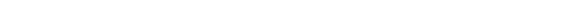 Залежно від територіального рівня регулювання водних відносин во- дним об'єктам надається статус загальнодержавного чи місцевого значення.До водних об'єктів загальнодержавного значення належать: –внутрішні морські води та територіальне море; –підземні води, які є джерелом централізованого водопостачання;–поверхневі води (озера, водосховища, річки, канали), що знахо- дяться і використовуються в межах однієї області, а також їх притоки всіх порядків;–водні об'єкти в межах територій природно-заповідного фонду за- гальнодержавного значення, а також віднесені до категорії лікувальних.До водних об'єктів місцевого значення належать:–поверхневі води, що знаходяться і використовуються в межах однієї області і які не віднесені до водних об'єктів загальнодержавного значення;–підземні води, які не можуть бути джерелом централізованого во- допостачання.Порядок надання водних об'єктів у користування здійснюється згід- но з водним законодавством, яке виділяє загальне та спеціальне водокори- стування.Загальне водокористування здійснюється громадянами для задово- лення їх потреб (купання, плавання на човнах, любительське і спортивне рибальство, водопій тварин, забір води з водних об'єктів без застосування споруд або технічних пристроїв та з криниць) безкоштовно, без надання відповідних дозволів.Спеціальне водокористування – це забір води з водних об'єктів із за- стосуванням споруд або технічних пристроїв та скидання в них зворотних вод. Залежно від мети використання водних об'єктів виділяють: спеціальне водокористування для задоволення питних і господарсько-побутових по- треб населення; спеціальне водокористування та користування водними об'єктами для лікувальних, курортних і оздоровчих цілей; спеціальне во- докористування та користування водними об'єктами для потреб галузей економіки. Спеціальне водокористування здійснюється юридичними і фі- зичними особами на підставі дозволу і за плату.Правова охорона вод. Правова охорона вод виявляється в прийнятті і реалізації правових норм, спрямованих на здійснення заходів щодо їхохорони від забруднення, засмічення та вичерпання, запобігання шкідли- вим діям вод та ліквідації їх наслідків, поліпшення стану водних об'єктів.Заходами, спрямованими на охорону вод, є:1) визначення територій зі спеціальним водоохоронним режимом користування;2) заходи щодо охорони вод у процесі виробничої та іншої госпо- дарської діяльності;3) заходи щодо запобігання шкідливим діям вод та аваріям на вод- них об'єктах і ліквідації їх наслідків.До територій зі спеціальним водоохоронним режимом належать: во- доохоронні зони, прибережні захисні смуги, смуги виділення, берегові смуги водних шляхів, зони санітарної охорони, території та об'єкти при- родно-заповідного фонду, до складу яких входять водні об'єкти.Водоохоронні зони встановлюються для створення сприятливого ре- жиму водних об'єктів, попередження їх забруднення, засмічення і вичер- пання, знищення навколоводних рослин і тварин, а також зменшення ко- ливань стоку вздовж річок, морів та навколо озер, водосховищ та інших водойм. Проекти цих зон розробляються на замовлення органів водного господарства та інших спеціально уповноважених органів, узгоджуються з державними органами екології та природних ресурсів, державними орга- нами земельних ресурсів, власниками землі, землекористувачами і затвер- джуються відповідними місцевими державними адміністраціями та вико- навчими комітетами місцевих рад.На території водоохоронної зони встановлюється спеціальний режим для господарської діяльності. Тут забороняється: використання стійких та сильнодіючих пестицидів; влаштування кладовищ, скотомогильників, зва- лищ, полів фільтрації; скидання неочищених стічних вод, використовуючи рельєф місцевості (балки, пониззя, кар'єри тощо), а також у потічки. В окремих випадках у водоохоронній зоні може бути дозволено добування піску і гравію за межами земель водного фонду на сухій частині заплави, у праруслах річок за погодженням із державними органами екології і при- родних ресурсів, водного господарства.Прибережна захисна смуга – частина водоохоронної зони відповід- ної ширини вздовж річки, моря, навколо водойм, на якій встановлено більш суворий режим господарської діяльності, ніж на решті території во- доохоронної зони. Прибережні захисні смуги встановлюються по обидва береги річок та навколо водойм уздовж урізу води у меженний період (пе- ріод річного циклу, протягом якого спостерігається низька водність) ши- риною: для малих річок, струмків і потічків, а також ставків площею мен- ше 3 гектарів – 2,5 метра; для середніх річок, водосховищ на них, водойм,а також ставків площею понад 3 гектари – 50 метрів; для великих річок, водосховищ на них та озер – 100 метрів, якщо крутизна схилів перевищує три градуси, мінімальна ширина прибережної захисної смуги подвоюєть- ся. У межах існуючих населених пунктів прибережна захисна смуга вста- новлюється з урахуванням конкретних умов, що склалися. Уздовж морів та навколо морських заток і лиманів виділяється прибережна захисна сму- га шириною не менше двох кілометрів від урізу води.У прибережних захисних смугах уздовж річок, навколо водойм та на островах забороняється: розорювання земель (крім підготовки ґрунту для залуження і залісення), а також садівництво та городництво; зберігання та застосування літніх таборів для худоби; будівництво будь-яких споруд (крім гідротехнічних, гідрометричних та лінійних), у тому числі баз відпо- чинку, дач, гаражів та стоянок автомобілів; миття та обслуговування транспортних засобів і техніки; влаштування звалищ сміття, гноєсховищ, накопичувачів рідких і твердих відходів, кладовищ, скотомогильників, по- лів фільтрації тощо.У прибережних захисних смугах уздовж морів, морських заток і ли- манів та на островах у внутрішніх морських водах забороняється: засто- сування стійких та сильнодіючих пестицидів; влаштування полігонів по- бутових та промислових відходів і накопичувачів стічних вод, влаштуван- ня вигребів для накопичення господарсько-побутових стічних вод обсягом більше 1 кубічного метра на добу, влаштування полів фільтрації та ство- рення інших споруд для приймання і знезаражування рідких відходівПравовий режим прибережних захисних смуг визначається статтями 88-90 ВК України.Смуги відведення є складовою водоохоронних зон. Особливий режим користування ними встановлюється для забезпечення потреб експлуатації та захисту від забруднення, пошкодження і руйнування магістральних, міжгосподарських та інших каналів на зрошувальних і осушувальних сис- темах, гідротехнічних та гідрометричних споруд, а також водойм і гребель на річках. Розміри смуг відведення та режим користування ними встанов- люються за проектом, який розробляється і затверджується водокористу- вачами за погодженням із державними органами екології і природних ре- сурсів та державними органами водного господарства.Берегові смуги водних шляхів встановлюються на судноплавних во- дних шляхах за межами міських поселень для проведення робіт, пов'яза- них із судноплавством. Щодо визначення розміру берегових смуг водних шляхів, режиму господарської діяльності на них встановлено ті самі вимо- ги, що й до встановлення смуг відведення та користування ними.Зони санітарної охорони встановлюються з метою забезпечення охорони водних об'єктів у районах забору води для централізованого во- допостачання населення, лікувальних та оздоровчих потреб. Межі зони санітарної охорони водних об'єктів встановлюються органами місцевого самоврядування на їх території за погодженням з державними органами земельних ресурсів, санітарно-епідеміологічного нагляду, екології і при- родних ресурсів, водного господарства. У разі розташування зони санітар- ної охорони на територіях двох і більше областей їх межі встановлюються Кабінетом Міністрів України.Зони санітарної охорони поверхневих та підземних водних об'єктів входять до складу водоохоронних зон і поділяються на три пояси особли- вого режиму:– перший пояс (сурового режиму) включає територію розміщення водозабору, майданчика водопровідних споруд і водопідвідного каналу;– другий і третій пояси (обмежень і спостережень) включають тери- торію, що призначається для охорони джерел водопостачання від забруд- нення.Водні об'єкти, віднесені до територій та об'єктів природно- заповідного фонду, підлягають охороні та використанню відповідно до вимог, встановлених Законом України «Про природно-заповідний фонд України». На водних об'єктах, віднесених до природно-заповідного фонду, забороняється здійснення будь-якої діяльності, що суперечить їх цільово- му призначенню.3 метою охорони вод у процесі виробничої та іншої господарської діяльності водне законодавство особливу увагу приділяє регулюванню охорони вод під час розміщення, проектування, будівництва, реконструк- ції і введення в дію підприємств, споруд та інших об'єктів, що можуть впливати на стан вод. У процесі цих видів робіт, а також при впроваджен- ні нових технологічних процесів має забезпечуватися раціональне викори- стання вод, передбачатисятехнології, які забезпечують охорону вод від забруднення, засмічен- ня і вичерпання, попередження їх шкідливої дії, охорону земель від засо- лення, підтоплення або пересушення, а також сприяють збереженню при- родних умов і ландшафтів як безпосередньо в зоні їх розміщення, так і на водозабірній площі водних об'єктів.Спеціальні заборони встановлені щодо введення в дію підприємств, споруд та інших об'єктів, що впливають на стан вод. Так, забороняється введення в дію:–- нових і реконструйованих підприємств, цехів, агрегатів, кому-нальних та інших об'єктів, не забезпечених пристроями і очисними спору-дами необхідної потужності, що запобігають забрудненню і засміченню вод або їх шкідливій дії, та необхідною вимірювальною апаратурою, що здійснює облік об'ємів забору і скидання води;–-зрошувальних і обводнювальних систем, водосховищ і каналів – до проведення передбачених проектами заходів, що запобігають затоп- ленню, підтопленню, заболоченню, засоленню земель і ерозії ґрунтів, а та- кож забрудненню поверхневих та підземних вод скиданням із зрошуваль- них систем;–осушувальних систем – до повної готовності водоприймачів та інших споруд відповідно до затверджених проектів;–водозабірних споруд – без рибозахисних пристроїв та облаштова- них відповідно до затверджених проектів зон санітарної охорони водоза- борів;–гідротехнічних споруд – до повної готовності пристроїв для про- пускання паводкових вод і риби відповідно до затверджених проектів;–експлуатаційних свердловин на воду – без оснащення їх водо- регулюючими та контрольно-вимірювальними пристроями.Забороняється також наповнення водоймища до здійснення передба- чених проектами заходів щодо підготовки його ложа.Спеціальні правові вимоги встановлені щодо охорони підземних вод. Підприємства, установи і організації, діяльність яких може негативно впли- вати на стан підземних вод, повинні здійснювати заходи щодо попереджен- ня забруднення підземних вод, а також обладнувати локальні мережі спо- стережувальних свердловин для контролю за якісним станом цих вод.Особливій охороні підлягають внутрішні морські води і територіа- льне море. Законодавство (ст. 102 ВК України) забороняє скидати з суден і плавучих засобів, платформ та інших морських споруд і повітряних суден хімічні, радіоактивні та інші шкідливі речовини, а також радіоактивні або інші відходи, матеріали, предмети та сміття, які можуть спричинити за- бруднення моря.Окремим напрямом охорони вод є забезпечення водності річок, по- передження їх виснаження. 3 цією метою законодавство передбачає здійс- нення комплексу заходів, що включає:– створення прибережних захисних смуг;– створення спеціалізованих служб по догляду за річками, прибере- жними захисними смугами, гідротехнічними спорудами та підтриманню їх у належному стані;– впровадження ґрунтозахисної системи землеробства з контурно- меліоративною організацією території водозабору;– здійснення агротехнічних, агролісомеліоративних та гідротехніч- них протиерозійних заходів, а також створення для організованого відводу поверхневого стоку відповідних споруд (водостоки, перепуски, акведуки тощо) під час будівництва та експлуатації шляхів, залізниць та інших ін- женерних комунікацій;– впровадження водозберігаючих технологій, а також здійснення ін- ших водоохоронних заходів, передбачених законодавством, на підприємс- твах, в установах і організаціях, розташованих у басейні річки;– створення гідрологічних пам'яток природи тощо.3 метою оцінки екологічного стану басейну річки та розробки захо- дів щодо раціонального використання і охорони вод та відтворення вод- них ресурсів має складатися паспорт річки. Такий паспорт розробляється на річки, які мають площу водозабору до 50 тис. квадратних кілометрів, за замовленням водогосподарських організацій Держводгоспу України. Пас- порт річки має містити уніфіковані зведені основні дані про водний ре- жим, фізико-географічні особливості, використання природних ресурсів і екологічну обстановку в басейні річки.Особливій охороні підлягають малі річки. До них належать річки з площею водозабору до 2 тис. квадратних кілометрів (ч. 4 ст. 79 ВК Украї- ни). 3 метою охорони водності малих річок забороняється: змінювати рель- єф басейну річки; руйнувати русла пересихаючих річок, струмки та водото- ки; випрямляти русла річок та поглиблювати їх дно нижче природного рів- ня або перекривати їх без улаштування водостоків, перепусків чи акведуків; зменшувати природний рослинний покрив і лісистість басейну річки; роз- орювати заплавні землі та засто совувати на них засоби хімізації; проводити осушувальні меліоративні роботи на заболочених ділянках та урочищах у верхів'ях річок; надавати земельні ділянки у заплавах річок під будь-яке бу- дівництво (крім гідротехнічних, гідрометричних та лінійних споруд), а та- кож садівництва та городництва; здійснювати інші роботи, що можуть не- гативно впливати чи впливають на водність річки і якість води в ній.Шкідливою дією вод є: наслідки повені, що призвели до затоплення і підтоплення земель та населених пунктів; руйнування берегів, захисних дамб та інших споруд; заболочення, підтоплення і засолення земель, спри- чинені підвищенням рівня ґрунтових вод внаслідок ненормованої подачі води під час зрошення, витікання води з водопровідно-каналізаційних сис- тем та перекриття потоків підземних вод при розміщенні великих промис- лових та інших споруд; осушення земель, зумовлене забором підземних вод у кількості, що перевищує встановлені обсяги відбору води; забруд- нення (засолення) земель у районах видобування корисних копалин, а та- кож після закінчення експлуатації родовищ та їх консервації; ерозія ґрун- тів, утворення ярів, зсувів і селей.3 метою запобігання шкідливим діям вод мають вживатися спеціа- льні заходи, а саме: залуження та створення лісонасаджень на прибереж- них захисних смугах, схилах, балках та ярах; будівництво протиерозійних, гідротехнічних споруд, земляних валів, водоскидів, захисних дамб, водо- сховищ-регуляторів; спорудження дренажу; укріплення берегів тощо.У разі загрози стихійного лиха, пов'язаного зі шкідливою дією вод, місцеві ради із залученням підприємств, організацій зобов'язані вжити не- відкладних заходів щодо запобігання цьому лихові, а в разі його настання – щодо негайної ліквідації його наслідків.Місцеві ради зобов'язані інформувати населення про аварію, стихій- не лихо, їх масштаби, можливе порушення екологічної безпеки та про вжиті заходи щодо ліквідації їх наслідків.3. Юридична відповідальність за порушення водного законодав- стваСклади правопорушень водного законодавства визначені ст. 110 ВК України, а також КК України та КпАП України. Умовно їх можна поділи- ти на три групи:–порушення права державної власності на води;–забруднення, засмічення та виснаження вод, невиконання заходів щодо запобігання шкідливим діям вод;–недотримання умов та вимог щодо водокористування, пошкоджен- ня водогосподарських та гідрометричних споруд і пристроїв, порушення правил їх експлуатації.Особи, винні у порушенні вимог водного законодавства, притягу- ються до дисциплінарної, адміністративної, цивільної або кримінальної відповідальності. Водокористувачі звільняються від відповідальності за порушення водного законодавства, якщо вони виникли внаслідок дії непе- реборних сил природи чи воєнних дій.Дисциплінарна відповідальність застосовується в разі порушення водного законодавства винною особою в процесі виконання трудових обов'язків.Кодекс про адміністративні правопорушення України передбачає адміністративну відповідальність у вигляді накладання штрафу на по- садових осіб та громадян за такі порушення водного законодавства:ду судна чи іншого плавучого засобу передбачених чинним законодавст- вом обов'язків по реєстрації в суднових документах операцій з речовина- ми, шкідливими для здоров'я людей або для живих ресурсів моря, чи су- мішами, які містять такі речовини понад установлені норми, внесення за- значеними особами до суднових документів неправильних записів про ці операції або незаконне відмовлення пред'явити такі документи відповід- ним посадовим особам (ст. 62).Адміністративні штрафи накладаються відповідно до виду правопо- рушення посадовими особами державних органів екології та природних ресурсів, водного господарства, охорони здоров'я.У випадках, коли у діях порушників водного законодавства є ознаки кримінальних злочинів, орган (посадові особи), що здійснюють державний контроль у сфері використання та охорони вод, готують щодо них відпо- відні матеріали і надсилають їх до правоохоронних органів для вирішення питання про притягнення винних осіб до кримінальної відповідальності.Кримінальний кодекс України (ст. 228) визнає злочином забруднен- ня рік, озер, водосховищ, каналів, ставків, тимчасових водотоків, джерел та інших водних об'єктів, підземних вод неочищеними та незнезаражени- ми стічними водами, покидьками та відходами промислових, сільськогос- подарських, комунальних та інших підприємств, установ та організацій, продуктами виробництва, пально-мастильними матеріалами, сировиною, якщо це призвело до заподіяння значних збитків (у розмірі не менш як п'ятсот мінімальних розмірів заробітної плати) або до захворювання лю- дей, масового знищення об'єктів тваринного і рослинного світу.Передбачена кримінальна відповідальність також за забруднення моря речовинами, шкідливими для здоров'я людей або для живих ресурсів моря, або іншими відходами і матеріалами (ст. 228іКК України). Згідно з цією статтею кримінальному покаранню підлягають особи, що здійснили незаконне скидання з метою поховання в межах внутрішніх морських і те- риторіальних вод України з суден та інших плавучих засобів, повітряних суден, платформ чи інших штучно споруджених у морі конструкцій речо- вин, шкідливих для здоров'я людей або для живих ресурсів моря, або ін- ших відходів і матеріалів, які можуть завдати шкоди зонам відпочинку чи перешкоджати іншим законним видам використання моря, а так само не- законне скидання з метою поховання у відкритому морі зазначених речо- вин, відходів і матеріалів, якщо розмір заподіяних збитків становить не менш як п'ятсот мінімальних розмірів заробітної плати. Кримінальна від-повідальність передбачається і за недодержання відповідними посадовими особами суден та інших плавучих засобів, повітряних суден, платформ чи інших штучно споруджених у морі конструкцій вимог щодо повідомлення адміністрації найближчого порту України, організації, яка видає дозволи на скидання, відомостей про скидання чи втрати речовин, небезпечних для здоров'я людей або для живих ресурсів моря, якщо за такі самі дії до за- значених посадових осіб було застосовано адміністративне стягнення.Згідно з КК України злочинними визнаються також: незаконне за- няття рибним, звіриним або іншим водним добувним промислом (ст. 162); проведення вибухових робіт з порушенням правил охорони рибних запасів (ст. 163); невжиття в зоні безпеки навколо споруд та інших установок на континентальному шельфі України заходів для захисту живих ресурсів моря від шкідливих відходів (ст. 163і).Цивільна відповідальність настає незалежно від притягнення вин- них осіб до адміністративної та кримінальної відповідальності. Підприєм- ства, установи, організації та громадяни України, а також іноземні юриди- чні і фізичні особи та особи без громадянства зобов'язані відшкодувати збитки, завдані ними внаслідок порушень водного законодавства, в розмі- рах і порядку, встановлених законодавством України.Відшкодування збитків, завданих внаслідок порушень водного законо- давства, не звільняє винних від плати за спеціальне водокористування, а та- кож від необхідності здійснення заходів щодо ліквідації шкідливих наслідків.Питання до семінарського заняття:1. Сформулюйте поняття водного права і водного законодавства.2. Дайте, визначення водного і земельною фондів України.3. Які Ви знаєте права і обов'язки водокористувачів?4. Назвіть види правопорушень згідно норм чинного водного зако- нодавства.5. Назвіть види юридичної відповідальності за порушення водного законодавстваРекомендована література:1. Конституцій України.2. Водний кодекс України.3. Кримінальний кодекс України.4. Цивільний кодекс України.5. Кодекс України про адміністративні правопорушення.6. Екологічне право України. Академічний курс: Підручник / За заг.ред. Ю. С. Шемшученка. – К.: ТОВ «Видавництво «Юридична думка», 2008. – 720 с.89ТЕМА 9. ПРАВОВИЙ РЕЖИМ ВИКОРИСТАННЯ, ВІДТВОРЕННЯ ОХОРОНИ ЛІСІВПЛАН1. Ліси як об'єкт правової охорони та використання.2. Правове регулювання охорони та використання лісів. Поняття права лісокористування та його види.3. Юридична відповідальність за порушення лісового законодавства1. Ліси як об'єкт правової охорони та використання.Ліси є національним надбанням України. Площу земель лісового фонду держави становить близько 10,8 млн га, з них 9,5 млн га вкрито лі- совою рослинністю. Лісистість становить 15,7 % площі країни. Загальний запас лісів оцінюється в 1,7 млрд куб. метрів. Водночас внаслідок аварій- них викидів на ЧАЕС в Україні забруднено понад 4 млн га лісів, у тому числі 157 тис. га виведено із господарського обороту внаслідок високих рівнів радіоактивного забруднення.Ліси є основною складовою навколишнього природного середовища і як будь-який природний об'єкт характеризуються відповідними ознака- ми: біологічними, екологічними, економічними та юридичними.За своїми біологічними ознаками ліси – це унікальне природне яви- ще, тип природних комплексів, у якому поєднуються переважно деревна та чагарникова рослинність з відповідними ґрунтами, трав'яною рослинні- стю, тваринним світом, мікроорганізмами, що взаємопов'язані у своєму розвитку, впливають один на одного і на навколишнє природне середови- ще. У цьому значенні поняття лісів є складовою поняття рослинного світу.Важлива особливість лісів у тому, що вони є відтворюваним приро- дним ресурсом, а процес відтворення пов'язаний із значним строком ви- рощування (кілька десятиліть).Ліси – це також середовище проживання диких тварин у всьому їх видовому і популяційному різноманітті. Лісам належить вагома роль у підтриманні гідрологічного режиму рік, запобіганні ерозії та забрудненню ґрунтів, у боротьбі з суховіями, регулюванні кислотного балансу в атмос- фері, а також у створенні необхідних умов життя на Землі.Тож екологічними ознаками лісів є виконання ними кліматорегулю- ючих, середовищезахисних, ґрунтозахисних, водоохоронних, санітарно- гігієнічних, оздоровчих, рекреаційних, інших екологічних функцій, бути джерелом для задоволення потреб суспільства в лісових ресурсах. У цьому значенні закон вживає термін «корисні властивості лісів», які полягають у їх здатності зменшувати негативні наслідки природних явищ, захищатиґрунти від ерозії, запобігати забрудненню навколишнього природного се- редовища та очищати його, сприяти регулюванню стоку води, оздоров- ленню населення та його естетичному вихованню. За таких умов ліси ма- ють велике естетичне, виховне, науково-пізнавальне та інше значення та використовуються для задоволення цих суспільних потреб (ч. 2 ст.6 Лісового кодексу України).Економічне значення лісів полягає у тому, що вони є основним дже- релом лісових ресурсів, тобто деревних, технічних, лікарських та інших продуктів лісу, що використовуються для задоволення потреб населення і виробництва та відтворюються у процесі формування лісових природних комплексів. Зокрема, ліси – це основа кормової бази для тваринництва, ведення мисливського господарства, основа паперової, меблевої, фарма- цевтичної та інших видів промисловості.З урахуванням паритету екологічних і економічних ознак ліси Укра- їни за своїм екологічним і соціально-економічним значенням та залежно від основних виконуваних ними функцій поділяються законодавством на ка- тегорії (статті 39-41 Л К України):–захисні ліси (виконують переважно водоохоронні, ґрунтозахисні та інші захисні функції);–рекреаційно-оздоровчі ліси (виконують переважно рекреаційні, санітарні, гігієнічні та оздоровчі функції);–ліси природоохоронного, наукового, історико-культурного призна- чення (виконують особливі природоохоронні, естетичні, наукові функції тощо);–експлуатаційні ліси.Юридичне поняття лісів пов'язане з формуванням лісового фонду, який становлять усі ліси на території Україні, незалежно від того, на зем- лях яких категорій за основним цільовим призначенням вони зростають, та незалежно від права власності на них (ч. 3 ст. 1 ЛК України). Особливі- стю лісового фонду України є віднесення до нього лісових ділянок, тобто ділянок лісового фонду України з визначеними межами, виділених відпо- відно до закону для ведення лісового господарства та використання лісо- вих ресурсів без вилучення їх у землекористувачів або власників землі, в тому числі захисних насаджень лінійного типу, площею не менше 0,1 гектара. Такі лісові ділянки можуть бути як вкриті лісовою рослинніс- тю, так і постійно або тимчасово не вкриті лісовою рослинністю (внаслі- док неоднорідності лісових природних комплексів, лісогосподарської дія- льності або стихійного лиха тощо). До не вкритих лісовою рослинністю лісових ділянок належать лісові ділянки, зайняті незімкнутими лісовими культурами, лісовими розсадниками і плантаціями, а також лісовими шля-хами та просіками, лісовими протипожежними розривами, лісовими осу- шувальними канавами і дренажними системами.До лісового фонду не належать: зелені насадження в межах населених пунктів (парки, сади, сквери, бульвари тощо), які не віднесені в установле- ному порядку до лісів; окремі дерева і групи дерев, чагарники на сільсько- господарських угіддях, присадибних, дачних і садових ділянках. На цю ро- слинність не поширюється правовий режим, встановлений для лісів.Землі, зайняті лісом, не включаються до складу лісового фонду, оскільки вони включаються до складу земель лісового фонду. До земель лісового фонду належать землі, вкриті лісовою рослинністю, а також не вкриті лісовою рослинністю, нелісові землі, які надані та використовують- ся для потреб лісового господарства (ч. 1 ст. 55 ЗК України).За Лісовим кодексом України (ст. 5) вводиться поняття земель лісо- господарського призначення, до яких належать лісові землі, на яких роз- ташовані лісові ділянки, та не лісові землі, зайняті сільськогосподарськи- ми угіддями, водами й болотами, спорудами, комунікаціями, малопродук- тивними землями тощо, які надані в установленому порядку та використо- вуються для потреб лісового господарства.Натомість земельна лісова ділянка – це земельна ділянка лісового фонду України з визначеними межами, яка надається або вилучається у землекористувача чи власника земельної ділянки для ведення лісового го- сподарства або інших суспільних потреб відповідно до земельного зако- нодавства (ч. 6 ст. 1 ЛК України). Тобто межі земель лісового фонду мо- жуть розширюватися за рахунок відводу під лісорозведен ня земель із ін- ших категорій земельного фонду, а також скорочуватися в результаті ви- лучення земель із цього фонду для інших державних та громадських по- треб. Віднесення земельних ділянок до складу земель лісового фонду, ви- значення їх меж провадиться в порядку, встановленому земельним зако- нодавством.Уся сукупність дерев, чагарників, іншої лісової рослинності визна- чається об'єктом права власності. Отже, іншою юридичною ознакою лісів є те, що це не лише самостійний і відособлений об'єкт природи, а й об'єкт права власності.Право власності на ліси – центральний інститут лісового права, що містить сукупність правових норм, спрямованих на регулювання відносин власності на ліси з метою захисту, розвитку, охорони цих відносин та ра- ціонального використання і відтворення лісів.В об'єктивному значенні право власності на ліси – це така сукупність правових норм, яка закріплює володіння, користування і розпорядження лісами, а також забезпечує охорону і захист права власності від протипра-вних дій третіх осіб. Право власності на ліси у суб'єктивному значенні – не закріплені у відповідних нормах лісового права юридичні можливості кон- кретного власника володіти, користуватись і розпоряджатися належними йому лісами на свій розсуд у межах закону. Це суб'єктивне право має абсо- лютний характер: правомочному суб'єкту протистоїть необмежена кількість зобов'язаних осіб, які не повинні своїми діями порушувати це право.Відповідно до ст. 7 ЛК України ліси, які знаходяться в межах тери- торії України, є об'єктами права власності Українського народу. Від імені Українського народу права власника на ліси здійснюють органи державної влади та органи місцевого самоврядування в межах, визначених Консти- туцією України.Водночас ліси можуть перебувати в державній, комунальній та при- ватній власності. Суб'єктами права власності на ліси є держава, територіа- льні громади, громадяни та юридичні особи.Право державної власності на ліси є юридичним виразом націоналі- зації лісів. Державна власність на ліси є головною умовою забезпечення підвищення продуктивності, охорони та відтворення лісів, посилення їх корисних властивостей, задоволення потреб суспільства у лісових ресур- сах на основі науково обґрунтованого раціонального використання. Дер- жава як єдиний власник визначає порядок і умови користування лісами, систему органів управління у галузі використання лісових ресурсів, спо- соби охорони та захисту лісових багатств.У державній власності перебувають усі ліси України, крім лісів, що перебувають у комунальній або приватній власності. Право державної власності на ліси набувається і реалізується в особі Кабінету Міністрів України, Ради міністрів Автономної Республіки Крим, місцевих держав- них адміністрацій відповідно до закону (ст. 8 ЛК України).У комунальній власності перебувають ліси в межах населених пунк- тів, крім лісів, що перебувають у державній або приватній власності. У комунальній власності можуть перебувати й інші ліси, набуті або віднесе- ні до об'єктів комунальної власності в установленому законом порядку. Право комунальної власності на ліси реалізується територіальними грома- дами безпосередньо або через утворені ними органи місцевого самовряду- вання (ст. 9 ЛК України).Право комунальної власності на ліси набувається при розмежуванні в установленому законом порядку земель державної і комунальної власності, а також шляхом передачі земельних ділянок з державної власності в кому- нальну та з інших підстав, не заборонених законом (ст. 11 ЛК України).Ліси в Україні можуть перебувати у приватній власності. Громадя- ни та юридичні особи, за рішенням органів місцевого самоврядування таорганів виконавчої влади, можуть безоплатно або за плату набувати у вла- сність у складі угідь селянських, фермерських та інших господарств за- мкнені земельні ділянки лісового фонду загальною площею до 5 гектарів. Ця площа може бути збільшена в разі успадкування лісів згідно із зако- ном. Громадяни і юридичні особи можуть мати у власності ліси, створені ними на набутих у власність у встановленому порядку земельних ділянках деградованих і малопродуктивних угідь, без обмеження їх площі. Ліси, створені громадянами та юридичними особами на земельних ділянках, що належать їм на праві власності, перебувають у приватній власності цих громадян і юридичних осіб (статті 10, 12 ЛК України).Право приватної власності на ліси громадян та юридичних осіб України виникає з моменту одержання ними документів, що посвідчують право власності на земельну ділянку, та їх державної реєстрації. Ліси, отримані у спадщину іноземними громадянами, особами без громадянства та іноземними юридичними особами, підлягають відчуженню протягом одного року. Документом, що посвідчує право приватної власності на лі- си, є державний акт на право власності на землю, наданий на відповідну земельну ділянку (ст. 13 ЛК України).За своїм змістом право власності на ліси містить сукупність повно- важень власників щодо володіння, користування та розпорядження лісами. Права та обов'язки громадян і юридичних осіб, які мають у приватній вла- сності ліси, особливості припинення права приватної власності на ліси ви- значені в статтях 14, 15 ЛК України. Держава як основний власник лісів реалізує свої повноваження через відповідні державні органи управління, підприємства, установи, організації та громадян, за якими ліси закріплю- ються як об'єкт управління, охорони, та використання.Об'єктом права власності на ліси є усі ліси України, які становлять її лісовий фонд. Уся сукупність дерев, чагарників, іншої лісової рослинності, які віднесені до поняття лісу, визначаються об'єктами права державної вла- сності доти, поки вони ростуть на землі. Зрубані дерева, чагарники та інші лісові ресурси не є частиною лісу, вони перетворюються в його продукцію, яка становить самостійний об'єкт права власності. Якщо власником лісу є держава, то правомірно заготовлені лісові ресурси можуть належати на праві власності не лише державі, а й колективу та окремим громадянам.Право державної власності не поширюється також на усі види зеле- них насаджень, які не віднесені до категорії лісів і перебувають у межах населених пунктів: окремі дерева і групи дерев, чагарники на сільськогос- подарських угіддях, садибах, присадибних, дачних і садових ділянках. Відповідно до положень законодавства такі насадження можуть бути від- несені до комунальної, колективної чи приватної форми власності. Згіднозі ст. 13 Закону України «Про власність» насадження на земельній ділянці, наданій громадянину, є об'єктом його приватної власності.На забезпечення захисту права державної власності на ліси спрямо- вана вся система правових норм лісового та іншого законодавства.За загальним принципом будь-які угоди або інші дії, які в прямій або прихованій формі порушують право власності на ліси, визначаються зако- нодавством недійсними. Особи, винні у скоєнні зазначених угод, несуть кримінальну, адміністративну або іншу відповідальність відповідно до чинного законодавства. Незаконно добута деревина та інші лісові ресурси підлягають вилученню. У разі неможливості вилучення незаконно добутої деревини та інших лісових ресурсів стягується їх вартість (ст. 108 ЛК України).Однією з головних юридичних ознак лісів є їх державний облік та охорона. Реєстрація лісів у державних облікових документах як об'єкта права власності, управління, використання та охорони дає можливість відмежувати ліси від інших природних ресурсів, встановити знаходження їх на спеціально виділених землях, визначити власників, користувачів, ор- гани, що здійснюють управління в галузі раціонального використання та охорони лісів.Отже, ліси – це самостійний і відтворюваний об'єкт природи і скла- дова навколишнього природного середовища; об'єкт рослинного світу; об'єкт права власності у вигляді відповідного типу природних комплексів, у якому поєднується переважно деревна та чагарникова рослинність з від- повідними ґрунтами, трав'яною рослинністю, тваринним світом, мікроор- ганізмами та іншими природними компонентами; джерело одержання де- ревних, технічних, лікарських та інших продуктів лісу, що є базою для ве- дення різних галузей господарювання; об'єкт природи, який виконує клі- маторегулюючі, захисні, водо-охороні, санітарно-гігієнічні, оздоровчі, ре- креаційні, естетичні, виховні та інші функції та який впливає на навколи- шнє природне середовище; розміщений на спеціально виділених землях і зареєстрований у державних лісооблікових документах як ліс об'єкт влас- ності, управління, використання та охорони.З метою здійснення комплексу заходів, спрямованих на збереження лісів України від знищення, пошкодження, ослаблення та іншого шкідли- вого впливу, спрямованих на захист від шкідників і хвороб, на раціональ- не використання і відтворення, в державі забезпечується правова охорона лісів, яка полягає в нормативному регулюванні суспільних відносин у цій сфері. Система правових норм, які регулюють суспільні лісові відносини на основі права власності на ліси і особливих принципах, становить само- стійну галузь права – лісове право України.Предметом лісового права у загальному вигляді є суспільні відноси- ни, які стосуються володіння, користування та розпорядження лісами і спрямовуються на забезпечення охорони, відтворення та стале викорис- тання лісових ресурсів з урахуванням екологічних, економічних, соціаль- них та інших інтересів суспільства (ст. 2 ЛК України). Проте лісові відно- сини мають і відповідну специфіку. Так, використання лісів включає в се- бе як відносини лісокористування, так і відносини державного управління у цій сфері. Перші зумовлені економічною роллю лісів, необхідністю за- довольнити потреби суспільства у лісових ресурсах (заготівля деревини, живиці, другорядних лісових матеріалів, збір грибів, горіхів, ягід, лікар- ських рослин тощо). Водночас такі суспільні відносини зумовлені захис- ними, санітарно-гігієнічними, водоохоронними, оздоровчими, рекреацій- ними функціями лісу, необхідністю використовувати його в культурно- оздоровчих, науково-дослідних цілях тощо.Відносини державного управління в цій галузі виникають у сферах планування, прогнозування, обліку і ведення лісового кадастру, контролю, надання лісів у користування тощо й базуються на праві власності держа- ви на ліси.До предмета лісового права входять суспільні відносини з відтво- рення, охорони та захисту лісів. Відтворення – це природна властивість лісів, яка в умовах її інтенсивного використання має велике державне зна- чення. Тому в державі за допомогою правових та інших заходів забезпечу- ється підвищення продуктивності лісів, лісорозведення, догляд за лісами, їх штучне і природне відновлення, регулюються спеціальні види рубок. Охорона лісів – необхідна форма взаємодії суспільства і природи, що включає в себе відносини з охорони лісів від пожеж, незаконних рубок, порушення порядку користування. Захист лісів здійснюється з метою бо- ротьби з шкідниками, хворобами лісів тощо.Відповідну самостійність у предметі правового регулювання лісовим правом мають відносини, які пов'язані з веденням лісового господарства. Лісове господарство – це самостійна галузь народного господарства, ме- тою якої є вирощування, зберігання, раціональне використання лісів. Воно пов'язане не лише з різними видами використання лісів, а й з використан- ням земель лісового фонду. До структури лісового господарства входять лісгоспи, які здійснюють відпуск деревини, облік лісового фонду, лісовід- новлення, догляд за лісом тощо; лісгоспзаги, ліспромгоспи, лісокомбінати, які виступають як користувачі лісових ресурсів.Не належать до предметалісового права відносини з надання земель лісового фонду у користування (для лісовідновлення, лісорозведення, на- садження лісових культур, організації розсадників, будівництва різнихспоруд, влаштування доріг, службових наділів, городів тощо), ведення ми- сливських господарств, осушення і меліорації лісів, догляду за ґрунтами, реалізації лісової продукції. Це вже відносини інших галузей права (земе- льного, фауністичного, господарського тощо).Отже, предметом лісового права є суспільні відносини права власно- сті на ліси, управлінські лісові відносини, відносини лісокористування, відтворення, охорони та захисту лісів.Лісове право керується відповідною системою принципів, у яких ві- дображені найбільш суттєві риси суспільних відносин та вимог, що вста- новлюються до правового регулювання, реалізації правових норм.Лісове право входить також до системи природоресурсного права як комплексної галузі права, що, у свою чергу, складається із відповідних га- лузей, спрямованих на регулювання суспільних відносин щодо викорис- тання та охорони земель, вод, надр, тваринного світу, атмосферного повіт- ря, в тому числі лісів.Систему лісового права України становлять такі правові інститути, як: право власності на ліси; право лісокористування; правові засади управління у сфері використання та охорони лісів; правова охорона лісів; відповідальність за порушення лісового законодавства.Правові норми лісового права містяться у відповідних джерелах, що формують систему лісового законодавства. Такими джерелами є Консти- туція України, Закон «Про охорону навколишнього природного середо- вища», Лісовий кодекс України, Закон України «Про рослинний світ», ін- ші нормативні акти. Лісовий кодекс України розроблений відповідно до Закону «Про охорону навколишнього природного середовища», і тому та- ке співвідношення їх як частини до цілого спонукає визначити лісове за- конодавство як складову загальної галузі екологічного права.2. Правове регулювання охорони та використання лісів. Понят- тя права лісокористування та його видиПраво лісокористування є важливим інститутом лісового права, но- рмами якого регулюються умови і порядок багатоцільового раціонального використання, відтворення і охорони лісів, ведення лісового господарства, права і обов'язки лісокористувачів.Інститут права лісокористування є похідним від права власності на ліси і тому містить: а) право користування лісом як повноваження власни- ка лісу, або право, надане власником відповідно до законодавства спеціа- лізованим підприємствам, установам, організаціям та громадянам; б) пра- во використання лісових ресурсів, надане фізичним і юридичним особам в установленому законодавством порядку.97Суб'єктами права лісокористування можуть бути державні, комуна- льні, колективні, громадські, приватні підприємства, установи, організації, в тому числі релігійні, громадяни України та їх об'єднання, іноземні юри- дичні особи та громадяни.У лісах здійснюються такі види користувань:– за підставами виникнення права використання лісових ресурсів: загальне та спеціальне використання лісових ресурсів;– за правовою формою реалізації: первинне використання лісів;– за цільовим призначенням лісу: використання лісів для потреб лісо- вого господарства; використання лісів для потреб мисливського господар- ства; використання лісів у науково-дослідних, санітарно-гігієнічних, рек- реаційних, оздоровчих, спортивних та інших цілях;– за строками використання: постійне та тимчасове.Право загального використання лісових ресурсів здійснюють грома- дяни в лісах державної та комунальної власності, а також за згодою влас- ника в лісах приватної власності, які мають право вільно перебувати в лі- сах, безоплатно, без видачі спеціального дозволу збирати для власного споживання дикорослі трав'яні рослини, квіти, ягоди, горіхи, гриби тощо, крім випадків, передбачених законодавчими актами.Максимальні норми безоплатного збору дикорослих трав'яних рос- лин, квітів, ягід, горіхів, грибів тощо встановлюються органами виконавчої влади з питань лісового господарства Автономної Республіки Крим, тери- торіальних органів Держкомлісгоспу України, погоджених з органом вико- навчої влади з питань охорони навколишнього природного середовища Ав- тономної Республіки Крим, територіальних органів Мінприроди України.При здійсненні права загального використання лісових ресурсів гро- мадяни зобов'язані виконувати вимоги пожежної безпеки у лісах, користу- ватися зазначеними лісовими ресурсами способами і в обсягах, що не за- вдають шкоди відтворенню цих ресурсів, не погіршують санітарного ста- ну лісів.Спеціальне використання лісових ресурсів здійснюється в межах лі- сових ділянок, виділених для цієї мети без надання земельних ділянок.В основу класифікації видів спеціального використання лісів покла- дено роль лісів, які використовуються як природний ресурс. Вона, зокре- ма, полягає у значенні лісу як джерела деревини, живиці, інших лісових ресурсів, а також у специфічних якостях лісу: лікувально-оздоровчих, ре- креаційних, естетичних. Отже, види спеціального права лісокористування за цільовим призначенням можна поділити на:– використання деревних ресурсів лісу – заготівля деревини, заготівля другорядних лісових матеріалів (пнів, луба, кори та ін.);–побічні лісові користування – заготівля сіна, випасання худоби, розміщення пасік, заготівля дикорослих плодів, горіхів, ягід, лікарських рослин, збирання лісової підстилки, заготівля очерету;–використання лісів для відтворення ресурсів тваринного поход- ження – користування лісом для потреб мисливського господарства;–використання корисних властивостей лісів – користування лісом для культурно-оздоровчих, рекреаційних, спортивних, туристичних, освітньо-виховних цілей, проведення науково-дослідних робіт.Особливим видом права лісокористування є ведення лісового госпо- дарства.За правовою формою реалізації правом лісокористування може бути наділене лише первинне лісокористування. Таким правом наділені спеціа- лізовані державні та комунальні лісогосподарські підприємства, інші дер- жавні та комунальні підприємства, установи, організації, у яких створено спеціалізовані лісогосподарські підрозділи. Таких суб'єктів законодавство визначає як постійних лісокористувачів (ст. 17 Лісового кодексу України). Праву лісокористування цих суб'єктів передує право постійного користу- вання земельними ділянками лісового фонду, яке посвідчується держав- ним актом на право постійного користування земельною ділянкою. Своє право лісокористування вони зобов'язані оформляти на загальних підста- вах (ст. 69 Кодексу).Постійні лісокористувачі не вправі передавати ділянки лісу у вто- ринне користування. Надання в установленому порядку ділянок для сіно- косу чи випасу худоби, службових земельних наділів не можна розглядати як надання права вторинного лісокористування, оскільки в цьому випадку йдеться про вторинне право землекористування, про реалізацію підприєм- ством-землекористувачем (лісокористувачем) своєї правомочності внут- рішньогосподарського управління землею.Відповідно до законодавства лісокористувачі, яким ліси державної, комунальної або приватної власності для відповідних цілей можуть нада- ватись у тимчасове користування (короткострокове – до одного року, дов- гострокове – від одного до п'ятдесяти років), визначаються як тимчасові.Право довгострокового тимчасового користування лісами оформля- ється договором на підставі рішення відповідних органів виконавчої влади та органів місцевого самоврядування, прийнятого в межах їх повноважень за погодженням з постійними користувачами лісами та органами Держко- млісгоспу України, а також шляхом укладення між власником лісів та тимчасовим лісокористувачем договору, який підлягає реєстрації в орга- нах виконавчої влади з питань лісового господарства. Право короткостро- кового тимчасового користування лісами оформляється спеціальним до- зволом, що видається власником лісів, постійним користувачем.Право спеціального лісокористування має строковий характер (як правило, один рік), після його закінчення необхідне повторне оформлення.Усі види лісових користувань (крім загальних) мають договірну фо- рму: здійснення лісових користувань допускається лише за наявності спе- ціального дозволу – лісорубного квитка, ордера, лісового квитка. Такі до- зволи видаються: органом виконавчої влади з питань лісового господарст- ва Автономної Республіки Крим, територіальними органами Держкомліс- госпу України – на заготівлю деревини в порядку рубок головного корис- тування; власниками лісів або постійними лісокористувачами – на всі інші види спеціального використання лісових ресурсів.За змістом право лісокористування – це сукупність повноважень лі- сокористувачів, або сукупність їх прав та обов'язків, визначених законо- давством та умовами договорів і дозволів. Вони вправі здійснювати лише ті лісові користування, які їм дозволені, й використовувати лише ті ресур- си, на які видано спеціальний дозвіл.У главі 2 ЛК України визначаються загальні права та обов'язки по- стійних і тимчасових лісокористувачів. Зокрема, постійні лісокористувачі мають право: самостійно господарювати в лісах; виключне право на заго- тівлю деревини; власності на заготовлену ними продукцію та доходи від її реалізації; на відшкодування збитків у випадках, передбачених законодав- ством; здійснювати відповідно до законодавства будівництво доріг, спо- рудження жилих будинків, виробничих та інших будівель і споруд, необ- хідних для ведення лісового господарства.Тимчасові лісокористувачі на умовах довгострокового користування мають право: здійснювати господарську діяльність у лісах з дотриманням умов договору; за погодженням із власниками лісів, постійними лісокорис- тувачами в установленому порядку зводити тимчасові будівлі і споруди, необхідні для ведення господарської діяльності; отримувати продукцію і доходи від її реалізації. Тимчасові лісокористувачі на умовах коротко- строкового користування мають право: здійснювати використання лісових ресурсів з додержанням вимог спеціального дозволу; за погодженням із власниками лісів, постійними лісокористувачами в установленому порядку зводити тимчасові будівлі і споруди, необхідні для зберігання і первинної обробки заготовленої продукції; власності на заготовлену ними в результаті використання лісових ресурсів продукцію та доходи від її реалізації; на відшкодування збитків у випадках, передбачених законодавством.У свою чергу постійні лісокористувачі зобов'язані: забезпечувати охорону, захист, відтворення, підвищення продуктивності лісових наса- джень, посилення їх корисних властивостей, підвищення родючості ґрун- тів, вживати інших заходів відповідно до законодавства на основі принци-пів сталого розвитку; дотримуватися правил і норм використання лісових ресурсів; вести лісове господарство на основі матеріалів лісовпорядкуван- ня, здійснювати використання лісових ресурсів способами, які забезпечу- ють збереження оздоровчих і захисних властивостей лісів, а також ство- рюють сприятливі умови для їх охорони, захисту та відтворення; вести пе- рвинний облік лісів; дотримуватися встановленого законодавством режи- му використання земель; забезпечувати охорону типових та унікальних природних комплексів і об'єктів, рідкісних і таких, що перебувають під за- грозою зникнення, видів тваринного і рослинного світу, рослинних угру- повань, сприяти формуванню екологічної мережі відповідно до природо- охоронного законодавства; своєчасно вносити плату за спеціальне викори- стання лісових ресурсів; забезпечувати безперешкодний доступ до об'єктів електромереж, інших інженерних споруд, які проходять через лісову діля- нку, для їх обслуговування.Тимчасові лісокористувачі зобов'язані: приступати до використання лісів у строки, встановлені договором; виконувати встановлені обмеження (обтяження) в обсязі, передбаченому законом та договором; дотримувати- ся встановленого законодавством режиму використання земель; здійсню- вати використання лісових ресурсів за встановленими правилами і норма- ми; вести роботи способами, які забезпечують збереження оздоровчих і захисних властивостей лісів, а також створюють сприятливі умови для охорони, захисту і відтворення типових та унікальних природних компле- ксів і об'єктів, рідкісних і таких, що перебувають під загрозою зникнення, видів тваринного і рослинного світу, сприяти формуванню екологічної мережі; своєчасно вносити плату за використання лісових ресурсів; не по- рушувати прав інших лісокористувачів.Законом можуть бути передбачені й інші права та обов'язки постій- них та тимчасових лісокористувачів.Права та обов'язки лісокористувачів виникають на підставі юридич- них складів, зокрема: подання клопотання про надання у постійне або тимчасове користування ділянки лісу для відповідних цілей, до якого до- даються статутні документи (статут чи положення), зареєстровані у вста- новленому порядку, погоджений проект відведення зазначеної ділянки, інші документи. На підставі такого клопотання в установленому земель- ним законодавством порядку видається державний акт на право постійно- го користування земельною ділянкою, що підлягає державній реєстрації, або ж укладаються договори оренди землі.Право спеціального користування постійних лісокористувачів вини- кає з моменту одержання дозволу – лісорубного квитка, ордера або лісово- го квитка, який видається державними органами лісового господарства пі-сля затвердження лімітів використання лісових ресурсів, виділення лісосі- чного фонду в натурі.Право постійного лісокористування припиняється у разі: припинен- ня права користування земельною ділянкою у випадках і порядку, встано- влених законом; використання лісових ресурсів способами, які завдають шкоди навколишньому природному середовищу, не забезпечують збере- ження оздоровчих, захисних та інших корисних властивостей лісів, нега- тивно впливають на їх стан і відтворення; використання лісової ділянки не за цільовим призначенням. При цьому дозвіл на спеціальне використання лісових ресурсів анулюється органами, які його видали.Підстави для припинення права тимчасового користування лісами визначені ст. 78 ЛК України.Спеціальне використання лісових ресурсів, крім розміщення пасік, є платним. Плата здійснюється за встановленими Кабінетом Міністрів України таксами на деревину лісових порід, що відпускаються на пні, і на живицю, або у вигляді орендної плати. Розмір плати за спеціальне викори- стання лісових ресурсів та користування земельними ділянками лісового фонду встановлюється виходячи з лімітів їх використання на лісову про- дукцію та послуги з урахуванням якості і доступності.Розподіл зборів за використання лісових ресурсів на землях держав- ної та комунальної власності визначається законом.Права власників лісів або лісокористувачів можуть бути обмежені на користь інших заінтересованих осіб на підставі закону, договору, запо- віту або за рішенням суду, зокрема шляхом встановлення лісового серві- туту (ст. 22 ЛК України).Заготівля деревини. Це основне лісове користування щодо задово- лення потреб суспільства у лісових ресурсах. Порядок заготівлі деревини регулюється статтями 70-71 ЛК України, Правилами рубок головного ко- ристування в лісах України.Заготівля деревини у порядку спеціального використання здійсню- ється під час проведення рубок головного користування, що проводяться в стиглих і перестійних деревостанах з дотриманням принципів безперерв- ного, невиснажливого і раціонального використання лісових ресурсів, збе- реження умов відтворення високопродуктивних деревостанів, їх екологіч- них та інших корисних властивостей.Для заготівлі деревини під час рубок головного використання в пер- шу чергу призначаються пошкоджені, ті, що усихають, інші деревостани, що потребують термінової рубки за своїм станом, і деревостани, які ви- йшли з підсочування.Залежно від категорії лісів, лісорослинних умов, біологічних особ- ливостей деревних порід, типу лісу, складу і вікової структури деревоста-нів, наявності та стану підросту господарсько цінних порід, ступеня стій- кості ґрунтів проти ерозії, стрімкості схилів та інших особливостей засто- совуються такі системи рубок: вибіркові – рубки, під час яких періодично вирубується частина дерев, що є перестійними і стиглими, а лісова ділянка залишається постійно вкритою лісовою рослинністю; поступові – рубки, під час яких передбачається видалення деревостану за кілька прийомів; суцільні – рубки, під час яких весь деревостан вирубується повністю, за винятком насінників, життєздатного підросту і молодняку, цінних і рідкі- сних видів дерев та чагарників, що підлягають збереженню відповідно до цього Порядку; комбіновані – несуцільні рубки, під час яких поєднуються елементи різних систем поступових і вибіркових рубок.В особливо захисних ділянках лісу може бути повністю або частково заборонено застосування окремих видів і способів рубок. Зокрема, не до- зволяється вирубування та пошкодження: цінних і рідкісних дерев і чагар- ників, занесених до Червоної книги України; насінників і плюсових дерев. У виняткових випадках вирубування таких об'єктів лісу може бути здійс- нене з дозволу спеціально уповноважених органів державної виконавчої влади з питань лісового господарства та охорони навколишнього природ- ного середовища.На заготівлю деревини під час проведення рубок головного користу- вання органом виконавчої влади з питань лісового господарства Автоном- ної Республіки Крим, територіальними органами Держкомлісгоспу, вида- ється спеціальний дозвіл – лісорубний квиток, на підставі ліміту заготівлі деревини, який визначається затвердженою в установленому порядку роз- рахунковою лісосікою. Розрахункова лісосіка – науково обґрунтована оп- тимальна щорічна норма рубки достиглих деревостанів, яка обчислюється на тривалий період для кожного підприємства, що веде лісове господарст- во, роздільно по групах лісів, господарствах у кожній області, регіоні. За- готівля деревини у розмірах, що перевищують розрахункову лісосіку, за- бороняється.Заготівля живиці (смоли хвойних дерев), яка використовується для одержання медичних препаратів, а також у технічних цілях, здійснюється шляхом підсочування у стиглих хвойних деревостанах, які після закінчен- ня строків підсочування вирубуються, а також у пристигаючих деревоста- нах, які до часу закінчення підсочування підлягатимуть вирубуванню. Лі- сові ділянки для заготівлі живиці визначаються відповідно до матеріалів лісовпорядкування та планів рубок головного користування. Роботи, по- в'язані із здійсненням заготівлі живиці, мають бути завершені не пізніше 1 листопада року закінчення підсочування. У разі погіршення санітарного стану деревостанів заготівля живиці припиняється достроково.Пні дерев заготовляються для отримання осмолу та дров. Забороня- ється заготівля пнів у смузі завширшки 50 метрів уздовж водотоків.Луб заготовляється в період інтенсивного руху соків (квітень- травень) шляхом знімання кори з дерев, призначених для рубки у поточ- ному році.Кора деревних порід (дуба, крушини, калини, ялини тощо) заготов- ляється з метою отримання лікарської сировини, а також технічної сиро- вини для виробництва дьогтю. Кора для виробництва дьогтю заготовля- ється з дерев берези, призначених для рубки в найближчі два роки, або із зрубаних і вітровальних дерев протягом року.До деревної зелені належать дрібні пагони і гілки дерев, підліску, підросту та цілі дерева, що заготовляються з метою приготування корму для тварин, а також задоволення технічних, ритуальних та інших по-реб. Цілі дерева заготовляються (викопуються) для садіння на землях інших категорій. Заготівлю деревної зелені здійснюють на спеціально визначе- них лісових ділянках або суміщають з проведенням рубок.Заготівля деревних соків здійснюється: з придатних для підсочуван- ня дерев на спеціально створених деревостанах; на ділянках лісу, які виді- ляються за 10 років до проведення рубок головного користування або ін- ших рубок (коли деревостан призначено до рубки); з пнів дерев, зрубаних напередодні соковиділення.У разі погіршення санітарного стану деревостанів заготівля соку припиняється достроково.Обсяги щорічної заготівлі другорядних лісових матеріалів визнача- ються для кожного власника лісів або постійного лісокористувача під час лісовпорядкування або спеціальних обстежень.Згідно з Порядком видачі спеціальних дозволів на використання лі- сових ресурсів, затвердженим постановою Кабінету МіністрівДля розміщення вуликів і пасік виділяються земельні ділянки лісо- вого фонду переважно на узліссях, галявинах та інших не вкритих лісовою рослинністю землях. На них дозволяється спорудження тимчасових (не капітальних) будівель без права вирубування дерев і чагарників, розчи- щення та розорювання земельних ділянок лісового фонду.Сінокіс дозволяється на незалісених вирубках, галявинах та інших укритих лісовою рослинністю землях, на яких не очікується природне лі- совідновлення. В окремих випадках для заготівлі сіна можуть використо- вуватися міжряддя лісових культур, плантацій, зріджені лісонасадження. У разі наявності у травостої видів рослин, віднесених до Червоної книги України, термін заготівлі сіна визначається за погодженням з органами охорони навколишнього природного середовища.Випас худоби, за винятком кіз, дозволяється на вкритих і не вкритих лісовою рослинністю землях лісового фонду, якщо це не завдає їм шкоди. А випас худоби на територіях об'єктів природно-заповідного фонду може здійснюватися лише за умови, що воно не суперечить їх цільовому при- значенню.За рішенням місцевих органів державної виконавчої влади, органів місцевого самоврядування у межах їх компетенції можуть передбачатись також обмеження випасу худоби в лісах. Власники худоби зобов'язані за вказівкою постійних лісокористувачів зводити огорожі навколо прогонів для худоби та пасовищ, розташованих поблизу лісових культур, розсадни- ків та інших ділянок лісу.Велике значення лісу полягає у його можливості виділяти фітонциди – біологічно активні речовини, які здатні убивати та припиняти ріст і роз- виток мікроорганізмів, що призводять до зниження кількості мікрофлори у повітрі. Ця його можливість безперечно є метою використання корисних властивостей лісів для культурно-оздоровчих, рекреаційних, спортивних, туристичних, освітньо-виховних та інших цілей. 3 метою вивчення зако- номірностей розвитку лісових екосистем здійснюється право науково- дослідного лісокористування.Правове регулювання використання корисних властивостей лісів для культурно-оздоровчих, рекреаційних, спортивних, туристичних, освітньо- виховних цілей та проведення науково-дослідних робіт забезпечується вимогами ст. 74 ЛК України, Порядком спеціального використання лісо- вих ресурсів. Таке користування здійснюється з урахуванням вимог щодо збереження лісового середовища та природних ландшафтів, з дотриман- ням правил архітектурного планування приміських зон і санітарних вимог.Використання корисних властивостей лісів може бути тимчасово зу- пинене у разі високої пожежної небезпеки, незадовільного стану лісів вна- слідок ущільнення ґрунту їх відвідувачами, виникнення вогнищ шкідників і хвороб лісу та інших факторів, що призводять до ослаблення природних функцій лісів. У разі погіршення стану насаджень лісокористувачами з'я- совуються причини погіршення, вживаються заходи до зняття або зни- ження рівня рекреаційного навантаження, а також до усунення причин та- кого погіршення та регулювання інтенсивності відвідування.Право користування лісом у культурно-оздоровчих, рекреаційних, спортивних і туристичних цілях оформляється відповідно до норм як лісо- вого, так і земельного законодавства, що виражається у двох правових фо- рмах його реалізації, шляхом регламентації порядку розміщення в лісах і на землях лісового фонду туристських таборів, баз відпочинку тощо, а та- кож через здійснення загального використання лісових ресурсів.Використання лісів у культурно-оздоровчих, рекреаційних, спортив- них та туристичних цілях громадянами на засадах права загального лісо- користування здійснюється безплатно. Використання лісів для зазначених цілей юридичними особами здійснюється за плату в межах умов договорів з власниками лісів та постійними лісокористувачами на використання лі- сових ресурсів у межах наданих земельних ділянок лісового фонду.З метою вивчення закономірностей розвитку лісових екосистем здій- снюється право науково-дослідного лісокористування. Головною метою такого права є виявлення, вивчення, збереження і використання генетич- ного фонду рослин у лісах нашої держави. Загальновизнаним є факт необ- хідності широкого застосування у практику лісорозведення досягнень ге- нетики і селекції деревних порід, особливо у період забруднення значної території України радіоактивними та іншими шкідливими речовинами, в тому числі лісових масивів.Особливістю регулювання цього виду права лісокористування щодо принципу багатоцільового використання лісів є його пріоритетність відно- сно інших видів права користування лісом. Для проведення науково- дослідних робіт у лісах підприємствам, установам і організаціям можуть надаватися спеціальні ділянки, на яких можуть бути обмежені або повніс- тю заборонені лісові користування інших лісокористувачів, у тому числі громадян, якщо це не сумісно з цілями проведення науково-дослідних ро- біт. Рішення про обмеження чи заборону таких видів права користування приймають місцеві ради за погодженням з постійними лісокористувачами.Ліси, що надаються у межах земель лісового фонду для цієї мети, належать до категорії закріплених лісів. Об'єктом цього виду права лісо- користування є лісова площа з насадженнями, які мають еталонні, елітні, унікальні та інші властивості.Суб'єктами права користування лісом у зазначених цілях є лісогос- подарські науково-дослідні установи і організації, заповідники, лісові на- сіннєво-виробничі станції, спеціалізовані насіннєві лісгоспи, селекційно- розсадникові комплекси та ін. Право лісокористування для цієї мети здій- снюється в межах земельних ділянок лісового фонду, що надаються у тимчасове користування місцевими радами за погодженням з органами лі- сового господарства.Використання корисних властивостей лісів може бути тимчасово зу- пинене у разі високої пожежної небезпеки, незадовільного стану лісів вна- слідок ущільнення ґрунту їх відвідувачами, виникнення вогнищ шкідників і хвороб лісу та інших факторів, що призводять до ослаблення природних функцій лісів.Використання лісових ресурсів і проведення лісогосподарських за- ходів мають здійснюватися з урахуванням збереження сприятливих умов для життя диких тварин (ст. 76 ЛК України).Правова охорона і захист лісів. Правова охорона лісів спрямована на їх ефективне використання, відтворення, охорону та захист. З метою забезпечення охорони і захисту лісів у структурі спеціально уповноваже- них державних органів лісового господарства та постійних лісокористува- чів створюються державна лісова охорона та лісова охорона інших по- стійних користувачів і власників лісів (ст. 89 ЛК України).Державна лісова охорона має статус правоохоронного органу, осно- вними завданнями якого є: здійснення державного контролю за додержан- ня лісового законодавства; забезпечення охорони лісів від пожеж, неза- конних рубок, захист від шкідників і хвороб, пошкодження внаслідок ан- тропогенного та іншого шкідливого впливу (ст. 90 Кодексу). Посадові особи державної лісової охорони уповноважені: давати обов'язкові для ви- конання приписи про усунення порушень лісового законодавства; достав- ляти осіб, що його порушують, в органи внутрішніх справ, місцеві органи влади, вилучати в них незаконно добуту продукцію лісових користувань, інструменти, обладнання, транспортні та інші засоби, що були знаряддям правопорушення тощо (ст. 91 Кодексу).3. Юридична відповідальність за порушення лісового законодав- стваЗа загальним правилом особи, які вчинили правопорушення лісового законодавства, підлягають юридичній відповідальності. Загальний перелік таких порушень закріплений у ст. 105 ЛК України.Особливості застосування різних видів юридичної відповідальності (цивільно-правової, адміністративної, кримінальної та дисциплінарної) ви- значені спеціальним законодавством.Сутність цивільно-правової відповідальності полягає в обов'язку фі- зичних і юридичних осіб відшкодувати шкоду, заподіяну ними лісу вна- слідок порушення лісового законодавства, у розмірах і порядку, визначе- них законодавством України. Це пов'язано з широким застосуванням при обчисленні шкоди таксового та витратного методів, які є об'єктом регулю- вання лісового законодавства.Витратний спосіб відшкодування шкоди лісу застосовується також у випадках, коли ліси пошкоджені пожежею, небезпечними речовинами, ма- теріалами, предметами. Так, розміри стягнень за шкоду, заподіяну лісово- му господарству підприємствами, установами, організаціями і громадяна- ми, через пошкодження лісу стічними водами, хімічними речовинами, промисловими та комунально-побутовими викидами (скидами) і покидь- ками, а також через пошкодження лісу внаслідок підпалу або порушень правил пожежної безпеки в лісах, становлять: стягнення за пошкодження 107лісових культур і насаджень природного походження, яке обчислюється в десятикратному розмірі діючих такс на деревину, що відпускається на пні за першим розрядом у всіх таксових поясах без застосування встановле- них норм зниження такс; вартість робіт з припинення негативного впливу на насадження зазначених факторів або гасіння лісової пожежі; вартість робіт з очищення території; вартість робіт, пов'язаних з вирощуванням лі- сових насаджень до віку деревостанів, що пошкоджені зазначеними нега- тивними факторами.За допомогою такс обчислюється шкода, заподіяну лісовому госпо- дарству підприємствами, установами, організаціями та громадянами зни- щенням, пошкодженням чи незаконною рубкою окремих дерев, груп де- рев, чагарників на сільськогосподарських угіддях, присадибних, дачних і садових ділянках, що не належать до лісового фонду.Відшкодування шкоди, завданої лісовим ресурсам, застосовується до винних осіб незалежно від того, несуть вони адміністративну або криміна- льну відповідальність чи ні.Підставою для притягнення винних осіб у порушенні вимог лісового законодавства до адміністративної відповідальності є відповідне адмініс- тративне правопорушення (проступок), передбачене КпАП України.Усі адміністративні правопорушення у цій галузі поділяють на кіль- ка груп. До першої групи належать проступки, спрямовані на порушення права державної власності на ліси: самовільна переуступка права лісоко- ристування, а також укладення інших угод, які в прямій чи прихованій формі порушують право державної власності на ліси (ст. 49); використан- ня ділянок земель державного лісового фонду для розкорчовування, спо- рудження будівель, переробки деревини, влаштування складів тощо без належного дозволу на використання цих ділянок (ст. 63); порушення вста- новленого порядку використання лісосічного фонду, заготівлі і вивезення деревини, заготівлі живиці (ст. 64); незаконна порубка і пошкодження де- рев і чагарників, знищення або пошкодження лісових культур, сіянців або саджанців у лісових розсадниках і на плантаціях, а також молодняка при- родного походження і самосіву на площах, призначених під лісовіднов- лення (ст. 65); перевищення лімітів та нормативів використання природ- них ресурсів, у тому числі лісових ресурсів (ст. 912).До другої групи належать: знищення або пошкодження полезахисних лісових смуг, захисних лісових насаджень вздовж берегів річок, каналів, навколо водних об'єктів, гідротехнічних споруд, на смугах відводу авто- мобільних доріг, залізниць та інших захисних лісових насаджень (ст. 65і); знищення або пошкодження підросту в лісах (ст. 66); порушення вимог пожежної безпеки в лісах, знищення або пошкодження лісу внаслідок не-обережного поводження з вогнем, а також порушення вимог пожежної безпеки в лісах, що призвело до виникнення лісової пожежі або поширен- ня її на значній площі (ст. 77); самовільне випалювання стерні, луків, па- совищ, ділянок із степовою, водно-болотною та іншою природною рос- линністю, рослинності або її залишків у смугах відводу автомобільних до- ріг і залізниць, у парках, інших зелених насадженнях та газонів у населе- них пунктах без дозволу органів державного контролю у галузі охорони навколишнього природного середовища або з порушенням умов такого дозволу, а так само невжиття особою, яка одержала дозвіл на випалювання зазначеної рослинності або її залишків та опалого листя, заходів щодо своєчасного їх гасіння (ст. 77і).Третю групу становлять порушення правил використання лісових ресурсів: здійснення лісових користувань не у відповідності з метою або вимогами, передбаченими в лісорубному квитку (ордері) або лісовому квитку (ст. 67); самовільне сінокосіння і випасання худоби в лісах і на зе- млях державного лісового фонду, не вкритих лісом, самовільне збирання дикорослих плодів, горіхів, грибів, ягід тощо на ділянках, де це забороне- но або допускається тільки за лісовим квитком; збирання дикорослих пло- дів, горіхів, ягід тощо з порушенням установлених строків їх збирання (ст. 70); пошкодження сінокосів і пасовищних угідь на землях державного лі- сового фонду (ст. 69); пошкодження лісу стічними водами, хімічними ре- човинами, нафтою танафтопродуктами, промисловими і комунально-побутовими викида- ми, відходами і покидьками, що спричиняє його усихання чи захворюван- ня (ст. 72); засмічення лісів побутовими відходами (ст. 73).До четвертої групи правопорушень належать: порушення правил та інструкцій з відновлення, поліпшення стану і породного складу лісів, під- вищення їх продуктивності, а також з використання ресурсів спілої дере- вини (ст. 68); введення в експлуатацію нових і реконструйованих підпри- ємств, цехів, агрегатів, транспортних шляхів, магістральних трубопрово- дів, комунальних та інших об'єктів, не забезпечених обладнанням, що за- побігає шкідливому впливу на стан і відтворення лісів (ст. 71); знищення або пошкодження лісоосушувальних канав, дренажних систем і шляхів на землях державного лісового фонду (ст. 74); знищення або пошкодження відмежувальних знаків у лісах (ст. 75).П'ята група – це порушення за незаконне вивезення з України або ввезення на її територію об'єктів рослинного світу, в тому числі ботанічних колекцій, ті ж дії щодо видів рослин, занесених до Червоної книги України, або використання і охорона яких регулюється відповідними міжнародними договорами України (ст. 88); порушення порядку придбання чи збуту об'єк-тів рослинного світу (ст. 88і); погіршення середовища перебування (зрос- тання) рослин, види яких занесені до Червоної книги України, знищення, незаконне або з порушенням встановленого порядку вилучення їх з приро- дного середовища, а також порушення умов утримання (вирощування) рос- лин цих видів у ботанічних садах, дендрологічних парках, інших спеціаль- но створених умовах, що призвело до їх загибелі (пошкодження) (ст. 90); порушення правил створення, поповнення, зберігання, використання або державного обліку ботанічних колекцій та торгівля ними (ст. 882).Окремо виділяють порушення, передбачене ст. 153: знищення або пошкодження зелених насаджень, окремих дерев, чагарників, газонів, кві- тників та інших об'єктів озеленення в населених пунктах, невжиття захо- дів для їх охорони, а також самовільне перенесення в інші місця під час забудови окремих ділянок, зайнятих об'єктами озеленення.На винних у порушенні лісового законодавства за зазначені право- порушення накладаються такі види адміністративних стягнень: штрафи: на громадян – від 0,1 до 2 неоподатковуваних мінімумів доходів громадян, на посадових осіб – від 0,4 до 4 неоподатковуваних мінімумів доходів громадян; конфіскація незаконно добутого, об'єктів, знарядь і засобів вчи- нення правопорушення або без такої.Притягати до адміністративної відповідальності та накладати адміні- стративні стягнення за лісопорушення уповноважені органи Держкомліс- госпу України (ст. 241) та органи Мінприроди України (ст. 242іКодексу).Кримінальна відповідальність передбачена за кілька злочинних ді- янь у галузі лісокористання та охорони лісів. Зокрема, відповідно до ст. 245 КК України знищення або пошкодження лісових масивів, зелених на- саджень навколо населених пунктів, уздовж залізниць або інших таких на- саджень вогнем чи іншим загальнонебезпечним способом караються об- меженням волі на строк від двох до п'яти років або позбавленням волі на той самий строк. Ті самі дії, якщо вони спричинили загибель людей, масо- ву загибель тварин або інші тяжкі наслідки, караються позбавленням волі на строк від п'яти до десяти років. Позбавлення волі не звільняє винних осіб від відшкодування збитків, завданих цим злочином.Згідно зі ст. 246 Кодексу карається незаконна порубка дерев і чагар- ників у лісах, захисних та інших лісових насадженнях, що заподіяло істот- ну шкоду, а також вчинення таких дій у заповідниках або на територіях та об'єктах природно-заповідного фонду, або в інших охоронюваних лісах.Ці дії зумовлюють покарання у вигляді штрафу від п'ятдесяти до ста неоподатковуваних мінімумів доходів громадян або арешт на строк від шести місяців, або обмеження волі на строк до трьох років, або позбав- лення волі на той самий строк, з конфіскацією незаконно добутого.Дисциплінарна відповідальність у сфері охорони, захисту, викори- стання та відтворення лісів настає для керівників та працівників лісогос- подарських підприємств, установ, організацій за порушення установлених правил використання лісових ресурсів, які вони зобов'язані виконувати в межах посадових повноважень. Застосування дисциплінарної відповідаль- ності здійснюється в порядку, передбаченому Кодексом законів про працю України.Питання до семінарського заняття:1. Сформулюйте поняття лісового права і лісового законодавства.2. Назвіть права та обов'язки лісокористувачів.3. В чому полягає суть права використання лісових ресурсів?4. Яка існує в чинному праві відповідальність за порушення лісового законодавства.5. В чому особливості адміністративної та кримінальної відповідаль- ності за порушення лісового законодавства?Рекомендована література:1. Конституція України.2. Лісовий кодекс України.3. Земельний кодекс України.4. Кримінальний кодекс України.5. Кодекс України про адміністративні правопорушення.6. Цивільний кодекс України.7. Екологічне право України. Академічний курс: Підручник / За заг.ред. Ю. С. Шемшученка. – К.: ТОВ «Видавництво «Юридична думка», 2008. – 720 с.ТЕМА 10. ПРАВОВИЙ РЕЖИМ ВИКОРИСТАННЯ, ВІДТВОРЕННЯ І ОХОРОНА ТВАРИННОГО СВІТУПЛАН1. Тваринний світ як об'єкт правової охорони та використання.2. Правове регулювання охорони та використання тваринного світу3. Юридична відповідальність за порушення законодавства про тва-ринний світ1. Тваринний світ як об'єкт правової охорони та використанняТваринний світ за своїми біологічними та екологічними ознаками є складовою навколишнього природного середовища, зокрема біологічного різноманіття. 3 ним пов'язане функціонування екологічних систем, оскіль- ки тваринний світ є необхідним компонентом у процесі круговороту речо- вин і енергії природи, який активно впливає на функціонування природ- них угруповань, структуру і природну родючість ґрунтів, формування ро- слинного покрову, біологічні властивості води і якість навколишнього природного середовища в цілому.Тваринний світ є національним багатством України, джерелом духов- ного та естетичного збагачення і виховання людей, об'єктом наукових до- сліджень, а також важливою базою для одержання промислової і лікарської сировини, харчових продуктів та інших матеріальних цінностей. Такі озна- ки вказують на велике економічне значення тваринного світу як природно- го ресурсу для мисливства, рибальства та інших видів господарювання.Тваринний світ України є багатим і різноманітним. Тут мешкає 117 видів ссавців, 270 видів птахів, які гніздяться, 21 вид рептилій, 17 видів амфібій, 184 види прісноводних риб, 44 371 вид безхребетних. За останнє десятиріччя має місце зникнення окремих видів або проникнення на територію України нових. Причинами таких змін стану тваринного сві- ту є ситуаційні зміни у землекористуванні, подальше забруднення навко- лишнього природного середовища, кліматичні зміни його стану.З метою збереження тваринного світу в інтересах нинішнього і при- йдешніх поколінь в Україні за участю підприємств, установ, організацій і громадян здійснюються заходи щодо його охорони, науково обґрунтова- ного, невиснажливого використання та відтворення (преамбула Закону України «Про тваринний світ»).Правова охорона і порядок користування тваринним світом в Україні забезпечуються законами України «Про охорону навколишнього природ- ного середовища», «Про тваринний світ» та іншими законодавчими акта- ми. Загальним об'єктом правової охорони є тваринний світ у сукупності його елементів, до яких належать:–дикі тварини – хордові, в тому числі хребетні (ссавці, птахи, плазу- ни, земноводні, риби та ін.) і безхребетні (членистоногі, молюски, голкошкірі та ін.) в усьому їх видовому і популяційному різноманітті та на всіх стадіях розвитку (ембріони, яйця, лялечки тощо), які перебувають у стані природної волі, утримуються у напіввільних умовах чи в неволі;–частини диких тварин (роги, шкіра тощо);–продукти життєдіяльності диких тварин (мед, віск тощо).Крім цього, правовій охороні підлягають нори, хатки, лігва, мураш- ники, боброві загати та інше житло і споруди тварин, місця токування, ли- няння, гніздових колоній птахів, постійних чи тимчасових скупчень тва- рин, нерестовищ, інші території, що є середовищем їх існування та шля- хами міграцій (ст. 3 Закону «Про тваринний світ»).Отже, тваринний світ – це: 1) один з компонентів навколишнього природного середовища. Представниками тваринного світу, що підляга- ють правовій охороні, є лише дикі тварини та інші об'єкти тваринного сві- ту, які знаходяться в навколишньому природному середовищі переважно у стані природної волі, а також у напіввільних умовах чи в неволі; 2) уся су- купність видових і популяційних різноманіть живих організмів на всіх стадіях розвитку, частини диких тварин та продукти їх життєдіяльності; 3) тваринний світ знаходиться у стані природної волі постійно чи тимчасово у просторових межах юрисдикції держави, тобто на території України – на суші, у повітрі і воді, включаючи її внутрішні і територіальні моря, конти- нентальний шельф та виключну (морську) економічну зону.Не є об'єктами тваринного світу сільськогосподарські, свійські тва- рини, залишки викопних тварин. Вони є майном, яке належить на праві власності державним, кооперативним, громадським організаціям, грома- дянам, а тому їх використання та охорона не регулюються Законом Украї- ни «Про тваринний світ».Тваринний світ є об'єктом права власності. Окремі його елементи можуть перебувати у державній, комунальній, колективній та приватній власності.Тваринний світ як об'єкт права державної власності виражається, зо- крема, у таких дефініціях, як «тваринний світ є національним багатством України» та «об'єкти тваринного світу як природний ресурс загальнодер- жавного значення» (преамбула, ст. 4 Закону «Про тваринний світ»). Осно- вними ознаками тваринного світу як природного ресурсу загальнодержав- ного значення є його відповідний стан – стан природної волі. Під станом природної волі слід розуміти не обмежений людиною безпосередній при- родний зв'язок живого з навколишнім середовищем. Цей зв'язок для різ- них видів диких тварин неоднаковий і зумовлений біологічними особли- востями даного виду. Втрата дикою твариною стану природної волі або, навпаки, набуття твариною, яка знаходилась у неволі, цього стану суттєво змінює її режим.Однак етап природної неволі, безсумнівно, не може бути основною ознакою належності диких тварин до державної форми власності. Не мо- жна вважати у стані природної волі тварин, які знаходяться у заповідниках та інших територіях природно-заповідного фонду, адже життєвий їх прос-тір обмежено, годування їх здійснюється здебільшого штучно, за цих умов тварини, що знаходяться у межах територій природно-заповідного фонду, мали б розглядатись як майно заповідників, національних парків тощо. Водночас законодавство відносить цих тварин до об'єктів загальнодержа- вного значення.Ще однією ознакою тваринного світу як об'єкта права державної власності слід вважати вільне перебування живих організмів, інших об'єк- тів тваринного світу у просторових межах юрисдикції держави, тобто на території України, у межах її територіальних і внутрішніх морських вод, континентального шельфу та виключної (морської) економічної зони, на суші, у воді, ґрунті та повітрі, які постійно чи тимчасово населяють тери- торію України. Міграції диких тварин, тобто переміщення їх через держа- вні кордони, пов'язані з їх життєвими циклами або викликані змінами умов їх існування в місцях перебування, спричинюють автоматичні зміни у видовому і кількісному складі тваринного світу. Тому дикі тварини у межах держави автоматично стають об'єктами права її власності, а ті, що виходять за її межі, виключаються із числа об'єктів права державної влас- ності. Крім цього, до об'єктів тваринного світу загальнодержавного зна- чення доцільно відносити диких тварин, інші об'єкти тваринного світу, що знаходяться у водоймах, які розміщені на території більш ніж однієї обла- сті, на території державних мисливських угідь і у лісах державного зна- чення. Відповідно до положень п. «ж» ст. 39 Закону України «Про охоро- ну навколишнього природного середовища» до об'єктів загальнодержав- ного значення віднесено і такі, що в установленому законодавством по- рядку набуті в комунальну або приватну власність. Це дає змогу зробити припущення, що можуть бути об'єкти й місцевого значення, але це недо- статньо чітко визначено у законодавстві.Єдиним суб'єктом права державної власності на об'єкти тваринного світу є український народ. Від його імені права власника на тваринний світ здійснює держава в особі Верховної Ради України, яка може делегу- вати окремі права власника органам державної виконавчої влади в галузі охорони, використання і відтворення тваринного світу.Право комунальної власності є похідним від права державної влас- ності на об'єкти тваринного світу. Суб'єктами цього права є місцеві органи державної влади та місцевого самоврядування.Відповідно до ст. 7 Закону України «Про тваринний світ» об'єкти тваринного світу, вилучені зі стану природної волі, розведені (отримані) у неволі чи напіввільних умовах або набуті іншим не забороненим законом шляхом, можуть перебувати у приватній власності юридичних та фізич- них осіб. Це, наприклад, тварини, що розводяться у звірівницьких фермах,риби, розведені у рибогосподарських водоймах, добуті у встановленому законодавством порядку дозволеними засобами і знаряддями об'єкти тва- ринного світу, наприклад, у порядку полювання чи рибальства.Законність набуття у приватну власність об'єктів тваринного світу (крім добутих у порядку загального використання) має бути підтверджена відповідними документами, що засвідчують законність вилучення цих об'- єктів з природного середовища, ввезення в Україну з інших країн, факту купівлі, обміну, отримання у спадок тощо, які видаються в установленому законодавством порядку. Такими документами можуть бути спеціальні дозволи на полювання (ліцензії, від-стрілочні картки), договори на веден- ня мисливського господарства, здійснення рибальства. Це можуть бути і договори купівлі-продажу, дарування, обміну (наприклад, колекції тварин чи інших об'єктів тваринного світу).У передбаченому законом порядку права власників об'єктів тварин- ного світу можуть бути обмежені в інтересах охорони цих об'єктів, навко- лишнього природного середовища та захисту прав громадян.Право приватної власності на об'єкти тваринного світу припиняється у випадках: жорстокого поводження з дикими тваринами; встановлення законодавчими актами заборони щодо перебування у приватній власності окремих об'єктів тваринного світу та в інших випадках, передбачених за- коном. Припинення права приватної власності на об'єкти тваринного світу проводиться у судовому порядку за позовами органів контролю в галузі охорони, використання і відтворення тваринного світу або прокурора (ст.8 Закону України «Про тваринний світ»).Об'єкти тваринного світу в Україні перебувають під охороною дер- жави незалежно від права власності на них.2. Правове регулювання охорони та використання тваринного світуУ формулі «правове регулювання охорони та використання тварин- ного світу» поєднано два елементи: а) правове регулювання використання тваринного світу; б) правове регулювання охорони тваринного світу. Роз- глянемо їх кожне окремо.Право використання тваринного світу- це правовий інститут фауніс- тичного права, що становить сукупність правових норм, якими регулю- ються суспільні відносини в галузі використання та відтворення об'єктів тваринного світу – право використання тваринного світу в об'єктивному значенні. У суб'єктивному значенні право використання тваринного світу – це сукупність прав і обов'язків суб'єктів фауністичних правовідносин у галузі охорони, використання та відтворення тваринного світу.115Використання об'єктів тваринного світу за чинним законодавством здійснюється у двох правових формах: на праві власності та на праві ко- ристування.Право використання тваринного світу класифікується на види за різ- ними критеріями. Зокрема, за цільовим використанням тваринного світу виділяють сукупність норм, якими регулюються:– мисливство;– рибальство, включаючи добування водних безхребетних тварин і морських ссавців; використання об'єктів тваринного світу в наукових, культурно-освітніх, виховних та естетичних цілях;– використання корисних властивостей життєдіяльності тварин – природних санітарів середовища, запилювачів рослин тощо;– використання диких тварин з метою отримання продуктів їх жит- тєдіяльності; добування (придбання) диких тварин з метою їх утримання і розведення в напіввільних умовах чи неволі та інші.Законодавством можуть бути передбачені й інші види використання об'єктів тваринного світу (ст. 20 Закону України «Про тваринний світ»), наприклад, регулювання чисельності хижих та шкідливих тварин, яке пе- редбачене ст. 32 Закону.За підставами виникнення право використання тваринного світу мо- же бути загальним та спеціальним. У першому випадку об'єкти тваринно- го світу використовуються громадянами на безоплатній основі, без вилу- чення об'єктів тваринного світу з природного середовища, за винятком любительського і спортивного рибальства у водоймах загального користу- вання, в межах встановлених законодавством обсягів безоплатного вило- ву, без відповідних дозволів та для задоволення життєво необхідних нау- кових, культурно-освітніх, виховних, естетичних, оздоровчих, рекреацій- них та інших потреб. При здійсненні загального використання забороня- ється знищення тварин, руйнування їхніх жител та інших споруд (нір, ха- ток, лігв, гнізд, мурашників, бобрових загат тощо), порушення середовища існування тварин і порушення умов їх розмноження (ст. 16 Закону Украї- ни «Про тваринний світ»).У порядку спеціального використання тваринного світу здійснюють- ся всі види користування тваринним світом: 1) з вилученням тварин (до- буванням, збиранням тощо) з природного середовища; 2) лише за спеціа- льними дозволами (ліцензіями, відстрілочними картками), які видаються в порядку, визначеному Кабінетом Міністрів України на підставі затвер- джених лімітів (квот) використання об'єктів тваринного світу; 3) на плат- ній основі. Ця вимога поширюється і на власників та користувачів земель- них ділянок, на яких перебувають (знаходяться) об'єкти тваринного світу.За строками користування тваринним світом може бути строковим (на один сезон, на час гніздування, у межах оголошеного терміну полю- вання) та безстроковим. Строки користування тваринним світом визнача- ються відповідними державними органами та органами місцевого само- врядування.Відповідно до Закону України «Про тваринний світ» користувачі мають право в установленому порядку здійснювати лише ті види користу- вання тваринним світом, які їм дозволені. Вони мають право власності на добуті (придбані) в законному порядку об'єкти тваринного світу і доходи від їх реалізації; оскаржувати рішення державних органів і посадових осіб, які порушують їх законні права та інтереси. Підприємства, установи, ор- ганізації та громадяни мають й інші права, передбачені законодавством України щодо використання об'єктів тваринного світу.Права підприємств, установ, організацій та громадян щодо викорис- тання тваринного світу можуть бути обмежені в державних інтересах, а також в інтересах інших користувачів (ст. 34 Закону України «Про тва- ринний світ»).Користувачі об'єктів тваринного світу зобов'язані додержуватися встановлених правил, норм, лімітів, квот, термінів користування тварин- ним світом. Вони мають застосовувати способи, які не зумовлюють пору- шення цілісності природних угруповань і забезпечують збереження тва- рин, яких не дозволено використовувати.Розмір плати за спеціальне використання тварин обчислюється на підставі доведених користувачам лімітів (квот або дозволених обсягів) спеціального використання тварин та нормативів плати. Плата за спеціа- льне використання об'єктів тваринного світу зараховується до Державного бюджету України. Платники несуть відповідальність за повноту обчис- лення і своєчасне внесення до бюджету плати за спеціальне використання об'єктів тваринного світу.На всіх користувачів тваринного світу покладається обов'язок нада- вати всебічну допомогу державним та іншим органам, які здійснюють ко- нтроль за охороною і використанням тваринного світу безперешкодно до- пускати їх до перевірки всіх об'єктів, де утримуються, переробляються та реалізуються об'єкти тваринного світу своєчасно виконувати їх законні вимоги та розпорядження.Ряд обов'язків покладається лише на підприємства, установи і орга- нізації, а також громадян, які ведуть мисливське та рибне господарства, а саме: проводити первинний облік чисельності і використання диких тва- рин, вивчати їх стан та характеристики угідь, де вони перебувають, пода- вати таку інформацію органам, що здійснюють державний облік тварин таоблік їх використання, ведення державного кадастру і моніторингу тва- ринного світу; проводити комплексні заходи, спрямовані на відтворення, в тому числі штучне, диких тварин, збереження і поліпшення середовища їх перебування; здійснювати заходи щодо виконання екологічних програм рі- зного рівня з питань охорони, використання і відтворення тваринного світу; негайно інформувати природоохоронні органи, ветеринарні, санітарно- епідеміологічні служби про виявлення захворювань тварин, погіршення стану середовища їх перебування; виникнення загрози знищення га випад- ки загибелі тварин; здійснювати комплексні заходи щодо профілактики і боротьби із захворюваннями; здійснювати охорону об'єктів тваринного сві- ту в межах закріпленої території, в тому числі видів, занесених до Червоної книги України і до переліків видів тварин, які підлягають особливій охоро- ні; самостійно припиняти використання об'єктів тваринного світу в разі по- гіршення їх стану та умов існування, зниження відтворюючої здатності та виникнення загрози знищення тварин; негайно вживати заходів до усунен- ня негативного впливу на тварин і середовище їх перебування.Відповідно до ст. 39 Закону України «Про тваринний світ» підприєм- ства, установи, організації і громадяни при здійсненні будь-якої діяльності, що впливає або може вплинути на стан тваринного світу, зобов'язані забез- печувати охорону середовища існування, умов розмноження і шляхів міг- рації тварин. Це підтверджує, що під час використання об'єктів тваринного світу забезпечується охорона тваринного світу шляхом здійснення компле- ксу заходів, спрямованих на збереження, відтворення і використання тва- ринного світу (розділ IV Закону України «Про тваринний світ»). Охорона тваринного світу передбачає комплексний підхід до вивчення стану, розро- блення і здійснення заходів щодо охорони та поліпшення екологічних сис- тем, у яких перебуває і складовою якої є тваринний світ (ст. 36).Закон передбачає умови та підстави припинення права спеціального використання об'єктів тваринного світу. Зокрема, таке право припиня- ється в разі: закінчення строку, на який було надано відповідний дозвіл чи інший документ на право їх використання; добровільної відмови підпри- ємств, установ, організацій та громадян від використання об'єктів тварин- ного світу; припинення діяльності підприємства, установи, організації та громадян, які використовували об'єкти тваринного світу; порушення по- рядку спеціального використання об'єктів тваринного світу.Право використання об'єктів тваринного світу також може бути при- пинено на підставі рішення суду в разі систематичного невиконання вста- новлених законодавством правил, норм, інших вимог або договірних обо- в'язків щодо охорони, використання і відтворення об'єктів тваринного сві- ту, а також в інших випадках, передбачених законодавством.Припинення права спеціального використання об'єктів тваринного світу здійснюється шляхом анулювання спеціального дозволу в порядку, визначеному законодавством. Це не звільняє осіб від зобов'язань щодо відшкодування збитків, заподіяних внаслідок порушення законодавства про охорону і використання тваринного світу.Кожний з конкретних видів користування тваринним світом має свою специфіку. Враховуючи особливе значення таких видів використан- ня тваринного світу, як полювання та рибальство, відповідно ведення ми- сливського та рибного господарства, вони розглянуті далі більш детально.Щодо інших видів використання зазначаємо, що використання об'єк- тів тваринного світу в наукових, культурно-освітніх, виховних та естетич- них цілях регулюється ст. 28 Закону «Про тваринний світ». Закон виділяє використання без вилучення тварин з природного середовища та з вилу- ченням їх з природного середовища.Використання об'єктів тваринного світу у зазначених цілях без вилу- чення тварин з природного середовища може здійснюватися підприємст- вами, установами, організаціями та громадянами безоплатно і без спеціа- льних дозволів: шляхом спостереження, мічення, фотографування тощо. Таке використання допускається без заподіяння шкоди тваринам і середо- вищу їх перебування та без порушення прав інших користувачів тварин- ного світу.В окремих випадках таке використання об'єктів тваринного світу може бути заборонене або обмежене, особливо щодо рідкісних тварин або таких, що зникають. Зокрема, забороняється фотографування з близької відстані, бо це може призвести до зміни середовища їх перебування, а от- же, до їх загибелі.Використання об'єктів тваринного світу у наукових, культурно- освітніх, виховних та естетичних цілях з вилученням з природного сере- довища може здійснюватися методами мисливства та рибальства тільки за спеціальними дозволами, які видаються згідно з правилами, що встанов- люються спеціально уповноваженим центральним органом виконавчої влади з питань охорони навколишнього природного середовища.Використання об'єктів тваринного світу у наукових, культурно- освітніх, виховних та естетичних цілях може здійснюватися за плату без вилучення тварин із середовища їх перебування.На підприємства, установи, організації та на громадян, які здійсню- ють таке використання тваринного світу, покладається обов'язок забезпе- чення комплексного використання і збереження для подальших наукових досліджень добутого зоологічного матеріалу.Добування (придбання) диких тварин з метою утримання і розведен- ня у неволі чи напіввільних умовах врегульовано ст. 31 Закону України «Про тваринний світ». Суб'єктами його можуть бути підприємства, уста- нови, організації і громадяни. Об'єктами цього виду можуть бути тварини, крім занесених до Червоної книги України, вилучені з природного середо- вища за спеціальними дозволами та за визначену в установленому порядку плату. Оскільки метою утримання і розведення у неволі чи напіввільних умовах тварин є отримання продуктів їх життєдіяльності у комерційних та інших цілях, спеціальні дозволи видаються після погодження питань мож- ливості утримання і розведення диких тварин у неволі чи напіввільних умовах з органами санітарно-епідеміологічного, ветеринарного контролю, з місцевими радами та іншими органами. Такі дозволи видають місцеві органи спеціально уповноваженого центрального органу виконавчої влади з питань охорони навколишнього природного середовища. Вважаються незаконно добутими дикі тварини, що утримуються в неволі чи напіввіль- них умовах без дозволу на їх вилучення з природного середовища та без інших документів, що засвідчують законність їх придбання.Правила добування диких тварин, а також їх утримання і розведення в напіввільних умовах чи в неволі встановлюються спеціально уповнова- женим центральним органом виконавчої влади з питань охорони навко- лишнього природного середовища за погодженням із спеціально уповно- важеними центральними органами виконавчої влади з питань мисливсько- го господарства та полювання і рибного господарства.Порядок використання корисних властивостей життєдіяльності тва- рин визначено ст. 29 Закону України «Про тваринний світ», яка передба- чає, що об'єктами цього виду використання є природні санітари середови- ща, запилювачі рослин, інші тварини – жуки, метелики, бджоли тощо. Цей вид використання здійснюється у природних умовах без вилучення тварин та їх знищення, без погіршення середовища їх перебування та без заподі- яння іншої шкоди тваринам.Користувачами цього виду є здебільшого лісогосподарські і сільсь- когосподарські підприємства, інші підприємства і організації, а також громадяни, які ведуть фермерське, селянське господарство тощо. В окре- мих випадках можливе вилучення тварин у зазначених цілях (наприклад, переселення жуків або інших комах з одного місця в інше).Правові основи використання диких тварин з метою отримання про- дуктів їх життєдіяльності, як то використання диких бджіл для отримання меду і воску, гірських баранів для отримання пуху під час їх линьки, оле- нів – для отримання їх рогів тощо, передбачені ст. 30 Закону України «Про тваринний світ».Використання тварин у зазначених цілях може мати місце: без вилу- чення тварин із середовища перебування; без знищення тварин; без погір- шення середовища їх перебування.3. Юридична відповідальність за порушення законодавства про тваринний світЮридична відповідальність за порушення фауністичного законодав- ства є одним із засобів правової охорони тваринного світу. Вона настає за правопорушення у цій сфері.Стаття 63 Закону України «Про тваринний світ», ст. 42 Закону Укра- їни «Про мисливське господарство та полювання» містять загальний пере- лік правопорушень щодо цього. За їх вчинення до винних осіб може бути застосована адміністративна, цивільно-правова, кримінальна та дисциплі- нарна відповідальність.Адміністративна відповідальність настає за адміністративне право- порушення (проступок), тобто порушення встановленого правопорядку в галузі охорони і використання тваринного світу.Усі адміністративні правопорушення в цій галузі, передбачені КпАП України, умовно поділяють на групи, що стосуються:– права державної власності на тваринний світ – ст. 50;– порядку управлінської і підприємницької діяльності – статті 88, 88і, 882, 163, 166, 1885.Основними видами адміністративних стягнень є: штрафи у розмірах від 0,1 до 4 неоподатковуваних мінімумів доходів громадян; конфіскація незаконно добутих об'єктів тваринного світу, рушниць та інших знарядь і засобів учинення правопорушення, які є особистою власністю порушника; позбавлення права полювання на термін до трьох років з конфіскацією мисливської зброї.Розглядати справи про адміністративні правопорушення в галузі ви- користання, відтворення і охорони тваринного світу уповноважені органи рибоохорони, мисливського господарства, охорони навколишнього при- родного середовища України, а також районні (міські) суди за місцем за- тримання порушника.Рішення цих органів у частині притягнення винних осіб до адмініст- ративної відповідальності можуть бути оскаржені в суді.Кримінальна відповідальність регулюється КК України. Він перед- бачає ряд складів злочинів у галузі порушення законодавства щодо охоро- ни, використання і відтворення тваринного світу. Зокрема, ст. 248 до кри- 121мінально караних відносить незаконне полювання, тобто полювання в за- боронений час або в недозволених місцях, забороненими знаряддями і способами, що завдало значної шкоди, або полювання на заборонених зві- рів і птахів у межах територій та об'єктів природно-заповідного фонду.Встановлена також кримінальна відповідальність за: незаконне за- няття рибним, звіриним або іншим водним добувним промислом (ст. 249); проведення вибухових робіт з порушенням правил охорони рибних запасів (ст. 250); порушення середовища перебування рибних запасів морських ссавців і водних безхребетних (живих ресурсів моря) у межах континента- льного шельфу України (ст. 244); порушення правил охорони вод, забруд- нення водних об'єктів, в тому числі моря, а так само забруднення атмос- ферного повітря шкідливими речовинами, якщо вони призвели до захво- рювання людей, масового знищення об'єктів тваринного і рослинного сві- ту у великих розмірах (статті 241, 242, 243); порушення ветеринарних правил (ст. 251); проектування чи експлуатацію споруд без систем захисту довкілля, якщо таке створило небезпеку тяжких екологічних аварій або екологічних катастроф, загибель або масове захворювання населення або тяжкі наслідки для тваринного світу (ст. 253); порушення правил екологі- чної безпеки, якщо це спричинило тяжкі наслідки для тваринного світу (ст. 236); невжиття заходів щодо ліквідації наслідків екологічного забруд- нення, якщо це спричинило тяжкі наслідки для тваринного світу (ст. 237); приховування або перекручення відомостей про екологічний стан, який негативно впливає на тваринний світ (ст. 238); забруднення або псування земель, якщо це спричинило тяжкі наслідки для тваринного світу (ст. 239); порушення правил охорони надр, якщо це спричинило тяжкі наслідки для тваринного світу (ст. 240).До винних осіб застосовуються штрафи, обмеження та позбавлення во- лі, конфіскація знарядь і засобів полювання чи промислу та всього добутого.Цивільно-правова відповідальність. Притягнення винних осіб до адміністративної чи кримінальної відповідальності не звільняє їх від від- шкодування збитків, заподіяних ними внаслідок порушення законодавства у галузі охорони, використання і відтворення тваринного світу, у порядку та розмірах, встановлених законодавством України. Проте законодавство передбачає й добровільне відшкодування збитків. Для цього виду відпові- дальності характерне те, що розмір шкоди, як правило, визначений фауні- стичним законодавством у вигляді такс – конкретних, попередньо обчис- лених і закріплених у законодавстві грошових сум, розмірів збитків за ко- жну одиницю тварин залежно від виду тварин, їх екологічної цінності, оп- тимальних витрат на відтворення об'єктів, яким завдана шкода. Якщо не- можливо зафіксувати кількість загиблих тварин (загибель риби у водо-ймах від отруєння), то підрахунок збитків здійснюється на підставі спеціа- льних методик, розроблених і затверджених спеціально уповноваженими державними органами. У випадках, коли розмір відшкодування збитків не визначений спеціальним законодавством про охорону тваринного світу, застосовуються статті 1166, 192 ЦК України.Крім відшкодування збитків, незаконно добуті об'єкти тваринного світу підлягають вилученню у правопорушника і передачі для реалізації торговельним або заготівельним організаціям.За неможливості вилучення незаконно добутого порушник відшко- довує його вартість, яка обчислюється виходячи з ринкових цін на м'ясо, шкіру, хутрову та іншу сировину вищого сорту, що діють на час відшко- дування, у розмірах, визначених ст. 43 Закону України «Про мисливське господарство та полювання».Доходи від відшкодованих збитків, реалізації незаконно добутих об'- єктів тваринного світу або продукції, виробленої з них, чи їх вартості під- лягають зарахуванню до державного, республіканського Автономної Рес- публіки Крим та місцевих фондів охорони навколишнього природного се- редовища. Якщо шкоду заподіяно громадянам або суб'єктам колективної власності на тваринний світ, вона стягується з відповідачів на їх користь.Дисциплінарна відповідальність у сфері охорони і користування тва- ринним світом не має якихось особливостей і застосовується на загальних підставах.Питання до семінарського заняття:1. Вкажіть, як. діє сьогодні Законодавство України про охорону тва- ринного світу2. Вкажіть права та обов'язки користувачів об'єктами тваринного світу.3. Як забезпечується охорона тваринного світу?4. Яка існує відповідальність за порушення законодавства про охо- рону тваринного світу?Рекомендована література:1. Конституція України.2. Кримінальний кодекс України.3. Кодекс України про адміністративні правопорушення.4. Цивільний кодекс України.5. Закон України «Про тваринний світ».6. Екологічне право України. Академічний курс: Підручник / За заг.ред. Ю. С. Шемшученка. – К.: ТОВ «Видавництво «Юридична думка», 2008. – 720 с.123ТЕМА 11. ПРАВОВИЙ РЕЖИМ ОХОРОНИ І ВИКОРИСТАННЯ АТМОСФЕРНОГО ПОВІТРЯПЛАН1. Атмосферне повітря як об'єкт правової охорони та використання2. Правове регулювання охорони та використання атмосферного по- вітря.3. Юридична відповідальність за порушення законодавства про ат- мосферне повітря1. Атмосферне повітря як об'єкт правової охорони та викорис- танняАтмосферне повітря – один з основних життєво важливих елементів навколишнього природного середовища, який є необхідною фізичною і біологічною умовою існування людини та джерелом життя на Землі. Від його якості залежить здоров'я людини. Атмосферне повітря також має важливе економічне значення. Воно використовується як сировина для хі- мічної промисловості, енергетичний ресурс, середовище зв'язку і руху лі- тальних апаратів, для скидання відходів виробництва тощо. Науково- технічний прогрес розширив масштаби використання ресурсів та власти- востей атмосферного повітря. Водночас різко збільшився і негативний ан- тропогенний вплив на атмосферне повітря. Масштаби його забруднення відходами виробництва набули загрозливого характеру не тільки для здо- ров'я людини, а й для озонового шару, погоди та клімату нашої планети.Атмосферне повітря як об'єкт правової охорони та використання за своїми фізичними характеристиками істотно відрізняється від інших при- родних ресурсів. Ця специфіка обумовлює особливості правової охорони атмосферного повітря.По-перше, визначаючи атмосферне повітря як природний ресурс, атмосфероохоронне законодавство на відміну від інших природних ресур- сів не встановлює права власності на нього, хоча чинна Конституція Укра- їни відносить атмосферне повітря до об'єктів права власності Українсько- го народу. Але атмосферне повітря не може бути об'єктом права власності, оскільки на підставі фізичного стану і специфічних властивостей атмос- ферне повітря перебуває в постійному русі, перемішуванні, які не підда- ються контролю з боку людини і тому неможливо практично здійснювати повноваження володіння і розпорядження цим природним ресурсом. От- же, не існує і проблеми охорони права власності на цей природний об'єкт.У міжнародному праві атмосферне повітря розглядається як міжна- родний універсальний і розподільний природний ресурс. Універсальнимвін є тому, що значні його маси постійно перебувають над ділянками Зем- лі, які не підпадають під юрисдикцію окремих держав. Інша частина пові- тря, навпаки, підпадає під юрисдикцію окремих держав і може розгляда- тись як природний ресурс, що підлягає розподілу, використовується лю- диною і розміщується на території двох або декількох держав. Зважаючи на свою універсальність і єдність у глобальному масштабі, атмосферне повітря не належить до національних природних ресурсів, хоч і викорис- товується всіма державами.По-друге, на відміну від інших природних ресурсів атмосферне пові- тря як частина навколишнього середовища в кількісному вимірі не врахо- вується, водночас нормативно закріплено державний облік шкідливих впливів на атмосферне повітря. Атмосферне повітря як природний ресурс об'єктивно містить раціональну суміш газів, що створює сприятливі умови для життєдіяльності людей, тварин і рослин. Водночас на стан атмосфер- ного повітря впливають два головні фактори: внесення в атмосферу забру- днюючих речовин через різноманітні джерела і шкідливий фізичний вплив на нього. До останнього належать випромінювання, звукові коливання, шум тощо. Ці та інші фактори порушують оптимальний стан повітря, що негативно впливає на здоров'я людей, на стан і розвиток тварин і рослин. Ось чому Закон України «Про охорону атмосферного повітря» передбачає державний облік шкідливих впливів на атмосферне повітря і таким чином законодавчо закріплює принцип правового регулювання впливу людини на атмосферу. Сутність цього принципу зводиться насамперед до стандар- тизації і нормування в галузі охорони атмосферного повітря.По-третє, нормативно встановлена дозвільна система викидів за- бруднюючих речовин в атмосферу, що породжує відповідні правові нас- лідки. Так, зокрема, викиди забруднюючих речовин в атмосферу стаціона- рними джерелами можуть здійснюватися тільки за дозволами, які вида- ються спеціально уповноваженими на те органами.По-четверте, в атмосфероохоронному законодавстві переважають охоронні норми. Доля норм, якими регулюються відносини з використан- ня атмосферного повітря для виробничих та інших потреб, відносно неве- лика. Це обумовлено першочерговою потребою забезпечити належний стан атмосферного повітря.2. Правове регулювання охорони та використання атмосферного повітряПравове регулювання охорони та використання атмосферного повіт- ря в Україні забезпечується законами України «Про охорону атмосферно- го повітря» та «Про охорону навколишнього природного середовища», а 125також іншими актами національного законодавства. Предметом атмосферо- охоронного законодавства є регулювання відповідних відносин з метою збе- реження, поліпшення та відтворення стану атмосферного повітря, відвер- нення і зниження шкідливого хімічного, фізичного, біологічного та іншого впливу на атмосферне повітря, забезпечення раціонального використання атмосферного повітря для виробничих потреб, зміцнення порядку і законно- сті у цій сфері (ст. 1 Закону України «Про охорону атмосферного повітря»).Атмосфероохоронне законодавство України передбачає розгалужену систему правових засобів, спрямованих на забезпечення охорони атмосфе- рного повітря від забруднення, запобігання шкідливого впливу фізичних та біологічних факторів на нього тощо. Зокрема, Кабінетом Міністрів України затверджений перелік найбільш поширених і небезпечних забруднюючих речовин, викиди яких в атмосферне повітря підлягають регулюванню.3 метою оцінки стану атмосферного повітря Міністерством охорони здоров'я України встановлені нормативи гранично допустимих концен- трацій (ГДК) забруднюючих речовин в атмосферному повітрі і рівні шкі- дливих фізичних впливів на нього. Ці нормативи є єдиними для всієї тери- торії України. У необхідних випадках для окремих регіонів можуть вста- новлюватися більш суворі нормативи.Діють також нормативи гранично допустимих викидів забруднюю- чих речовин (ГДВ) стаціонарними і пересувними джерелами забруднення, а також нормативи гранично допустимого впливу фізичних та біологічних фа- кторів, затверджені Мінприроди України та Мінохорони здоров'я України.У випадках, коли з об'єктивних причин встановлення ГДВ для даного населеного пункту неможливе, встановлюються тимчасово узгоджені но- рмативи викидів (ТУВ). У цьому випадку застосовується принцип поетап- ного зниження обсягів забруднюючих речовин, що викидаються в атмосфе- ру. На період реалізації заходів, що забезпечують дотримання нормативів ГДВ, підприємства, які мають стаціонарні джерела забруднення, мають розробляти, узгоджувати з місцевими адміністраціями і представляти на за- твердження до відповідних органів проекти нормативів ТУВ та плани по- етапного зниження цих викидів відповідно до встановлених нормативів.3 метою забезпечення охорони стану і складу атмосферного повітря Законом України «Про охорону атмосферного повітря» (ст. 11) встановле- на дозвільна система регулювання викидів в атмосферу, що породжує від- повідні правові наслідки. Викиди забруднюючих речовин в атмосферне повітря стаціонарними джерелами можуть здійснюватися після отримання дозволу, який видається територіальним органом Мінприроди України за погодженням з територіальним органом Міністерства охорони здоров'я України.Дозвіл на викиди забруднюючих речовин в атмосферне повітря ста- ціонарними джерелами – це офіційний документ, який дає право підпри- ємствам, установам, організаціям та громадянам – суб'єктам господарю- вання експлуатувати об'єкти, з яких надходять в атмосферне повітря за- бруднюючі речовини або їх суміші, за умови дотримання встановлених відповідних нормативів гранично допустимих викидів та вимог до техно- логічних процесів у частині обмеження викидів забруднюючих речовин протягом визначеного в дозволі терміну.Порядок проведення та оплати робіт, пов'язаних з видачею дозволів на викиди забруднюючих речовин в атмосферне повітря стаціонарними джерелами, обліку підприємств, установ, організацій та громадян- підприємців, які отримали такі дозволи, встановлено постановою Кабінету Міністрів України.Згідно зі ст. 13 Закону України «Про охорону атмосферного повітря» рівні впливу фізичних та біологічних факторів на стан атмосферного повітря, вимоги щодо їх скорочення встановлюються відповідним дозво- лом на основі затверджених нормативів. Порядок розроблення, видачі та оплати робіт, пов'язаних з видачею дозволів на рівні впливу фізичних та біологічних факторів на стан атмосферного повітря, та обліку підпри- ємств, установ, організацій і громадян – суб'єктів господарювання, які отримали такі дозволи, встановлюється Кабінетом Міністрів України.Дозвіл на експлуатацію устаткування з визначеними рівнями впливу фізичних та біологічних факторів на стан атмосферного повітря – це офіційний документ, який дає право суб'єктам господарювання експлу- атувати існуюче та новостворене устаткування за умови дотримання вста- новлених нормативів гранично допустимих рівнів впливу фізичних та біо- логічних факторів протягом визначеного в дозволі терміну.Господарська чи інші види діяльності, пов'язані з порушенням умов і вимог до викидів забруднюючих речовин в атмосферне повітря і рівнів впливу фізичних та біологічних факторів на його стан, передбачених до- зволами, може бути обмежена, тимчасово заборонена (зупинена) або при- пинена відповідно до законодавства.Згідно зі ст. 15 Закону України «Про охорону атмосферного повітря» підприємства, установи, організації та громадяни – суб'єкти підприємни- цької діяльності, які здійснюють викиди забруднюючих речовин або впли- ви фізичних та біологічних факторів, що можуть призвести до виникнення надзвичайних екологічних ситуацій техногенного та природного характе- ру або до надзвичайних екологічних ситуацій, зобов'язані заздалегідь роз- робити та погодити спеціальні заходи щодо охорони атмосферного повіт- ря відповідно до закону. У разі виникнення таких надзвичайних екологіч-них ситуацій керівники підприємств, установ, організацій та громадяни – суб'єкти підприємницької діяльності зобов'язані негайно в порядку, визна- ченому Законом України «Про захист населення і територій від надзви- чайних ситуацій техногенного та природного характеру», повідомити про це органи, які здійснюють державний контроль у галузі охорони атмосфе- рного повітря, і вжити заходів до охорони атмосферного повітря та лікві- дації причин і наслідків його забруднення.Законодавство України містить приписи щодо регулювання діяльно- сті, яка впливає на погоду і клімат. Діяльність, спрямована на штучні змі- ни стану атмосфери та атмосферних явищ у господарських цілях, може здійснюватися підприємствами, установами і організаціями та громадяна- ми – суб'єктами підприємницької діяльності тільки за дозволами, видани- ми спеціально уповноваженим центральним органом виконавчої влади з питань охорони навколишнього природного середовища або його терито- ріальними органами, за погодженням із спеціально уповноваженим центральним органом виконавчої влади з питань охорони здоров'я або йо- го територіальними органами, місцевими органами виконавчої влади та органами місцевого самоврядування. Порядок погодження і видачі дозво- лів на провадження діяльності, пов'язаної із штучними змінами стану ат- мосфери та атмосферних явищ у господарських цілях, затверджено поста- новою Кабінету Міністрів України.Підприємства, установи, організації та громадяни – суб'єкти підпри- ємницької діяльності зобов'язані відповідно до міжнародних договорів, згода на обов'язковість яких надана Верховною Радою України, скорочу- вати і в подальшому повністю припинити виробництво та використання хімічних речовин, що шкідливо впливають на озоновий шар, а також про- водити роботу щодо зменшення викидів речовин, накопичення яких в ат- мосферному повітрі може призвести до негативних змін клімату. Це по- вністю відповідає Рамковій Конвенції ООН про зміну клімату та Кіотсь- кому протоколу до цієї конвенції, ратифікованим Україною.Національне атмосфероохоронне законодавство України забороняє проектування, виробництво та експлуатацію транспортних та інших пере- сувних засобів і установок, вміст забруднюючих речовин у відпрацьова- них газах яких перевищує нормативи або рівні впливу фізичних факторів.Зафіксовані також вимоги до охорони атмосферного повітря під час застосування пестицидів та агрохімікатів. Підприємства, установи, органі- зації та громадяни – суб'єкти підприємницької діяльності зобов'язані до- тримуватися правил та вимог щодо транспортування, зберігання і застосу- вання пестицидів та агрохімікатів з метою недопущення забруднення ат- мосферного повітря.Законодавством визначено комплекс вимог до охорони атмосферно- го повітря під час видобування корисних копалин та проведення вибухо- вих робіт. Видобування корисних копалин та проведення вибухових робіт мають проводитися з дотриманням вимог щодо охорони атмосферного по- вітря способами, які погоджені із спеціально уповноваженим центральним органом виконавчої влади з питань охорони навколишнього природного середовища, спеціально уповноваженим центральним органом виконавчої влади з питань охорони здоров'я, іншими органами виконавчої влади та органами місцевого самоврядування відповідно до закону (ст. 19 Закону України «Про охорону атмосферного повітря»).Важливого значення набуває такий напрям охорони атмосферного повітря, як захист його від забруднення виробничими, побутовими та ін- шими відходами. Зокрема, складування, розміщення, зберігання або транспортування промислових та побутових відходів, які є джерелами за- бруднення атмосферного повітря забруднюючими речовинами та речови- нами з неприємним запахом або іншого шкідливого впливу, допускається лише за наявності спеціального дозволу на визначених місцевими органа- ми виконавчої влади, органами місцевого самоврядування територіях, з додержанням нормативів екологічної безпеки і подальшої утилізації або видалення. При цьому не допускається спалювання зазначених відходів на території підприємств, установ, організацій і населених пунктів, за винят- ком випадків, коли це здійснюється з використанням спеціальних устано- вок при додержанні вимог, встановлених законодавством про охорону ат- мосферного повітря. Одночасно атмосфероохоронне законодавство зобо- в'язує власників або уповноважених ними органів управління підприємств, установ, організацій та громадян – суб'єктів підприємницької діяльності забезпечувати переробку, утилізацію та своєчасне вивезення відходів, які забруднюють атмосферне повітря, на підприємства, що використовують їх як сировину, або на спеціально відведені місця чи об'єкти.Чинне законодавство передбачає, що відвернення, зниження і досяг- нення безпечних рівнів виробничих та інших шумів мають забезпечуватися:–створенням і впровадженням малошумних машин і механізмів;–удосконаленням конструкцій транспортних та інших пересувних засобів і установок та умов їх експлуатації, а також утриманням у належ- ному стані залізничних і трамвайних колій, автомобільних шляхів, вулич- ного покриття;–розміщенням підприємств, транспортних магістралей, аеродромів та інших об'єктів з джерелами шуму під час планування і забудови насе- лених пунктів відповідно до встановлених законодавством санітарно- гігієнічних вимог, будівельних норм та карт шуму;–виробництвом будівельних матеріалів, конструкцій, технічних засобів спорудження житла, об'єктів соціального призначення та будівництвом споруд з необхідними акустичними властивостями;–організаційними заходами для відвернення і зниження виробничих, комунальних побутових і транспортних шумів, включаючи запровадження раціональних схем і режимів руху транспорту та інших пересувних засобів і установок у межах населених пунктів.Водночас законодавством передбачено і захист населення від шкід- ливого впливу шуму, іонізуючих випромінювань та інших фізичних фак- торів. Згідно зі ст. 24 Закону України «Про забезпечення санітарного та епідемічного благополуччя населення» органи виконавчої влади, органи місцевого самоврядування, підприємства, установи, організації та грома- дяни при здійсненні будь-яких видів діяльності з метою відвернення і зме- ншення шкідливого впливу на здоров'я населення шуму, неіонізуючих ви- промінювань та інших фізичних факторів зобов'язані:–здійснювати відповідні організаційні, господарські, технічні, техно- логічні, архітектурно-будівельні та інші заходи щодо попередження утво- рення та зниження шуму до рівнів, установлених санітарними нормами;–забезпечувати під час роботи закладів громадського харчування, торгівлі, побутового обслуговування, розважального та грального бізнесу, культури, при проведенні концертів, дискотек, масових святкових і розва- жальних заходів тощо рівні звучання звуковідтворювальної апаратури та музичних інструментів у приміщеннях і на відкритих площадках, а також рівні шуму в прилеглих до них жилих і громадських будівлях, що не пере- вищують рівнів, установлених санітарними нормами;–вживати заходів щодо недопущення впродовж доби перевищень рі- внів шуму, встановлених санітарними нормами, в таких приміщеннях і на таких територіях (захищені об'єкти): 1) жилих будинків і прибудинкових територіях; 2) лікувальних, санаторно-курортних закладів, будинків- інтернатів, закладів освіти, культури; 3) готелів і гуртожитків; 4) розташо- ваних у межах населених пунктів закладів громадського харчування, торгівлі, побутового обслуговування, розважального та грального бізнесу; 5) інших будівель і споруд, у яких постійно чи тимчасово перебувають люди; 6) парків, скверів, зон відпочинку, розташованих на території мікрорайонів і груп житлових будинків.Шум на захищених об'єктах при здійсненні будь-яких видів діяльнос- ті не має перевищувати рівнів, установлених санітарними нормами для від- повідного часу доби. У нічний час, із двадцять другої до восьмої години, на захищених об'єктах забороняються гучний спів і викрики, користування звуковідтворювальною апаратурою та іншими джерелами побутового шу- му, проведення салютів, феєрверків, використання піротехнічних засобів.Проведення на захищених об'єктах ремонтних робіт, що супрово- джуються шумом, забороняється у робочі дні з двадцять першої до вось- мої години, а у святкові та неробочі дні – цілодобово. Власник або орен- дар приміщень, у яких передбачається проведення ремонтних робіт, зобо- в'язаний повідомити мешканців прилеглих квартир про початок зазначе- них робіт. За згодою мешканців усіх прилеглих квартир ремонтні та буді- вельні роботи можуть проводитися також у святкові та неробочі дні. Шум, що утворюється під час проведення будівельних робіт, не має перевищу- вати санітарних норм цілодобово.Передбачені частинами 2, 3 та 4 ст. 13 Закону «Про охорону атмос- ферного повітря» вимоги щодо додержання тиші та обмежень певних ви- дів діяльності, що супроводжуються шумом, не поширюються на випадки:1) здійснення в закритих приміщеннях будь-яких видів діяльності, що супроводжуються шумом, за умов, що виключають проникнення шуму в прилеглі приміщення, в яких постійно чи тимчасово перебувають люди;2) здійснення в закритих приміщеннях будь-яких видів діяльності, що супроводжуються шумом, за умов, що виключають проникнення шуму за межі таких приміщень;3) попередження та/або ліквідації наслідків аварій, стихійного лиха, інших надзвичайних ситуацій;4) надання невідкладної допомоги, попередження або припинення правопорушень;5) попередження крадіжок, пожеж, а також виконання завдань циві- льної оборони;6) проведення зборів, мітингів, демонстрацій, походів, інших масо- вих заходів, про які завчасно сповіщено органи виконавчої влади чи орга- ни місцевого самоврядування;7) роботи обладнання і механізмів, що забезпечують життєдіяльність жилих і громадських будівель, за умов вжиття невідкладних заходів щодо максимального обмеження проникнення шуму в прилеглі приміщення, в яких постійно чи тимчасово перебувають люди;8) відзначення встановлених законом святкових і неробочих днів, днів міст, інших свят відповідно до рішення місцевої ради, проведення спортивних змагань;9) проведення салютів, феєрверків, інших заходів із використанням вибухових речовин і піротехнічних засобів у заборонений час за пого- дженням із уповноваженим органом місцевого самоврядування в порядку, передбаченому правилами додержання тиші в населених пунктах і гро- мадських місцях.Сільські, селищні, міські ради затверджують правила додержання тиші в населених пунктах і громадських місцях, якими з урахуванням осо-бливостей окремих територій (курортні, лікувально-оздоровчі, рекреацій- ні, заповідні тощо) установлюються заборони та обмеження щодо певних видів діяльності, що супроводжуються утворенням шуму, а також устано- влюється порядок проведення салютів, феєрверків, інших заходів із вико- ристанням вибухових речовин і піротехнічних засобів.Органи виконавчої влади, органи місцевого самоврядування в межах повноважень, встановлених законом, забезпечують контроль за додержан- ням керівниками та посадовими особами підприємств, установ, організа- цій усіх форм власності, а також громадянами санітарного та екологічного законодавства, правил додержання тиші в населених пунктах і громадсь- ких місцях, інших нормативно-правових актів у сфері захисту населення від шкідливого впливу шуму, неіонізуючих випромінювань та інших фізи- чних факторів.До основних правових засобів, які спрямовані на охорону атмосфер- ного повітря, належить правова регламентація проектування, будівництва та реконструкції підприємств та інших об'єктів, які впливають або можуть впливати на стан атмосферного повітря. Проектування, будівництво і ре- конструкція підприємств та інших об'єктів, які впливають або можуть впливати на стан атмосферного повітря, удосконалення існуючих і впро- вадження нових технологічних процесів та устаткування здійснюються з обов'язковим дотриманням норм екологічної безпеки, державних санітар- них вимог і правил на запланованих для будівництва та реконструкції під- приємствах та інших об'єктах, а також з урахуванням накопичення і трансформації забруднення в атмосфері, його транскордонного перене- сення, особливостей кліматичних умов.Погодження проектів забудови, будівництва та реконструкції під- приємств та інших об'єктів, які впливають або можуть вливати на стан ат- мосферного повітря, здійснюється спеціально уповноваженим органом виконавчої влади з питань містобудування та архітектури з урахуванням висновків природоохоронних, санітарних та інших органів виконавчої влади або органів місцевого самоврядування відповідно до їх повнова- жень, визначених законом.Будівництво та введення в експлуатацію нових і реконструйованих підприємств та інших об'єктів, які не відповідають встановленим законо- давством вимогам про охорону атмосферного повітря, забороняється (ст.23 Закону України «Про охорону атмосферного повітря»).3 метою підтримки сприятливого стану атмосферного повітря забо- роняється впровадження відкриттів, винаходів, корисних моделей, проми- слових зразків, раціоналізаторських пропозицій, застосування нової техні- ки, імпортного устаткування, технологій і систем, якщо вони не відпові-дають вимогам, установленим законодавством про охорону атмосферного повітря. У разі порушення встановлених вимог така діяльність припиня- ється уповноваженими на те державними органами, а винні особи притя- гуються до відповідальності.Одним із важливих засобів попередження шкідливого впливу забруд- нюючих речовин на повітря населених пунктів є обов'язкове встановлення санітарно-захисних зон. Санітарно-захисні зони встановлюються з метою забезпечення оптимальних умов життєдіяльності людини в районах житло- вої забудови, масового відпочинку і оздоровлення населення при визначен- ні місць розміщення нових, реконструкції діючих підприємств та інших об'- єктів, які впливають або можуть вплинути на стан атмосферного повітря.Якщо внаслідок порушення встановлених меж та режиму санітар-но- захисних зон виникає необхідність у відселенні жителів, виведенні з цих зон об'єктів соціального призначення або здійсненні інших заходів, під- приємства, установи, організації та громадяни – суб'єкти підприємницької діяльності, місцеві органи виконавчої влади, органи місцевого самовряду- вання повинні вирішувати питання про фінансування необхідних робіт і заходів та строки їх реалізації.З метою забезпечення охорони атмосферного повітря атмосферо- охоронне законодавство значну роль відводить організаційно-економічним заходам, що передбачають: а) збір за забруднення навколишнього природ- ного середовища; б) відшкодування збитків, заподіяних внаслідок пору- шення законодавства про охорону атмосферного повітря; в) надання під- приємствам, установам, організаціям та громадянам – суб'єктам підприєм- ницької діяльності податкових, кредитних та інших пільг у разі впрова- дження ними маловідходних, енерго- і ресурсозберігаючих технологій, за- стосування заходів щодо регулювання діяльності, що впливає на клімат, здійснення інших природоохоронних заходів з метою скорочення викидів забруднюючих речовин та зменшення рівнів впливу фізичних і біологічних факторів на атмосферне повітря; г) участь держави у фінансуванні екологі- чних заходів і будівництві об'єктів екологічного призначення.3. Юридична відповідальність за порушення законодавства про атмосферне повітряПідставою для притягнення особи до юридичної відповідальності у цій сфері є порушення законодавства про охорону атмосферного повітря (правопорушення). Залежно від його виду застосовуються адміністратив- на, кримінальна, цивільно-правова та дисциплінарна відповідальність. Конкретні склади порушень законодавства про охорону атмосферного по- вітря передбачені відповідними кодексами.133Адміністративна відповідальність у галузі охорони атмосферного повітря регулюється Кодексом України про адміністративні правопору- шення. Ним передбачені такі види адміністративних правопорушень у га- лузі охорони атмосферного повітря: самовільне випалювання сухої рос- линності або її залишків (ст. 77і); порушення порядку здійснення викиду забруднюючих речовин в атмосферу або шкідливого впливу на неї фізич- них та біологічних факторів (ст. 78); порушення порядку здійснення дія- льності, спрямованої на штучні зміни стану атмосфери і атмосферних явищ (ст. 78і); недодержання вимог щодо охорони атмосферного повітря при введенні в експлуатацію і експлуатації підприємств і споруд (ст. 79); недодержання екологічних вимог під час проектування, розміщення, буді- вництва, реконструкції та прийняття в експлуатацію об'єктів або споруд (ст. 79і); випуск в експлуатацію транспортних та інших пересувних засобів з перевищенням нормативів вмісту забруднюючих речовин у викидах (ст. 80); експлуатація автотранспортних та інших пересувних засобів з пере- вищенням нормативів вмісту забруднюючих речовин у викидах (ст. 81); порушення правил складування, зберігання, розміщення, транспортуван- ня, утилізації, ліквідації та використання промислових і побутових відхо- дів (ст. 82); порушення правил застосування, зберігання, транспортування, знешкодження, ліквідації та захоронення пестицидів і агрохімікатів, ток- сичних хімічних речовин та інших препаратів (ст. 83); невиконання вимог екологічної безпеки у процесі впровадження відкриттів, винаходів, корис- них моделей, промислових зразків, раціоналізаторських пропозицій, нової техніки, технологій і систем, речовин і матеріалів (ст. 91і); перевищення лімітів та нормативів використання природних ресурсів (ст. 912); пору- шення тиші в громадських місцях (ст. 182); невиконання законних розпо- ряджень чи приписів посадових осіб органів, які здійснюють державний контроль у галузі охорони навколишнього природного середовища, вико- ристання природних ресурсів, радіаційної безпеки або охорону природних ресурсів (ст. 1885).Кримінальна відповідальність передбачена ст. 241 Кримінального кодексу України за забруднення атмосферного повітря. Об'єктом злочин- ного посягання є суспільні відносини щодо раціонального використання, відновлення, поліпшення і охорони атмосферного повітря як сприятливого середовища існування людини, тваринного і рослинного світу.Предметом злочину є атмосферне повітря, яке знаходиться у відкри- тому просторі у межах території України. Забруднення повітря всередині приміщення не може бути кваліфіковане за ст. 241 КК України.У Кримінальному кодексі України є окремий склад злочину – «по- рушення вимог законодавства про охорону праці», який може виражатися, зокрема, в недотриманні правил промислової санітарії.Цивільно-правова відповідальність за порушення атмосфероохорон- ного законодавства настає за певних умов і підстав. До умов такої відпові- дальності належать: наявність шкоди; протиправна поведінка особи, яка за- подіяла шкоду; причинний зв'язок між протиправною поведінкою такої особи і шкодою, що настала; винна поведінка особи, що заподіяла шкодуОсоби, винні в порушенні законодавства про охорону атмосферного повітря, зобов'язані відшкодувати заподіяну шкоду незалежно від притяг- нення їх до кримінальної, адміністративної чи дисциплінарної відповіда- льності.Відомо, що через забруднення атмосферного повітря може бути за- подіяна шкода тваринам, сільськогосподарським посівам, лісам та іншій рослинності, знижена працездатність людей, забруднені водні ресурси та інше. 3 метою визначення розмірів шкоди, яка підлягає стягненню у випа- дках, коли порушено атмосфероохоронне законодавство, Мінекобезпеки України (зараз – Мінприроди України) 18 травня 1995 р. затвердило Ме- тодику розрахунку розмірів відшкодування збитків, які заподіяні державі в результаті наднормативних викидів забруднюючих речовин в атмосфер- не повітря.Порядок визначення і стягнення збитків встановлений цивільним і цивільно-процесуальним законодавством. Тому в кожному конкретному випадку вимагається диференційоване застосування спеціального законо- давства про порядок визначення шкоди, яка виникла в тій чи іншій сфері діяльності в результаті порушення атмосфероохоронного законодавства. При цьому на практиці часто застосовується сукупність нормативних ак- тів. Щодо визначення збитків спеціальне законодавство застосовується в порядку субсидіарності, тобто додатково до основного.Питання до семінарського заняття:1. Яке сьогодні діє Законодавство України про охорону атмосферно- го повітря?2. Назвіть пріоритетні напрямки охорони атмосферного повітря.3. Який механізм забезпечення охорони атмосферного повітря?4. Назвіть види правопорушень у галузі охорони атмосферного повітря.5. Яка в Україні встановлена відповідальність за порушення законо- давства в галузі охорони атмосферного повітря?Рекомендована література:1. Конституція України.2. Кримінальний кодекс України.1353. Кодекс України про адміністративні правопорушення.4. Цивільний кодекс України.5. Закон України «Про охорону атмосферного повітря»6. Екологічне право України. Академічний курс: Підручник / За заг.ред. Ю. С. Шемшученка. – К.: ТОВ «Видавництво «Юридична думка», 2008. – 720 с.ТЕМА 12. ПРАВОВЕ РЕГУЛЮВАННЯ ТА ФОРМИ ЕКОЛОГІЧНОЇ ЕКСПЕРТИЗИПЛАН1. Завдання і принципи екологічної експертизи.2. Об'єкти і суб'єкти екологічної експертизи.3. Поняття і форми екологічної експертизи.4. Державна екологічна експертиза.5. Громадська екологічна експертиза.6. Спеціалізовані екологічні експертизи.7. Статус експерта екологічної експертизи.8. Права та обов'язки замовників екологічної експертизи9. Порядок проведення екологічної експертизи.10. Фінансування екологічної експертизи.11. Відповідальність за порушення законодавства про екологічну ек- спертизу.1. Завдання і принципи екологічної експертизиЕкологічна експертиза в Україні – вид науково-практичної діяльнос- ті спеціально уповноважених державних органів, еколого-експертних фо- рмувань та об'єднань громадян, що ґрунтується на міжгалузевому екологі- чному дослідженні, аналізі та оцінці гідропроектних, проектних та інших матеріалів чи об'єктів, реалізація і дія яких може негативно впливати або впливає на стан навколишнього природного середовища та здоров'я лю- дей, і спрямована на підготовку висновків про відповідність запланованої чи здійснюваної діяльності нормам і вимогам законодавства про охорону навколишнього природного середовища, раціонального використання і відтворення природних ресурсів, забезпечення екологічної безпеки.Відносини в галузі екологічної експертизи регулюються Законом України «Про екологічну експертизу» і Законом України «Про охорону навколишнього природного середовища» та іншими законами України.Основним завданням законодавства про екологічну експертизу є ре- гулювання суспільних відносин у галузі екологічної експертизи для забез- печення екологічної безпеки, охорони довкілля, раціонального викорис- тання і відтворення природних ресурсів, захисту екологічних прав та інте- ресів громадян і держави.Метою екологічної експертизи є запобігання негативу впливу ан- тропогенної діяльності на стан навколишнього природного середовища та здоров'я людей а також оцінка ступеня екологічної безпеки господарської діяльності та екологічної ситуації на окремих територіях і об'єктах.У ст. 5 Закону України «Про екологічну експертизу» визначені осно- вні завдання екологічної експертизи.Основними завданнями екологічної експертизи є:1) визначення ступеня екологічного ризику і безпеки запланованої чи здійснюваної діяльності;2) організація комплексної, науково обґрунтованої оцінки об'єктів екологічної експертизи;3) встановлення відповідності об'єктів експертизи вимогам екологіч- ного законодавства, санітарних нормбудівельних норм і правил;4) оцінка впливу діяльності об'єктів екологічної експертизи на стан навколишнього природного середовища, здоров'я людей і якість природ- них ресурсів;5) оцінка ефективності, повноти, обгрунтованості та достатності захо- дів щодо охорони навколишнього природного середовища і здоров'я людей;6) підготовка об'єктивних, всебічно обґрунтованих висновків еколо- гічної експертизи.В чинному законодавстві визначаються основні принципи екологіч- ної експертизи.Основними принципами екологічної 'експертизи є:1) гарантування безпечного для життя та здоров'я людей навколиш- нього природного середовища;2) збалансованість екологічних, економічних, медико-біологічних і соціальних інтересів та врахування громадської думки;3) наукова обґрунтованість, незалежність, об'єктивність, комплекс- ність, варіантність, превентивність.4) екологічна безпека, територіально-галузева і економічна доціль- ність реалізації об'єктів екологічної експертизи, запланованої чи здійсню- ваної діяльності;5) державне регулювання;6) законність2. Об'єкти екологічної експертизиОб'єктами екологічної експертизи є проекти законодавчих та інших нормативно-правових актів, передпроектні, проектні матеріали, докумен- тація, по впровадженню нової техніки, технологій, матеріалів, речовин, продукції. реалізація яких може призвести до порушення екологічних но- рмативів, негативного впливу на стан навколишнього природного середо- вища, створення загрози здоров'ю людей.Екологічній експертизі можуть підлягати екологічні ситуації, що склалися в окремих населених пунктах і регіонах, а також діючі об'єкти та комплекси, що мають значний негативний вплив на стан навколишнього природного середовища та здоров'я людей.Військові, оборонні та інші об'єкти, інформація про які становить державну таємницю, підлягають екологічній експертизі відповідно до За- кону України «Про екологічну експертизу» та інших спеціальних законо- давчих актів України.Під час розслідування і судового розгляду кримінальних справ про службові та господарські злочини, які пов'язані із заподіянням шкоди на- вколишньому середовищу, про забруднення водойм та атмосферного пові- тря, про забруднення моря шкідливими для здоров'я людей і для його жи- вих ресурсів речовинами або іншими відходами та матеріалами можуть виникнути питння, для розв'язання яких доцільне залучення фахівця- еколога. Йому можуть бути поставлені такі запитання:• чи відповідає проект даного об'єкта нормам, правилам та вимогам природного середовища і раціонального його використання?• чи виконано будівництво певного об'єкта відповідно до вказаних норм, правил та вимог?• чи не настали дані негативні наслідки через невідповідне проекту- вання чи будівництво конкретного об'єкта?• які порушення чи прорахунки в проекті або технологічному проце- сі його здійснення призвели до даних негативних наслідків?• яка конкретна службова або інша особа відповідальна за порушен- ня чи прорахунки в проекті або в технічному процесі?• чи належним чином збудовані та функціонують очисні споруди на даному підприємстві?Оскільки шкідливі наслідки в екологічній сфері, що виникають уна- слідок злочинних дій або бездіяльності певних осіб, мають, як правило, чітко визначений предметний характер (захворювання людей, падіж худо- би, знищення родючих шарів ґрунту, погіршення бальнеологічних власти- востей ділянок місцевості тощо), то поряд з екологічною експертизою або в комплексі з нею можуть виконуватися й інші: судово-медична, біологіч-на, хімічна, судово-ветеринарна, іхтіологічна, технологічна, курортологі- чна, будівельно-технічна, гідротехнічна.3. Поняття і форми екологічної експертизиЕкспертиза – це процесуальна дія, яка проводиться з метою отри- мання висновку з питань, які мають доказове значення по справі.В реальній дійсності екологічна експертиза існує як вид експертної діяльності спеціально уповноважених державних органів, громадських та інших формувань і об'єднань, що забезпечують додержання вимог еколо- гічної безпеки при прийнятті законопроектів, обгрунтуванні програм, кон- цепцій, рішень, проектів та об'єктів, запровадження або реалізація яких може негативно впливати на стан навколишнього природного середовища, здоров'я і життя людей.Українські вчені екологи і юристи справедливо зазначають, що еко- логічна експертиза перестала бути аматорством окремих вчених та заінте- ресованих практиків. Вона увійшла в лексикон і життя практично кожної людини, що вболіває за термінове вирішення екологічних проблем. Саме в об'єктивній та незалежній екологічній експертизі більшість людей вбача- ють ефективний механізм суспільства і держави, здатність гарантувати екологічну безпеку, оскільки в ній діалектичне сполучені гласність, демо- кратизм, соціальна справедливість, реальне забезпечення екологічних прав та інтересів громадськості.Екологічна експертиза вже вийшла за рамки окремих проектів. На- громаджується позитивний досвід проведення екологічних експертиз на об'єктах, що є джерелами підвищеної небезпеки для людей та навколиш- нього природного середовища. Ведеться робота по запровадженню зако- нодавчих основ здійснення екологічної експертизи та розробці методик проведення експертизи стосовно конкретних об'єктів еколого-експертного дослідження і оцінки. З прийняттям Закону України «Про охорону навко- лишнього природного середовища» екологічна експертиза одержала зако- нодавчий статус і є обов'язковою умовою законотворчого процесу, інвес- тиційної, управлінської, господарської та іншої діяльності, що впливає на стан навколишнього природного середовища. Гарантується реальність ре- алізації права громадян України на участь у проведенні громадської еко- логічної експертизи, забезпечується можливість громадськості проводити екологічну експертизу, обнародувати її результати і передавати їх орга- нам, уповноваженим приймати рішення.Сьогодні основними формами екологічної експертизи є: державна, громадська, і спеціалізовані.В даний час в Україні послідовно створюються необхідні організа- ційні структури функціонування державної громадської, спеціалізованих екологічних експертиз.Відповідно до норм чинного законодавства процес дослідження по- винен бути підпорядкований певним вимогам щодо проведення екологіч- ної експертизи.До документації на об'єкти екологічної експертизи додаються обґру- нтування щодо забезпечення екологічної безпеки запланованої чи здійс- нюваної діяльності з комплексною еколого-економічною оцінкою існую- чого чи передбачуваного впливу на стан навколишнього природного сере- довища, оцінкою екологічного ризику і небезпеки для здоров'я людей та з альтернативними прогнозними варіантами зменшення цих впливів.Особи, які передають документацію на об'єкти екологічної експерти- зи, в разі необхідності організують і фінансують проведення додаткових досліджень, пошукових і експертних робіт, забезпечують гласність і вра- ховують громадську думку щодо запланованої чи здійснюваної діяльності, гарантують достовірність попередньої оцінки впливу на навколишнє при- родне середовище і здоров'я людей, що відображається в заяві про еколо- гічні наслідки діяльності.Закон вимагає, щоб під час дослідження забезпечувалася гласність екологічної експертизи. Вона полягає в тому, що замовники екологічної експертизи об'єктів, які в процесі реалізації (будівництва, експлуатації то- що) можуть негативно впливати на стан навколишнього природного сере- довища та здоров'я людей, зобов'язані оголосити через засоби масової ін- формації про проведення екологічної експертизи у спеціальній Заяві про екологічні наслідки діяльності.Еколого-експертні органи чи формування після завершення екологі- чної експертизи повідомляють про висновки через засоби масової інфор- мації. В процесі екологічної експертизи може брати участь громадськість. З метою врахування громадської думки субєкти екологічної експертизи проводять публічні слухання або відкриті засідання.Участь громадськості в процесі екологічної експертизи може здійс- нюватись шляхом виступів у засобах масової інформації, подання письмо- вих зауважень, пропозицій і рекомендацій, включення представників гро- мадськості до складу експертних комісій, груп по проведенню громадської екологічної експертизи.Підготовка висновків екологічної експертизи і прийняття рішень щодо подальшої реалізації (використання, застосування, експлуатації то- що) об'єкта екологічної експертизи здійснюються з урахуванням громад- ської думки.Висновки державної екологічної експертизи є обов'язковими для ви- конання. Приймаючи рішення щодо подальшої реалізації об'єктів екологі- чної експертизи, висновки державної екологічної експертизи враховують- ся нарівні з іншими видами державних експертиз.Висновки громадської та іншої екологічної експертизи мають реко- мендаційний характер.Правові (державно-правові, соціально-правові, організаційно-правові) аспекти екологічної експертології найбільш глибоко і всебічно можуть бути досліджені з позицій предмета, методів, джерел, системи, механізму та інших складових екологічного права, враховуючи, що центральним його інститутом є правові норми, які регулюють відносини в сфері здійснення екологічної експертизи. Інститут екологічної експертизи має комплексне, міжгалузеве, міждисциплінарне, державно-правове і со- ціальне призначення.4. Державна екологічна експертизаВедучою формою в системі оцінки екологічного впливу різних об'- єктів є державна екологічна експертиза. Це зумовлено юридичною приро- дою цієї форми експертизи як обов'язкової стадії будь-якого процесу зако- нотворчого, інвестиційного, управлінського, господарського та іншої дія- льності, що може негативно впливати на стан навколишнього середовища та здоров'я населення.Державна екологічна експертиза організується і проводиться еко- лого-експертними підрозділами, спеціалізованими установами, організаці- ями або спеціально створюваними комісіями.До проведення державної екологічної експертизи можуть у встанов- леному порядку залучатися фахівці інших установ, організацій і підпри- ємств, а також експерти міжнародних організацій.Здійснення державної екологічної експертизи є обов'язковим для ви- дів діяльності та об'єктів, що становлять підвищену екологічну небезпеку.Проведення додаткових державних екологічних експертиз здійснюєть- ся за ініціативою заінтересованих осіб на підставі договору про надання еко- лого-експертних послуг або за рішеннями Кабінету Міністрів України, Уря- ду Автономної Республіки Крим, місцевих Рад чи їх виконавчих комітетів.Згідно статті 14 Закону України «Про екологічну експертизу» державній екологічній експертизі підлягають:1) державні інвестиційні програми, проекти, схем розвитку і розміщен- ня продуктивних сил, розвитку окремих галузей народного господарства;2) проекти генеральних планів населених пунктів, схем районного планування, схем генеральних планів промислових вузлів, схем розмі-щення підприємств у промислових вузлах і районах, схеми упорядкування промислової забудови, інша передпланова і передпроектна документація;3) інвестиційні проекти, техніко-економічні обґрунтування і розра- хунки, проекти і робочі проекти на будівництво нових та розширення, ре- конструкцію, технічне переозброєння діючих підприємств; документація по перепрофілюванню, консервації та ліквідації діючих підприємств, окремих цехів, виробництв та інших промислових і господарських об'єк- тів, які можуть негативно впливати на стан навколишнього природного середовища, в тому числі військового та оборонного призначення;4) проекти законодавчих та інших нормативно-правових актів, що регулюють відносини в галузі забезпечення екологічної (в тому числі ра- діаційної) безпеки, охорони навколишнього природного середовища і ви- користання природних ресурсів, діяльності, що може негативно впливати на стан навколишнього природного середовища та здоров'я людей;5) документація по впровадженню нової техніки, технологій, матері- алів і речовин (у тому числі тих, що закуповуються за кордоном), які мо- жуть створити потенційну загрозу навколишньому природному середови- щу та здоров'ю людей.Відповідно до рішень Кабінету Міністрів України, Уряду Автоном- ної Республіки Крим, місцевих Рад чи їх виконавчих комітетів державній екологічній експертизі можуть підлягати екологічні ситуації, що склалися в окремих населених пунктах і регіонах, а також діючі об'єкти та комплек- си, в тому числі військового та оборонного призначення, що мають знач- ний негативний вплив на стан навколишнього природного середовища та здоров'я людей.Законодавець визначає спеціальні вимоги до документації на об'єкти державної екологічної експертизи.В документації на об'єкти державної екологічної експертизи пови- нні передба чатися:1) комплексна еколого-економічна оцінка впливу запланованої чи здійснюваної діяльності на стан навколишнього природного середовища, використання і відтворення природних ресурсів, здоров'я населення, офо- рмлена у вигляді окремого тому (книги, розділу) документації і Заяви про екологічні наслідки діяльності;2) обґрунтування впровадження сучасних, досконалих нематеріало- і не енергоємних, мало- і безвідходних технологічних процесів;3) забезпечення комплексної переробки, утилізації, використання відходів виробництва;4) заходи щодо економії водних ресурсів, забезпечення ефективної, очистки всіх видів стічних вод, а також їх використання для технічних по- треб без скидання цих вод у природні водотоки і водойми;5) дієвість і досконалість передбачуваних заходів щодо охорони ат- мосферного повітря від забруднення;6) забезпечення збереження, охорони і відтворення об'єктів рослин- ного і тваринного світу та природно-заповідного фонду;7) забезпечення захисту населення і навколишнього природного се- редовища від шкідливого впливу антропогенних фізичних, хімічних та біологічних чинників.Документація, що подається на об'єкти державної екологічної експе- ртизи, повинна бути у встановленому порядку погоджена з заінтересова- ними органами та містити оцінку можливих соціальних наслідків.Замовники державної екологічної експертизи зобов'язані підготувати Заяву про екологічні наслідки діяльності та матеріали, на яких вона ґрун- тується.Державна екологічна експертиза повинна забезпечити повноту і правильність оцінки впливу господарської діяльності на навколишнє сере- довище, достатність запропонованих заходів по раціональному викорис- танню природних ресурсів, збереження якості навколишнього середови- ща, гарантувати населенню право на навколишнє середовище, сприятливе і безпечне для їх здоров'я і умов проживання, забезпечити збереження екологічної рівноваги, генофонд і різноманітність живої природи в інтере- сах (оздоровчих, рекреаційних, естетичних, виховних тощо) людини. При проведенні державної, екологічної експертизи бажано враховувати, що право людини на сприятливе (безпечне) природне середовище належить до категорії абсолютних прав. Всі правомочності в цій сфері належать ви- ключно людині, а тому обов'язком всіх інших осіб є утримання від його порушення. Саме з цих позицій державна екологічна експертиза здатна зменшити або зовсім виключити можливість будь-якого впливу на навко- лишнє середовище експортованого об'єкта.Державна екологічна експертиза повинна виходити з того, що на її дослідження, аналіз і експертну оцінку передаються екологічно небезпечні об'єкти, тобто здатні негативно впливати на якість навколишнього середо- вища, здоров'я і життя людей, режим використання природних ресурсів.Тому перш за все, на державну екологічну експертизу мають переда- ватися прогнозні та передпроектні матеріали, зокрема генеральні схеми розвитку і розміщення продуктивних сил держави і галузей народного го- сподарства, а також проекти концепцій, комплексних програм, планів со- ціально-економічного розвитку, територіальних комплексних схем охоро- ни природи, інших передпланових та передпроектних матеріалів, проекти схем і проектів районного планування, генеральних планів населених пун- ктів та курортів, іншої проектно-планувальної документації.Безперечно, що обов'язково експертному аналізу і оцінці повинні підлягати матеріали, пов'язані з розміщенням особливо екологічно небез- печних видів господарської та іншої діяльності. Еколого-експертним ор- ганам, що проводять державну екологічну експертизу, слід пам'ятати, що до екологічно небезпечних видів господарської діяльності віднесено об’єкти атомної промисловості і енергетики, біохімічного, біотехнічного і фармацевтичного виробництва, нафтохімії, нафтопереробки, хімічної промисловості, металургії, мікроелект-ронної промисловості та об'єкти, пов'язані з обробкою, транспортуванням, зберіганням і захороненням не- безпечних промислових відходів, виробництвом і застосуванням мінера- льних добрив, пестицидів, вибухових речовин і ракетного палива тощо.До таких об'єктів можна віднести види діяльності по виробництву електроенергії на основі органічного палива, виробництву азбесту, скла, цементу, целюлози, зберіганню і транспортуванню паливних, токсичних, вибухонебезпечних речовин, включаючи матеріали, що створюють отруй- ні продукти горіння і порохові вибухи, а також дослідної діяльності, в процесі якої використовуються у великих кількостях токсичні речовини, природні і штучні синтезовані організми, бактерії та віруси.Державній екологічній експертизі підлягають техніко-економічні об- ґрунтування і розрахунки, проекти на будівництво і реконструкцію (роз- ширення, технічне переозброєння) підприємств та інших об'єктів, що мо- жуть негативно впливати на стан навколишнього середовища, режим ви- користання природних ресурсів, здоров'я та життя людей, а також матері- али на створення нової техніки, технології, матеріалів, речовин і продукції у тому числі і тих, що закуповуються за кордоном.Державна екологічна експертиза повинна бути направлена на вста- новлення повноти можливих чинників впливу і рівня їх екологічної небез- пеки, масштаби вірогідного, впливу господарської чи іншої діяльності на стан навколишнього середовища, здоров'я та життя людей, достатності передбачуваних заходів по забезпеченню вимог екологічного законодав- ства, а також попередження аварійних ситуацій та ліквідації негативних екологічних, економічних та соціальних наслідків, наявності відповідної інформації і прогнозу зміни екологічного стану під впливом реалізації і розвитку господарської та іншої діяльності, що підлягає еколого- експертному аналізу та оцінці.Основну увагу державна екологічна експертиза повинна зосередити на оцінці рівня екологічної небезпеки експортованих об'єктів та її резуль- татів, зокрема коли йдеться, про розміщення народногосподарських під- приємств та об'єднань, важливо виявити вірогідність небезпечного еколо- гічного впливу їх продукції, відходів виробництва, а також оперативногота інших методів контролю заходів, що передбачають забезпечення еколо- гічної безпеки цього виду діяльності і нормативної якості навколишнього середовища, її окремих компонентів.Еколого-експертний орган, що проводить державну екологічну екс- пертизу, робить висновок, який містить оцінку екологічних наслідків, мо- жливих при реалізації експортованого об'єкта, зауваження щодо виявле- них недоробок, встановлених при проведенні експертизи, рекомендації для замовника та інших заінтересованих осіб по умовах реалізації експор- тованого об'єкта.У відповідності із чинним екологічним законодавством проводиться робота по інструктивно-методичному забезпеченню і практичному здійс- ненню державної еколого-експертної діяльності.Здійснювана політика в частині державної екологічної експертизи, спрямована на забезпечення всебічно обґрунтованої і комплексної оцінки проектної документації та подальший розвиток і вдосконалення інструк- тивно-методичної бази державної екологічної експертизи.5. Громадська екологічна експертизаПри необхідності вирішення складних екологічних проблем неод- мінно постає питання про обов'язкове проведення попередньої громадсь- кої (соціальної) екологічної експертизи щодо розвитку населеного пункту, відповідного регіону чи розміщення окремих галузей народного господар- ства та продуктивних сил чи реалізації проекту конкретної будови. Мета такої експертизи зводиться до вивчення основних показників об'єкта та подання пропозицій щодо поліпшення екологічної ситуації в місці реалі- зації об'єкта.Що ж слід розуміти під громадською (соціальною) екологічною екс- пертизою та які межі її застосування? Громадська екологічна експертиза залежить перш за все від суб'єктного складу, тобто її повинні проводити представники громадськості чи їх об'єднання. Необхідно також, щоб чітко був визначений об'єкт вивчення і еколого-експертної оцінки відповідної форми і методів дослідження та предмет пізнання.Громадська екологічна експертиза може здійснюватися в будь-якій сфері діяльності, що потребує екологічного обґрунтування, за ініціативою громадських організацій чи інших громадських формувань.Громадська екологічна експертиза може здійснюватися одночасно з державною екологічною експертизою шляхом створення на добровільних засадах тимчасових або постійних еколого-експертних колективів громад- ських організацій чи інших громадських формувань.Експертом може виступити будь-яка особа, заінтересована вирішен- ні питання, пов'язаного з екологічним обґрунтуванням господарського рі- шення. Висновки та оцінки кожного з експертів можуть узагальнюватись спеціальними комісіями, радами; колегіями з представників громадськості чи органом (замовником, організацією-проектувальником тощо), відпові- дальним за якість розроблюваної документації чи з ініціативи якого при- значалась така експертиза.У випадках, коли створюються спеціальні організаційні структури з визначеною метою, завданням, об'єктами еколого-експертного досліджен- ня, формами та методами діяльності громадських формувань, з встановле- ною відповідальністю за наслідки екологічної експертизи, йдеться мова про юридично формалізовану і організаційно спрямовану форму громад- ської експертизи. Зазначена форма громадської екологічної експертизи може проводитись як організаційно відособлено від інших форм, напри- клад державної, так і в складі останньої. Для цього можуть створюватися відповідні громадські комісії чи окремі групи, які працюватимуть за єди- ною або різними програмами і методикою експертизи. Зрозуміло, що най- вища ефективність очікується від цілеспрямованої діяльності спеціально створюваних еколого-експертних комісій або груп представників громад- ськості чи їх об'єднань для об'єктивного вивчення, аналізу і оцінки об'єк- тів, реалізація яких може негативно вплинути на екологічну обстановку та безпеку населення, і обґрунтування висновків, що мають юридичне зна- чення для прийняття рішень чи врахування їх на наступних стадіях реалі- зації об'єкта експертизи.Важливо передбачити порядок застосування тієї чи іншої експертизи при підготовці законопроектів, в інвестиційній діяльності, при визначенні характеру, причин і осіб, діяльність яких призвела до заподіяння шкоди навколишньому середовищу, природним ресурсам та здоров'ю людей то- що. Бажано також передбачити в законодавчому порядку, що громадські екологічні експертизи проводяться, як правило, на громадських засадах. Однак, це не повинно позбавляти можливості громадські еколого- експертні формування здійснювати при необхідності залучення високо- кваліфікованих спеціалістів як громадських експертів екологічної експер- тизи і на платній основі.Оскільки процедура проведення громадської екологічної експертизи має відповідний послідовний порядок, то гарантією його неодмінного до- держання повинна стати відповідна норма чи сукупність норм законодав- чого акту про екологічну експертизу. Крім того, бажано також передбачи- ти, що порушення порядку проведення громадської екологічної експерти- зи та меж її застосування слід розглядати як підставу для застосування за-ходів дестимулювання відповідних експертних органів чи окремих експе- ртів-екологів та притягнення винних до адміністративної чи кримінальної відповідальності. Практика здійснення громадської екологічної експерти- зи, враховуючи відсутність чіткого правового регулювання в цій галузі, виробила і різноманітні її організаційні форми. Передусім слід вказати на неформальні організаційні структури, тобто спеціально створювані гро- мадські еколого-експертні об'єднання (групи, ради громадських експертів- екологів, ініціативні екологічні експертні комісії, експертні асоціації то- що). Крім того, громадські екологічні експертизи проводяться традиційно формальними екологічними організаціями (товариствами в сфері екології та аматорськими природоохоронними організаціями).6. Спеціальні екологічні експертизиІнші екологічні експертизи можуть здійснюватися за ініціативою за- інтересованих юридичних і фізичних осіб на договірній основі із спеціалі- зованими еколого-експертними органами і формуваннями.Практика проведення екологічної експертизи в різних регіонах краї- ни свідчить про те, що створювані, особливо на державному рівні, еколо- го-експертні структури поки що не в змозі подолати стереотип норматив- ного підходу еколого-експертної діяльності.Загострення екологічної ситуації в різних регіонах набирає не прос- того характеру. Тому надзвичайно важливо запроваджувати нові механіз- ми попередження наступу таких ситуацій. Таким чином, життя вимагає нових підходів в організації, науково-методичному забезпеченні прове- дення екологічної експертизи, особливо в нашій державі з ускладненою екологічною обстановкою.За цих умов логічно, що в країні почали створюватись нові форми екологічної експертизи, які направлені на забезпечення потреб сучасної практики. Слід зазначити, що така тенденція набирає силу як на рівні дер- жавних еколого-експертних органів, так і в структурах недержавних, не- урядових формувань. Багато з них проводяться різноманітними організа- ційно-правовими структурами при громадських, громадсько-екологічних об'єднаннях та формуваннях, які здійснюють свою роботу на високому науково-технічному та методичному рівні. Можна констатувати, що за- проваджується в практику важливий принцип екологічної експертизи – поєднання міждисциплінарних знань, екологічних, соціальних, природни- чих та технічних наук.Тому до спеціалізованих екологічних експертиз можна віднести такі її форми, які здійснюються спеціалізованими організаційними структура- ми, що реалізують поліфункціональну діяльність з правом проведення 147екологічної експертизи. Для таких організаційних утворень проведення екологічної експертизи передбачається їх статутами поряд з консультати- вними, пошуковими, науково-технічними та іншими функціями.Своєрідною формою спеціалізованих екологічних експертиз є діяль- ність центрів еколого-економічного аналізу.Діяльність центру передбачає проведення еколого-економічного аналізу, оцінки і ліцензування нової техніки, технології, матеріалів, речо- вин, що плануються до ввезення з-за кордону, екологічної експертизи но- рмативно-технічної, технологічної, комерційної та іншої документації на продукцію, яка планується на імпорт, формування автоматизованого бан- ку еколого-експертних даних, науково-технічного та інформаційного за- безпечення діяльності служб державної екологічної експертизи на основі автоматизованих еколого-експертних систем.Поряд з цим центр має проводити консультування і методичну дія- льність, організовувати підвищення кваліфікації і перепідготовку спеціа- лістів у галузі управління природокористуванням, еколого-економічний аналіз і прогнозування, науково-дослідні, інформаційно-аналітчні, запро- ваджувальні роботи по еколого-економічній оптимізації прогнозування, планування, проектування природоохоронної діяльності.Крім того, передбачено, що центр може здійснювати комерційну ді- яльність, різні форми консультування, інформаційного забезпечення й ін- ші види діяльності сфері природокористування і охорони навколишнього середовища.Однак спеціалізовані екологічні експертизи проводяться не тільки структурами, що створюються при державних органах в галузі екології. За останні роки особливого поширення набирає практика проведення спеціа- лізованих екологічних експертиз структурами, що утворюються громадсь- кими організаціями та об'єднаннями.7. Статус експерта екологічної експертизиЕкспертом екологічної експертизи може бути спеціаліст, який має вищу освіту, відповідну спеціальність, кваліфікацію і професійні знання, володіє навичками аналізу експертної інформації і методикою еколого- експертної оцінки, а також має практичний досвід у відповідній галузі не менше трьох років.У ст. 28 Закону України «Про екологічну експертизу» визначено права експерта, державної екологічної експертизи.Експерт державної екологічної експертизи має право:1) одержувати на його вимогу відомості та матеріали, необхідні дляпроведення екологічної експертизи; 1482) ставити питання про відхилення поданих на екологічну експерти- зу матеріалів, які не відповідають вимогам природоохоронного законодав- ства, екологічним стандартам і нормативам та врахування яких потребує додаткових досліджень, пошукових робіт чи виділення додаткових капіта- ловкладень;3) вносити пропозиції про залучення до проведення екологічної екс- пертизи висококваліфікованих спеціалістів, науковців, створення належ- ної матеріально-технічної та інформаційної бази;4) на викладення особистої думки щодо висновків проведеної еколо- гічної експертизи.Ст. 29 Закону України «Про екологічну експертизу» вказує на пере- лік обов'язків експерта екологічної експертизи.Експерт екологічної експертизи зобов 'язаний:1) дотримувати встановлених строків та порядку здійснення екологі- чної експертизи, норм і вимог законодавства про охорону навколишнього природного середовища, раціональне використання і відтворення природ- них ресурсів, забезпечення екологічної безпеки;2) забезпечувати всебічне, комплексне, об'єктивне, якісне і ефектив- не проведення екологічної експертизи;3) своєчасно готувати обґрунтовані та об'єктивні висновки;4) обґрунтовувати пропозиції про повернення документації на об'єк- ти екологічної експертизи на доопрацювання;5) вносити відповідні пропозиції щодо вдосконалення форм і методів проведення екологічної експертизи;6) заявляти самовідвід за наявності особистої заінтересованості щодо конкретного об'єкта екологічної експертизи.Крім того законодавством визначаються конкретні гарантії незалеж- ності експерта екологічної експертизиНезалежність експерта екологічної експертизи забезпечується:1) проведенням екологічної експертизи у встановленому законодав- ством порядку;2) виконанням еколого-експертних функцій відповідно до вимог за- конодавства незалежно від розпоряджень посадових осіб державних орга- нів, об'єднань громадян та інших формувань;3) свободою вибору форм і методів еколого-експертного аналізу і оцінки та викладення особистої думки з питань проведеного аналізу;4) забороною втручатися будь-кому в проведення екологічної експе- ртизи, за винятком порушення експертом вимог законодавства;5) захистом порушених прав експерта у встановленому законодавст- вом порядку.8. Права та обов'язки замовників екологічної експертизиЗамовники екологічної експертизи мають право:1) порушувати відповідні клопотання та одержувати консультації;2) надавати суб'єктам екологічної експертизи письмові чи усні пояс-нення, зауваження, пропозиції щодо об'єктів екологічної експертизи чи з окремих їх рішень та обґрунтувань;3) знайомитися з висновками екологічної експертизи;4) клопотати про проведення додаткової екологічної експертизи;5) одержувати інформацію про хід проведення екологічної експертизи;6) здійснювати й інші функції в галузі екологічної експертизи в по- рядку, встановленому законодавством.Замовники екологічної експертизи зобов 'язані:1) подавати на екологічну експертизу необхідні матеріали на об'єкти екологічної експертизи і висновки щодо попередньої оцінки їх впливу на навколишнє природне середовище, здоров'я людей;2) сприяти суб'єктам екологічної експертизи в об'єктивному і ком- плексному розгляді об'єктів екологічної експертизи та їх науково обґрун- тованій оцінці;3) надавати суб'єктам екологічної експертизи необхідні додаткові ві- домості та матеріали;4) своєчасно вносити до документації на об'єкти екологічної експер- тизи необхідні корективи і зміни, що не потребують конструктивних до- сліджень і розрахунків, оплачувати виконані еколого-експертні роботи згідно з договорами;5) виконувати вимоги висновків екологічної експертизи;6) вирішувати інші питання відповідно до законодавства України.9. Порядок проведення екологічної експертизиПроцедура проведення екологічної експертизи передбачає вирішен- ня еколого-експертними органами чи формуваннями завдань експертного дослідження і оцінку об'єктів екологічної експертизи, підготовку обґрун- тованого об'єктивного еколого-експертного висновку.Процедура проведення екологічної експертизи передбачає:1) перевірку наявності та повноти необхідних матеріалів і реквізитів на об'єкти екологічної експертизи та створення еколого-експертних комі- сій (груп) відповідно до вимог законодавства (підготовча стадія);2) аналітичне опрацювання матеріалів екологічної експертизи, в разі необхідності натурні обстеження і проведення на їх основі порівняльного аналізу і часткових оцінок ступеня екологічної безпеки, достатності таефективності екологічних обґрунтувань діяльності, об'єктів екологічної експертизи (основна стадія);3) узагальнення окремих експертних досліджень одержаної інфор- мації та наслідків діяльності об'єктів експертизи, підготовку висновку екологічної експертизи та подання його заінтересованим органам і особам (заключна стадія).Законодавством передбачаються конкретні умови і підстави прове- дення державної екологічної експертизи.Державна екологічна експертиза проводиться у разі:1) наявної або можливої потенційної небезпеки об'єктів екологічної експертизи для навколишнього природного середовища і здоров'я людей;2) прийняття відповідного рішення Кабінетом Міністрів України, Урядом Автономної Республіки Крим, місцевими Радами чи їх виконав- чими комітетами, судом та правоохоронними органами відповідно до за- конодавства;3) обумовленості загальнодержавними екологічними інтересами.Державна екологічна експертиза видів діяльності та об'єктів, що ста- новлять підвищену екологічну небезпеку, проводиться після оголошення замовником через засоби масової інформації Заяви про екологічні наслід- ки діяльності і подання еколого-експертним органам комплекту докумен- тів з обґрунтуванням оцінки впливу на навколишнє природне середовище.Порядок передачі документації на державну екологічну експертизу визначається Кабінетом Міністрів України.Заява про екологічні наслідки діяльності повинна містити відомості про мету і засоби здійснення діяльності, суттєві фактори, що впливають чи можуть впливати на стан навколишнього природного середовища з ураху- ванням можливих екстремальних ситуацій, кількісні та якісні показники оцінки рівнів екологічного ризику такої діяльності, заходи, що гарантують здійснення діяльності відповідно до екологічних стандартів і нормативів, та зобов'язання замовника екологічної експертизи щодо забезпечення ви- мог екологічної безпеки при здійсненні діяльності.В законі передбачаються і вимоги до матеріалів оцінки впливу на навколишнє природне середовище запланованої чи здійснюваної діяльно- сті, обґрунтовуються її доцільність та способи реалізації, можливі альтер- нативні варіанти рішень, характеристика стану навколишнього природно- го середовища території, види та рівні впливу на нього в нормальних і ек- стремальних умовах, можливі зміни його якісного стану, еколого- економічні наслідки діяльності, заходи щодо зменшення рівня екологічно- го ризику і забезпечення вимог екологічної безпеки.В законі вказується на конкретні шляхи проведення державної еко- логічної експертизи.Державна екологічна експертиза проводиться шляхом;1) аналізу оцінки об'єктів екологічної експертизи групами спеціалістів еколого-експертних підрозділів чи спеціалізованих установ і організацій;2) еколого-експертних досліджень і оцінки об'єктів екологічної екс- пертизи – спеціально створюваними комісіями із залученням фахівців- практиків та науковців установ, організацій і підприємств;3) створення міжгалузевих експертних комісій;4) залучення на договірних засадах інших спеціалізованих організа- цій для попереднього експертного розгляду та підготовки відповідних пропозицій.Важливим елементом дослідження є строки проведення державної екологічної експертизи.Граничні строки проведення державної екологічної експертизи об'єктів:1) групами спеціалістів еколого-експертних підрозділів, установ чи організацій Міністерства – до 45 календарних днів з продовженням у разі потреби до 60 днів, а у виняткових випадках, залежно від складності про- блеми – до 120 днів;2) спеціально створеними міжгалузевими еколого-експертними комі- сіями чи іншими спеціалізованими організаціями – до 90 календарних днів;3) за доопрацьованими матеріалами відповідно до висновків попере- дньої екологічної експертизи – до 30 календарних днів.Початком державної екологічної експертизи вважається день подан- ня еколого-експертному органу комплекту необхідних матеріалів і доку- ментів, а у разі необхідності – і додаткової науково-дослідної інформації з тих питань, що виникли під час проведення експертизи.Підсумком дослідження є висновки державної екологічної експертизи.Висновки державної екологічної експертизи повинні містити оцінку екологічної допустимості і можливості прийняття рішень щодо об'єкта екологічної експертизи та враховувати соціально-економічні наслідки.Позитивні висновки державної екологічної експертизи після затвер- дження їх Міністерством чи його органами на місцях є підставою для від- криття фінансування проектів і програм чи діяльності.Реалізація проектів і програм або діяльності без позитивних виснов- ків державної екологічної експертизи забороняється.В разі негативної оцінки об'єктів державної екологічної експертизи замовник зобов'язаний забезпечити їх доопрацювання відповідно до вимог еколого-експертного висновку і своєчасну передачу матеріалів на додат- кову державну екологічну експертизу.В законі передбачається строк дії висновків державної екологічної експертизи.Позитивний висновок державної екологічної експертизи є дійсним протягом трьох років від дня його видачі.Якщо за цей час не розпочато реалізацію рішення щодо об'єкта дер- жавної екологічної експертизи, то він підлягає новій державній екологіч- ній експертизі.Важливим елементом в період підготовки дослідження є оголошення Заяви про проведення громадської екологічної експертизи.З метою інформування населення та узгодження дій з іншими об'єд- наннями громадян суб'єкти громадської' екологічної експертизи оголошу- ють через засоби масової інформації Заяву про проведення громадської екологічної експертизи, в якій зазначаються відомості про склад громадсь- кого еколого-експертного формування, перелік спеціалістів, залучених до участі в експертизі, об'єкт екологічної експертизи, строки її проведення.Заява про проведення громадської, екологічної експертизи подається до відповідних місцевих Рад, органів державної виконавчої влади та дер- жавної екологічної експертизи. Кінцевим результатом дослідження є ви- сновки громадської екологічної експертизи. Висновки громадської еколо- гічної експертизи можуть бути висвітлені у засобах масової інформації і надіслані відповідним Радам, органам виконавчої влади на місцях, орга- нам державної екологічної експертизи, іншим заінтересованим органам і особам та замовникам об'єктів екологічної експертизи, стосовно яких вона проводилася.Висновки громадської екологічної експертизи можуть враховуватися при проведенні державної екологічної експертизи, а також органами, що приймають рішення про реалізацію об'єкта експертизи.Важливим є зміст висновків екологічної експертизи, які складаються зі вступної (протокольної), констатуючої (описовоі) та заключної (оціноч- но-узагальнюючої) частин.У вступній частині містяться дані про орган, що проводив екологіч- ну експертизу, склад експертів, час проведення, найменування об'єкта екологічної експертизи, його кількісні та якісні показники, відомості про виконавців і замовників екологічної експертизи та про орган, який при- ймає рішення щодо реалізації об'єкта екологічної експертизи.У констатуючій частині надається коротка характеристика видів запланованої чи здійснюваної діяльності, її впливу на стан навколишнього природного середовища, здоров'я людей, ступеня екологічного ризику відповідних заходів, спрямованих на нейтралізацію і запобігання цьому впливові, забезпечення вимог екологічної безпеки, охорону навколишньо- го природного середовища, раціональне використання і відтворення при- родних ресурсів.У заключній частині містяться узагальнена оцінка об'єкта екологічної експертизи, зауваження і пропозиції щодо вдосконалення обґрунтування йо- го екологічного впливу, висновки щодо схвалення, повернення на доопра- цювання чи відхилення його від подальшого еколого-експертного розгляду з посиланням на відповідні нормативні документи та, щодо можливості при- йняття рішення про подальшу реалізацію об'єкта, екологічної експертизи.В процесі діяльності важливою гарантією є оскарження висновків державної екологічної експертизи. Юридичні особи, заінтересовані в спростуванні висновків державної екологічної експертизи або їх окремих положень, подають обґрунтовану заяву до відповідних Рад, органів дер- жавної виконавчої влади, державної екологічної експертизи та інших ор- ганів, які приймали рішення про проведення такої експертизи. В разі від- мови у розгляді заяви вони мають право звернутися до суду.Відповідні Ради, органи державної екологічної експертизи, інші ор- гани, які приймали рішення про проведення державної екологічної експе- ртизи, зобов'язані в місячний строк розглянути подану заяву і за наявності підстав призначити проведення додаткової державної екологічної експер- тизи із залученням незалежних експертів. Оскарження висновків держав- ної екологічної експертизи не припиняє їх дії.Висновки додаткової державної екологічної експертизи є остаточ- ними для прийняття відповідним органом рішення щодо подальшої реалі- зації об'єкта екологічної експертизи.В ст. 45 Закону України «Про екологічну експертизу» передбачений по- рядок визначення висновків державної, екологічної експертизи недійсними.Висновки державної, екологічної експертизи можуть бути визнані недійсними в судовому порядку в разі:1) порушення вимог законодавства про проведення державної еколо- гічної експертизи;2) недотримання державних санітарних норм, правил, гігієнічних нормативів, будівельних норм і правил вимог щодо охорони навколиш- нього природного середовища, використання природних ресурсів та за- безпечення екологічної безпеки;3) неврахування важливих достовірних відомостей про стан екологі- чної ситуації, що склалася в районі (місці) реалізації об'єкта екологічної експертизи, який може негативно впливати на стан навколишнього приро- дного середовища, природних ресурсів, здоров'я людей;4) порушення прав учасників еколого-експертного процесу, якщо це призвело до неправдивого висновку екологічної експертизи.Крім того законодавством передбачається і порядок оскарження рі- шень, прийнятих на підставі висновків державної екологічної експертизи.Рішення, прийняті, відповідними органами на підставі висновків державної екологічної експертизи, можуть бути оскаржені заінтересова- ними юридичними особами до відповідних вищих органів протягом міся- ця від дня їх прийняття, а в разі незгоди з рішеннями цих органів – в судо- вому порядку відповідно до законодавства України.10. Фінансування екологічної експертизиФінансування державної екологічної експертизи здійснюється її за- мовником.Державні екологічні експертизи об'єктів, що реалізуються за рахунок державних капіталовкладень, фінансуються за рахунок державного бю- джету.Фінансування державної екологічної експертизи екологічних ситуа- цій та екологічно небезпечних діючих об'єктів і комплексів, що здійсню- ється за рішенням Кабінету Міністрів України, Уряду Автономної Респуб- ліки Крим, місцевих Рад чи їх виконавчих комітетів, здійснюється відпо- відно за рахунок коштів державного бюджету, бюджету Автономної Рес- публіки Крим, місцевих бюджетів, а також відповідних позабюджетних фондів охорони навколишнього природного середовища.Кошти на проведення державної екологічної експертизи об'єктів, які фінансуються за рахунок її замовників чи державних капіталовкладень, виділяються в межах лімітів проектно-кошторисної документації згідно з нормативами, що встановлюються Кабінетом Міністрів України.Замовники інших екологічних експертиз, особи, заінтересовані в проведенні додаткових експертиз, а також підприємства, установи та ор- ганізації, що експлуатують екологічно небезпечні об'єкти, які негативно впливають на стан навколишнього природного середовища і здоров'я лю- дей, проводять екологічні експертизи за свій рахунок згідно з договорами.Фінансування громадської екологічної експертизи здійснюється за рахунок коштів об'єднань громадян, громадських природоохоронних та інших фондів, а також цільових добровільних грошових внесків громадян, підприємств, установ і організацій.11. Відповідальність за порушення законодавства про екологічну експертизуПравопорушеннями в галузі екологічної експертизи е:1) порушення встановленого законодавством порядку проведення екологічної експертизи;2) надання завідомо неправдивих відомостей про екологічні наслідки діяльності, об'єкта екологічної експертизи;3) надання дозволів на спеціальне природокористування, фінансу- вання та реалізацію проектів і програм чи діяльності, які можуть негатив- но впливати на стан навколишнього природного середовища та здоров'я людей, без позитивного висновку екологічної експертизи;4) здійснення екологічної експертизи підприємствами, установами, організаціями, об'єднаннями громадян та іншими формуваннями, які не мають на це права;5) недотримання під час реалізації об'єкта експертизи вимог щодо охорони навколишнього природного середовища, використання природ- них ресурсів та забезпечення екологічної безпеки відповідно до висновку державної екологічної експертизи;6) незаконне втручання будь-кого у проведення екологічної експертизи;7) ухилення від надання на законну вимогу державних еколого- експертних органів і формувань необхідних відомостей і матеріалів;8) підготовка завідомо неправдивого висновку державної екологічної експертизи.Особи, винні в порушенні законодавства, в галузі екологічної експе- ртизи, притягаються відповідно до дисциплінарної, адміністративної, ци- вільної чи кримінальної відповідальності. Законодавством України може бути встановлено відповідальність і за інші правопорушення в галузі еко- логічної експертизи.Питання до семінарського заняття:1. Назвіть завдання і принципи екологічної експертизи.2. Які ви знаєте об'єкти і суб'єкти екологічної експертизи?3. Які є форми екологічної експертизи?4. Які об'єкти підлягають державній екологічній експертизі?5. Поясніть, що слід розуміти під громадською екологічною експер- тизою?6. Процедура проведення громадської екологічної експертизи.7. Охарактеризуйте спеціальні екологічні експертизи.8. Назвіть права та обов'язки експерта державної екологічної експер- тизи.9. Які Ви знаєте права та обов'язки замовників екологічної експертизи?10. Який порядок проведення екологічної експертизи?11. Відповідальність за порушення законодавства про екологічну експертизу.Рекомендована література:1. Закон України «Про екологічну експертизу»2. Закон України «Про охорону навколишнього природного середо- вища».3. Екологічне право України. Академічний курс: Підручник / За заг. ред. Ю. С. Шемшученка. – К.: ТОВ «Видавництво «Юридична думка», 2008. – 720 с.ТЕМА 13. МЕХАНІЗМ ЗАБЕЗПЕЧЕННЯ МІЖНАРОДНО- ПРАВОВОЇ ОХОРОНИ ДОВКІЛЛЯПЛАН1. Поняття та принципи міжнародного екологічного права.2. Багатостороннє співробітництво та міжнародна діяльність.3. Нормативні акти як джерела міжнародного екологічного права1. Поняття та принципи міжнародного екологічного праваМіжнародне право представляє собою сукупність юридичних норм, які створюються спільно державами з метою регулювання їх взаємних відношень та інших відношень у сфері їх загальних інтересів.Розвиток законодавства в галузі охорони навколишнього природного середовища обумовлено проблемами екологічної кризи, яка наростає, а саме:• посилюється парниковий ефект;• слабкий розвиток технологічної переробки відходів;• виснаження озонового шару;• забруднення світового океану.Міжнародно-правові норми охорони навколишнього природного се- редовища чітко виділилися зараз у загальній системі міжнародного права як самостійна, специфічна сфера регулювання.Виникнення нових сфер взаємодії людини та навколишнього приро- дного середовища розширює предмет міжнародно-правового регулювання по захисту навколишнього природного середовища.Міжнародне екологічне право – це сукупність міжнародно-правових принципів та норм, які регулюють на загальноприйнятих принципах та нормах міжнародні права, міждержавні суспільні відношення по збере- женню, раціональному використанню міжнародних екологічних ресурсів, навколишнього природного середовища та його раціонального викорис- тання та відновлення з метою забезпечення сприятливих для життя люди- ни якостей екосистеми.Принципи міжнародного екологічного праваКожна держава, здійснюючи право на проведення по відношенню до національної системи охорони середовища, виконує загальнопризнані принципи та норми сучасного міжнародного права:Основні принципи:• повага державного суверенітету, суверенна рівність держав;• територіальна недоторканність та цілісність, співробітництво;• мирне рішення міжнародних спорів;• міжнародно-правова відповідальність.Спеціальні принципи:• неприпустимість заподіяння трансграничної шкоди;• екологічно обґрунтоване раціональне використання природних ре- сурсів;Міжнародні екологічні правовідносини характеризують такі елемен- ти:а) раціональне планування та керівництво відтворюваними та невід- творюваними ресурсами землі в інтересах нинішнього та майбутнього по- колінь;б) довгострокове планування екологічної діяльності із забезпечен- ням екологічної перспективи;в) оцінка можливих наслідків діяльності держави в межах своєї те- риторії;г) підтримання природних ресурсів, що використовуються, на опти- мально допустимому рівні тощо. недопущення радіоактивного забруднен- ня навколишнього природного середовища;• захист екологічних систем Світового океану;• заборона військового або іншого ворожого використання засобів впливу на природне середовище в концентрованому вигляді;• забезпечення екологічної безпеки;• міжнародно-правова відповідальність.2. Багатостороннє співробітництво та міжнародна діяльність До Міжнародних природоохоронні організації належать:•ЮНЕСКО (1948р.); •В003(1946р.); •МАГАТЕ (1957р.);• МСОП (Міжнародна спілка охорони природи ті природних ресур- сів, 1948 р.);• ФАО (сільськогосподарський та продовольчий орган 00Н, 1945 р.).• ММО (Міжнародна морська організація, 1948 р.); 158• ВМО (Всесвітня метеорологічна організація, 1947 р.);• ЮНДРО (бюро 00Н по наданню допомоги у випадку стихійного лиха).На виконання зобов'язань України як члена Ради Європи підготовле- ні відповідні законопроекти та виконані всі процедури по ратифікації Вер- ховною Радою України Конвенції про охорону дикої фауни, флори та при- родного середовища їх перебування в Європі (Бернська Конвенція). Закон про приєднання до Бернської Конвенції був прийнятий Верховною Радою 29 жовтня 1996р.У 1997 р. набула чинності для України Рамкова Конвенція 00Н про зміну клімату. На 3-й Конференції Сторін Конвенції (Кіото) делегація України брала участь як делегація повноправної Сторони Конвенції, що дало можливість представити інтереси України й забезпечити ухвалення винятково позитивних для України рішень.У 1997 р. також набула чинності для України Конвенція про водно- болотні угіддя, що мають міжнародне значення, головним чином як сере- довища існування водоплавних птахів (Рамсар, 1971 р.).На сьогодні Україна є Стороною 18 природоохоронних конвенцій глобального та регіонального характеру та 4 протоколів до них.У галузі ядерної та радіаційної безпеки основна увага приділялась проблемам подолання наслідків аварії на ЧАЕС, закриття станції та під- вищення рівня безпеки на ядерних об'єктах. Проведено кілька раундів пе- реговорів з лідерами країн «Великої Сімки» та Комісії Європейських Співтовариств щодо виконання зобов'язань у рамках Меморандуму пороз- уміння між Урядом України та Урядами «Великої Сімки» щодо закриття ЧАЕС.Україна підписала:–Конвенцію про радіоактивні відходи (підписано 01.10.97р.)–Конвенцію про поводження з радіоактивними відходами та відпрацьованим ядерним паливом (29.09.97 р.)–Конвенцію про додаткову компенсацію за ядерну шкоду (29.09.97 р.) та ратифікувала–Конвенцію про ядерну безпеку (17.12.97р.)Верховна Рада України ухвалила зміни до національного законодав- ства в зв'язку з приєднанням до Конвенції про цивільну відповідальність за ядерну шкоду; Конвенції ЄЕК 00Н про оцінку впливу на навколишнє сере- довище у транскордонному контексті; Конвенції про міжнародну торгівлю видами дикої фауни і флори, що перебувають під загрозою зникнення.Тривав процес реалізації проекту створення нових регіональних еко- логічних центрів (НРЕЦ) в нових незалежних державах (ННД). Проект фі- нансувався Урядом США та підтримувався західними донорами, зокремапрограмою ТАСІS. Проведено низку консультативних зустрічей та робо- чих нарад Міжнародної Наглядової Ради проекту (Москва, Київ, Киши- нів). Відкрито координаційний офіс НРЕЦ в Україні та проведено необ- хідну роботу по забезпеченню його юридичного статусу.Розвивалося співробітництво з Європейським Союзом, зокрема в ра- мках Програми ТАСІ5.Україна є одним з засновників Міжнародного Агентства з атомної енергії (МАГАТЕ). Наша країна брала участь у 24 регіональних проектах МАГАТЕ. Важливою є також діяльність Агентства по підвищенню квалі- фікації кадрового потенціалу. Українські фахівці з науково-дослідних установ та структур системи Адміністрації ядерного регулювання пройш- ли навчання з різних питань ядерної безпеки та організації технічної під- тримки, а також брали участь у роботі технічних комітетів МАГАТЕ, дія- льність яких спрямована на підвищення безпеки ядерних та радіаційних установок.Головними результатами міжнародного природоохоронного співро- бітництва України є:• відображення національних інтересів та позиції України в директи- вних документах та рішеннях форумів міжнародних міжурядових органі- зацій;• розширення сфери міжнародного співробітництва за рахунок укла- дання нових угод, договорів та програм, приєднання до діючих багатосто- ронніх угод у галузі охорони довкілля, ядерної та радіаційної безпеки, що посилює політичний авторитет України та зміцнює національну правову базу;• отримання технічної допомоги у вигляді спільних проектів, грантів, робочих програм;Підвищення кваліфікації українських спеціалістів та управлінців, освоєння нової природоохоронної методології управління, техніки та тех- нологій, що сприяє покращанню екологічної ситуації в Україні.3. Нормативні акти як джерела міжнародного екологічного праваРозрізняють акти двосторонні та багатосторонні. До багатосторонніх відносяться:• конвенції;• договори;• угоди;• резолюції Міжнародних організацій: Наприклад, Конвенція про охорону дикої флори та фауни і природ-них середовищ існування в Європі (17 вересня 1979 р. м. Берн), Україна 160приєдналася до Конвенції Законом України від 29 жовтня 1996 р. чим під- твердила своє прагнення до співробітництва з іншими державами в галузі охорони природи.Конвенція про захист Чорного моря від забруднення прийнята 21 квітня 1992 р. (м. Бухарест). Ратифікована Постановою Верховної Ради України від 4 лютого 1994 р., де крім загальних положень і зобов'язань були прийняті ст. 6 – Забруднення небезпечними речовинами; ст. 7 – За- бруднення з джерел, що перебувають на суші; ст. 8 – Забруднення з суден; ст. 9 – Співробітництво у боротьбі з забрудненням у надзвичайних ситуа- ціях; ст. 10 – Забруднення, викликане похованням; ст. 11 – Забруднення, викликане діяльністю на континентальному шельфі; ст. 12 – Забруднення з атмосфери або через неї; ст. 13 – Захист живих морських ресурсів; ст. 14 – Забруднення небезпечними відходами під час їх транскордонного пере- міщення. Що дозволить максимально забезпечити охорону і захист Чорно- го моря в цілому.Конвенція про біологічне різноманіття (5 червня 1992 р. м. Ріо-де- Жанейро, Бразилія). Ратифікована Законом України від 29 листопада 1994 р. Мета цієї Конвенції – збереження біологічного різноманіття, стале (невиснажливе) використання його компонентів, які у перспективі не при- зведуть до вичерпання біологічного різноманіття та збережуть, тим самим, його здатність задовольняти потреби нинішніх і прийдешніх поколінь.Конвенція про водно-болотні угіддя, що мають міжнародне значення головним чином як середовища існування водоплавних птахів (2 лютого 1971 р. м. Рамсар, Іран; Із поправками згідно з Паризьким протоколом 1982 р. і Ріджинськими поправками 1987 р.).Рамкова Конвенція Організації Об'єднаних Націй про зміну клімату (11 червня 1992 р. м. Ріо-де-Жанейро, Бразилія). Ратифікована Законом України від 29 жовтня 1996р. На Конвенції відзначалось занепокоєння людства зміною клімату на Землі, що може несприятливо вплинути на природні екосистеми і людство. В зв'язку з цим Сторони зобов'язались «… захищати кліматичну систему на благо нинішнього і майбутніх поколінь людства на основі справедливості і у відповідності з їх спільною, але ди- ференційованою відповідальністю і можливостями».Конвенція про збереження мігруючих видів диких тварин (Женева, 1997 р.), – Україна приєдналася 19.03.1999р.Конвенція про захист та використання транскордонних водотоків та міжнародних озер (Гельсінкі 1997р.).Об'єднана конвенція про безпеку з відпрацьованим паливом та про безпеку поводження з радіоактивними відходами (Відень, 1997 р.).Базельська конвенція про контроль за транскордонними перевезен- нями небезпечних відходів та їх видаленням (1989 р.) – ратифікована Україною 01.07.1999р.Угода про збереження кажанів у Європі (1991 р.), Україна приєдна- лася 14.05.1999 р.Двосторонні угоди:Угода про взаємодію держав-учасниць Співдружності Незалежних Держав на випадок евакуації їх громадян з третіх країн у разі виникнення надзвичайних ситуацій від 12.04.1996 р. Ратифікована Законом України від 05.11.1998р.Угода між Урядом України та Урядом Російської Федерації про співробітництво в галузі попередження аварій, катастроф, стихійних лих та ліквідації їхніх наслідків (23.04.1997 р.). Ратифікована Законом України від 01.07.1999р.Угода між Кабінетом Міністрів та Виконавчою владою Грузії про співробітництво у галузі попередження промислових аварій, катастроф, стихійних лих та ліквідації їхніх наслідків від (07.12.1998 р.) – ратифіко- вана 13.07.1999р.Угода між Кабінетом Міністрів України та Урядом Угорської Респу- бліки про співробітництво та надання взаємної допомоги в галузі попере- дження надзвичайних ситуацій та ліквідації їхніх наслідків (27.10.1998 р.) ратифікована 19.10.1999р.Питання до семінарського заняття:1. Визначте місце норм міжнародного екологічного права взагальній системі міжнародного права.2. Сформулюйте поняття міжнародного екологічного права.3. Назвіть принципи міжнародного екологічного права.4. Держави як суб'єкти міжнародного екологічного права.,5. Найважливіші джерела міжнародного екологічного права.6. Які Ви знаєте міжнародні природоохоронні організації?Рекомендована література:1. Андрейцев В. 1. Екологічне право (Загальна частина). – К., 2006.2. Дмитренко /; А. Екологічне право України: Навч. посіб- К.,1996.3. Екологічне право України. Академічний курс: Підручник / За заг.ред. Ю. С. Шемшученка. – К.: ТОВ «Видавництво «Юридична думка», 2008. – 720 с.164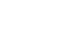 а) б) в)порушення права державної власності на води (ст. 48); порушення правил охорони водних ресурсів (ст. 59); порушення вимог щодо охорони територіальних і внутрішніх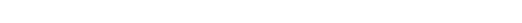 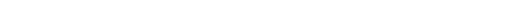 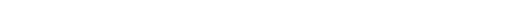 морських вод від забруднення і засмічення (ст. 59і);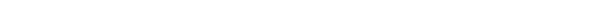 морських вод від забруднення і засмічення (ст. 59і);г)порушення правил водокористування (ст. 60);87д)пошкодження водогосподарських споруд і пристроїв, пору-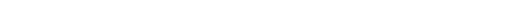 шення правил їх експлуатації (ст. 61);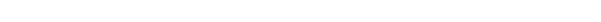 шення правил їх експлуатації (ст. 61);е)невиконання капітаном або іншими особами командного скла-